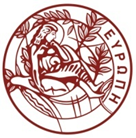 Ρέθυμνο 19/12/2023Διεύθυνση		:Οικονομικής Διαχείρισης                                      Αριθ. πρωτ.: 30894 …………..Τμήμα			:ΠρομηθειώνΤαχ. Δ/νση		:Παν/πολη ΡεθύμνουΠληροφορίες		:Γ. ΜαμαλάκηςΤηλέφωνο		:28310 77997Ταχ. Κώδικας	:74100 ΡέθυμνοEmail			: mamalakis@admin.uoc.grΠΡΟΣΚΛΗΣΗΣΕ ΔΙΑΔΙΚΑΣΙΑ ΜΕ ΔΙΑΠΡΑΓΜΑΤΕΥΣΗ ΧΩΡΙΣ ΠΡΟΗΓΟΥΜΕΝΗ ΔΗΜΟΣΙΕΥΣΗ (σύμφωνα με άρθρο 32 παρ. 2 περ. γ. και 32Α του Ν. 4412/2016 όπως ισχύει) για την «Ανάθεση του έργου της καθαριότητας των κτιριακών εγκαταστάσεων του Πανεπιστημίου Κρήτης στο Ρέθυμνο», για (2) δύο μήνες, με δυνατότητα προαίρεσης για (10) δέκα μήνες και με την δυνατότητα λύσεως  μονομερώς και αζημίως, οποιαδήποτε χρονική στιγμή εφόσον υπογραφεί σύμβαση με τον ανάδοχο που θα προκύψει  από την ευρισκόμενη σε εξέλιξη διαδικασία του με αριθ. 25941/27-10-2022 ηλεκτρονικού διαγωνισμού. CPV:  90911200-8ΣΥΝΟΛΙΚΗΣ ΕΚΤΙΜΩΜΕΝΗΣ ΠΡΟΥΠΟΛΟΓΙΣΘΕΙΣΑΣ ΔΑΠΑΝΗΣΗ εκτιμώμενη προϋπολογισθείσα δαπάνη ανέρχεται στο ποσό των 60.681,50€ για δύο (2) μήνες  και 303.427,51€ για δέκα (10) μήνες με δυνατότητα προαίρεσης, ήτοι  συνολικά 364.089,01€ συμπ. ΦΠΑ (με μηνιαίο αντάλλαγμα 30.340,75€ συμπεριλαμβανομένου του ΦΠΑ) για την «Ανάθεση του έργου της καθαριότητας των κτιριακών εγκαταστάσεων του Πανεπιστημίου Κρήτης στο Ρέθυμνο».Έχοντας υπόψη:Α. Τις διατάξεις:Τις διατάξεις του Δ. 296/1973 (ΦΕΚ 239τ.Α΄/73) Περί καθορισμού του τίτλου και της έδρας του εν Κρήτη ιδρυθέντος Πανεπιστημίου, του Ν.Δ. 114/1974 (ΦΕΚ 310τ.Α/1974) περί τροποποιήσεως και συμπληρώσεως του Ν.Δ. 87/1973 (ΦΕΚ 159τ.Α΄/73) «περί ιδρύσεως Πανεπιστημίων εις Θράκην και εις Κρήτην» και επεκτάσεως διατάξεων τινών αυτού εις άπαντα τα ΑΕΙ……, του Ν. 259/1976 (ΦΕΚ 25τ.Α΄/76) Περί τροποποιήσεως και συμπληρώσεως των περί Πανεπιστημίων Θράκης και Κρήτης κειμένων διατάξεων…., καθώς και της λοιπής νομοθεσίας περί Παν/μίου Κρήτης,   του Ν. 4957/2022 (Α’ 141) «Νέοι Ορίζοντες στα Ανώτατα Εκπαιδευτικά Ιδρύματα: Ενίσχυση της ποιότητας, της λειτουργικότητας και της σύνδεσης των Α.Ε.Ι. με την κοινωνία και λοιπές διατάξεις», ιδίως του άρθρου 14 παρ. 1 περ. ζ’ και 448 παρ. 5του ν. 4412/2016 (Α' 147) “Δημόσιες Συμβάσεις Έργων, Προμηθειών και Υπηρεσιών (προσαρμογή στις Οδηγίες 2014/24/ ΕΕ και 2014/25/ΕΕ)» όπως ισχύει σήμερατου άρθρου 7 του ν. 4965/2022 (Α' 162) “Ρήτρα αναπροσαρμογής των τιμών στις δημόσιες συμβάσεις προμηθειών ”, του ν. 4622/19 (Α’ 133) «Επιτελικό Κράτος: οργάνωση, λειτουργία & διαφάνεια της Κυβέρνησης, των κυβερνητικών οργάνων & της κεντρικής δημόσιας διοίκησης» και ιδίως του άρθρου 37 του ν. 4314/2014 (Α' 265), “Α) Για τη διαχείριση, τον έλεγχο και την εφαρμογή αναπτυξιακών παρεμβάσεων για την προγραμματική περίοδο 2014−2020, Β) Ενσωμάτωση της Οδηγίας 2012/17 του Ευρωπαϊκού Κοινοβουλίου και του Συμβουλίου της 13ης Ιουνίου 2012 (ΕΕ L 156/16.6.2012) στο ελληνικό δίκαιο, τροποποίηση του ν. 3419/2005 (Α' 297) και άλλες διατάξεις” και του ν. 3614/2007 (Α' 267) «Διαχείριση, έλεγχος και εφαρμογή αναπτυξιακών παρεμβάσεων για την προγραμματική περίοδο 2007 -2013»,του  ν. 4727/2020 (Α’ 184) «Ψηφιακή Διακυβέρνηση (Ενσωμάτωση στην Ελληνική Νομοθεσία της Οδηγίας (ΕΕ) 2016/2102 και της Οδηγίας (ΕΕ) 2019/1024) – Ηλεκτρονικές Επικοινωνίες (Ενσωμάτωση στο Ελληνικό Δίκαιο της Οδηγίας (ΕΕ) 2018/1972 και άλλες διατάξεις», του π.δ. 80/2016 (Α΄145) “Ανάληψη υποχρεώσεων από τους Διατάκτεςτου ν. 4270/2014 (Α' 143) «Αρχές δημοσιονομικής διαχείρισης και εποπτείας (ενσωμάτωση της Οδηγίας 2011/85/ΕΕ) – δημόσιο λογιστικό και άλλες διατάξεις»,του ν. 4250/2014 (Α' 74) «Διοικητικές Απλουστεύσεις - Καταργήσεις, Συγχωνεύσεις Νομικών Προσώπων και Υπηρεσιών του Δημοσίου Τομέα-Τροποποίηση Διατάξεων του π.δ. 318/1992 (Α΄161) και λοιπές ρυθμίσεις» και ειδικότερα τις διατάξεις του άρθρου 1,  της παρ. Ζ του Ν. 4152/2013 (Α' 107) «Προσαρμογή της ελληνικής νομοθεσίας στην Οδηγία 2011/7 της 16.2.2011 για την καταπολέμηση των καθυστερήσεων πληρωμών στις εμπορικές συναλλαγές», του ν. 4129/2013 (Α’ 52) «Κύρωση του Κώδικα Νόμων για το Ελεγκτικό Συνέδριο» του ν. 4013/2011 (Α’ 204) «Σύσταση ενιαίας Ανεξάρτητης Αρχής Δημοσίων Συμβάσεων και Κεντρικού Ηλεκτρονικού Μητρώου Δημοσίων Συμβάσεων…», του ν. 4601/2019 (Α’ 44) «Εταιρικοί µετασχηµατισµοί και εναρµόνιση του νοµοθετικού πλαισίου µε τις διατάξεις της Οδηγίας 2014/55/ΕΕ του Ευρωπαϊκού Κοινοβουλίου και του Συµβουλίου της 16ης Απριλίου 2014 για την έκδοση ηλεκτρονικών τιµολογίων στο πλαίσιο δηµόσιων συµβάσεων και λοιπές διατάξεις»του π.δ. 39/2017 (Α’ 64) «Κανονισμός εξέτασης προδικαστικών προσφυγών ενώπιων της Α.Ε.Π.Π.»της υπ' αριθμ. 57654/22.05.2017 Απόφασης του Υπουργού Οικονομίας και Ανάπτυξης με θέμα : “Ρύθμιση ειδικότερων θεμάτων λειτουργίας και διαχείρισης του Κεντρικού Ηλεκτρονικού Μητρώου Δημοσίων Συμβάσεων (ΚΗΜΔΗΣ)” (Β’ 1781) της αριθμ. Κ.Υ.Α. οικ. 60967 ΕΞ 2020 (B’ 2425/18.06.2020) «Ηλεκτρονική Τιμολόγηση στο πλαίσιο των Δημόσιων Συμβάσεων δυνάμει του ν. 4601/2019» (Α΄44)της αριθμ. 63446/2021 Κ.Υ.Α. (B’ 2338/02.06.2020) «Καθορισμός Εθνικού Μορφότυπου ηλεκτρονικού τιμολογίου στο πλαίσιο των Δημοσίων Συμβάσεων».του ν. 3419/2005 (Α’ 297) «Γενικό Εμπορικό Μητρώο (Γ.Ε.ΜΗ.) και εκσυγχρονισμός της Επιμελητηριακής Νομοθεσίας»του ν. 4635/2019 (Α’167) « Επενδύω στην Ελλάδα και άλλες διατάξεις» και ιδίως  των άρθρων 85 επ.του ν. 3861/2010 (Α’ 112) «Ενίσχυση της διαφάνειας με την υποχρεωτική ανάρτηση νόμων και πράξεων των κυβερνητικών, διοικητικών και αυτοδιοικητικών οργάνων στο διαδίκτυο "Πρόγραμμα Διαύγεια" και άλλες διατάξεις”,του άρθρου 4 του π.δ. 118/07 (Α΄150) του ν. 2859/2000 (Α’ 248) «Κύρωση Κώδικα Φόρου Προστιθέμενης Αξίας», του ν.2690/1999 (Α' 45) “Κύρωση του Κώδικα Διοικητικής Διαδικασίας και άλλες διατάξεις”  και ιδίως των άρθρων 7 και 13 έως 15,του ν. 2121/1993 (Α' 25) “Πνευματική Ιδιοκτησία, Συγγενικά Δικαιώματα και Πολιτιστικά Θέματα”, του Κανονισμού (ΕΕ) 2016/679 του ΕΚ και του Συμβουλίου, της 27ης Απριλίου 2016, για την προστασία των φυσικών προσώπων έναντι της επεξεργασίας των δεδομένων προσωπικού χαρακτήρα και για την ελεύθερη κυκλοφορία των δεδομένων αυτών και την κατάργηση της οδηγίας 95/46/ΕΚ (Γενικός Κανονισμός για την Προστασία Δεδομένων) (Κείμενο που παρουσιάζει ενδιαφέρον για τον ΕΟΧ) OJ L 119, του ν. 4624/2019 (Α’ 137) «Αρχή Προστασίας Δεδομένων Προσωπικού Χαρακτήρα, μέτρα εφαρμογής του Κανονισμού (ΕΕ) 2016/679 του Ευρωπαϊκού Κοινοβουλίου και του Συμβουλίου της 27ης Απριλίου 2016 για την προστασία των φυσικών προσώπων έναντι της επεξεργασίας δεδομένων προσωπικού χαρακτήρα και ενσωμάτωση στην εθνική νομοθεσία της Οδηγίας (ΕΕ) 2016/680 του Ευρωπαϊκού Κοινοβουλίου και του Συμβουλίου της 27ης Απριλίου 2016 και άλλες διατάξεις»,του ν. 4912/2022 (Α’ 59) «Ενιαία Αρχή Δημοσίων Συμβάσεων και άλλες διατάξεις του Υπουργείου Δικαιοσύνης», Του άρθρο 24 του Ν. 2198/1994 (Φ.Ε.Κ. 43/Α') «Αύξηση αποδοχών Δημοσίων υπαλλήλων και άλλες διατάξεις».Του  άρθρου 68 του ν. 3863/2010 (ΦΕΚ 115 τ.Α/15-7-2010) «Νέο ασφαλιστικό σύστημα και συναφείς διατάξεις και ρυθμίσεις στις εργασιακές σχέσεις» όπως τροποποιήθηκε με το άρθρο 22 του ν. 4144/2013 (ΦΕΚ τ.Α88/18.4.2013)  του π.δ 28/2015 (Α' 34) “Κωδικοποίηση διατάξεων για την πρόσβαση σε δημόσια έγγραφα και στοιχεία”, τον Κανονισμό (ΕΕ) 2022/576 του Συμβουλίου της 8ης Απριλίου
2022, για την τροποποίηση του Κανονισμού (ΕΕ) αριθ. 833/2014 σχετικά με περιοριστικά μέτρα
λόγω ενεργειών της Ρωσίας που αποσταθεροποιούν την κατάσταση στην Ουκρανίατων σε εκτέλεση των ανωτέρω νόμων εκδοθεισών κανονιστικών πράξεων, των λοιπών διατάξεων που αναφέρονται ρητά ή απορρέουν από τα οριζόμενα στα συμβατικά τεύχη της παρούσας,  καθώς και του συνόλου των διατάξεων του ασφαλιστικού, εργατικού, κοινωνικού, περιβαλλοντικού και φορολογικού δικαίου που διέπει την ανάθεση και εκτέλεση της παρούσας σύμβασης, έστω και αν δεν αναφέρονται ρητά παραπάνω.Β. Τις αποφάσεις:την Απόφαση υπ’ αριθμ. 108169/Ζ1 (ΦΕΚ τ.Υ.Ο.Δ.Δ΄ 677/28/08/2020) διαπιστωτική πράξη της Υπουργού Παιδείας και Θρησκευμάτων, όπου διαπιστώνεται ότι ο Καθηγητής Γεώργιος Μ. Κοντάκης έχει εκλεγεί ως Πρύτανης του Πανεπιστημίου Κρήτης,Την απόφαση υπ’ αριθμ. 10299 (ΦΕΚτ.Β’ 4040/21-9-2020) περί ορισμού τομέων ευθύνης και αρμοδιοτήτων των Αντιπρυτάνεων του Πανεπιστημίου Κρήτης και σειρά αναπλήρωσης,Την απόφαση υπ. αριθμ. 9888/4-9-2020/ΑΔΑ: Ρ8Ξ6469Β7Γ-ΧΥΑ περί «Συγκρότηση  του Πρυτανικού  Συμβούλιου  Πανεπιστημίου Κρήτης », όπως συμπληρώθηκε με την υπ. αριθμ. 10638/22-9-2020Tην υπ. αριθμ. την υπ. αριθμ. 25509/24-10-2022 απόφαση του Πρύτανη με ΑΔΑ ΩΔ93469Β7Γ-ΕΕΘ.Tην απόφαση της 361ης/24-10-2023 συνεδρίασης του Πρυτανικού Συμβουλίου  του Πανεπιστημίου Κρήτης (Λειτουργούντος ως Συμβούλιο Διοίκησης) σχετικά με την προσφυγή στην διαδικασία διαπραγμάτευσης ΑΔΑ:93Ξ2469Β7Γ-ΩΡΑ,Την από 22/11/2023 παροχή σύμφωνης γνώμης με αριθ. Δ122 ΕΑΔΗΣΥ/2023 της ΕΑΔΗΣΥΤο αναρτημένο πρωτογενές αίτημα  στο Μητρώο Δημοσίων Συμβάσεων με ΑΔΑΜ 22REQ011428998 2022-10-14 και εγκεκριμένο αίτημα στο Μητρώο Δημοσίων Συμβάσεων, με ΑΔΑΜ  22REQ011477498 2022-10-24Την απόφαση της 366ης/01-12-2023 έκτακτης συνεδρίας του Πρυτανικού Συμβουλίου του Πανεπιστημίου Κρήτης  (Λειτουργούντος ως Συμβούλιο Διοίκησης) με ΑΔΑ ΨΞΡΘ469Β7Γ-Χ5Ν. Τροποποίηση της υπ΄αριθμ. 361ης /24-10-2023 Θέματα Οικονομικά 2β ΑΔΑ 93Ξ2469Β7Γ-ΩΡΛ. Την Α.Α.Υ. 99/10-02-2023 με αριθ. πρωτ. 3047/10-02-2023 ΑΔΑ 65Θ6469Β7Γ-ΦΗΞ.Την Απόφαση  του Υπουργού Παιδείας και Θρησκευμάτων με αρ. πρωτ. 6778/Β2/16-6-2023 ΑΔΑ 9ΒΘΒ46ΜΤΛΗ-ΞΡΞ.Την Απόφαση της 368ης /19-12-2023 ΤΑΚΤΙΚΗΣ ΣΥΝΕΔΡΙΑΣ ΤΟΥ ΠΡΥΤΑΝΙΚΟΥ ΣΥΜΒΟΥΛΙΟΥ ΤΟΥ ΠΑΝΕΠΙΣΤΗΜΙΟΥ ΚΡΗΤΗΣ (ΛΕΙΤΟΥΡΓΟΥΝΤΟΣ ΩΣ ΣΥΜΒΟΥΛΙΟ ΔΙΟΙΚΗΣΗΣ) ΟΙΚΟΝ. Θέμα 14 με ΑΔΑ ΩΖΨΚ469Β7Γ-Ω5Σ για την έγκριση του πρακτικού διαπραγμάτευσης και επανάληψη της διαδικασίας προσφυγής σε διαπραγμάτευση για την «Ανάθεση του έργου της καθαριότητας των κτιριακών εγκαταστάσεων του Πανεπιστημίου Κρήτης στο Ρέθυμνο»Τις πιστώσεις του Τακτικού Προϋπολογισμού του Ιδρύματος και συγκεκριμένα του ΚΑΕ 0845, ΑΠΟΦΑΣΙΖΟΥΜΕΤην   προσφυγή   σε   διαδικασία   διαπραγμάτευσης   χωρίς    δημοσίευση      (σύμφωνα  με άρθρο32 παρ. 2 περ. γ. και 32Α του Ν. 4412/2016 όπως ισχύει) για την «Ανάθεση του έργου της καθαριότητας των κτιριακών εγκαταστάσεων του Πανεπιστημίου Κρήτης στο Ρέθυμνο», προϋπολογισθείσας δαπάνης, για δύο (2) μήνες στο ποσό  των 60.681,50€  και για δέκα (10) μήνες δυνατότητα προαίρεσης στο ποσό των 303.427,51€, ήτοι  συνολικά 364.089,01€ συμπ. ΦΠΑ (με μηνιαίο αντάλλαγμα 30.340,75€ συμπεριλαμβανομένου του ΦΠΑ) για την «Ανάθεση του έργου της καθαριότητας των κτιριακών εγκαταστάσεων του Πανεπιστημίου Κρήτης στο Ρέθυμνο» και με την δυνατότητα λύσεως  μονομερώς και αζημίως, οποιαδήποτε χρονική στιγμή εφόσον υπογραφεί σύμβαση με τον ανάδοχο που θα προκύψει  από την ευρισκόμενη σε εξέλιξη διαδικασία του με αριθ. 25941/27-10-2022 ηλεκτρονικού διαγωνισμού, σύμφωνα με τα οριζόμενα άρθρο 32 παρ. 2  περ. γ.Η δαπάνη θα βαρύνει τις πιστώσεις του Τακτικού Προϋπολογισμού του Ιδρύματος και συγκεκριμένα του ΚΑΕ 0845 και ΠΡΟΣΚΑΛΟΥΜΕΝα καταθέσουν προσφορά οι υποψήφιοι ανάδοχοι:MAGIC FRESH FACILITY LTD – ΕΤΑΙΡΕΙΑ ΠΕΡΙΟΡΙΣΜΕΝΗΣ ΕΥΘΥΝΗΣ ΚΑΘΑΡΙΣΜΩΝ – ΕΠΙΣΚΕΥΩΝ & ΣΥΝΤΗΡΗΣΗΣΑΣΤΙΚΕΣ ΥΠΗΡΕΣΙΕΣ ΟΕ με τίτλο ΑΣΤΙΚΕΣ ΥΠΗΡΕΣΙΕΣ. (Προηγούμενη επωνυμία «ΠΟΛΙΣ» Ν. ΦΕΣΣΑΣ & ΣΙΑ Ο.Ε.)Οι προσφορές θα υποβληθούν από τους υποψήφιους ανάδοχους μέχρι την Τετάρτη 27-12-2023 και ώρα 11:00 π.μ. στο Γενικό Πρωτόκολλο του Πανεπιστημίου Κρήτης στο Ρέθυμνο, Πανεπιστημιούπολη Ρεθύμνου.Επισημαίνεται ότι οι υποψήφιοι ανάδοχοι δεν έχουν τη δυνατότητα να αποσύρουν ή να ακυρώσουν την προσφορά τους μετά την υποβολή της.Μετά την παρέλευση της καταληκτικής ημερομηνίας και ώρας, δεν υπάρχει η δυνατότητα υποβολής προσφοράς.H πληρωμή θα πραγματοποιηθεί σε Ευρώ, σύμφωνα με όσα ορίζονται στο Άρθρο 5.1Οι προσφορές ισχύουν και δεσμεύουν τις υποψήφιες εταιρείες για 360 ημερολογιακές ημέρες, προθεσμία που αρχίζει από την επομένη της προθεσμίας λήξης υποβολής της.Ο ανάδοχος υποχρεούται να καθαρίζει τις κτηριακές εγκαταστάσεις του Πανεπιστημίου Κρήτης στο Ρέθυμνο σύμφωνα με τους όρους της παρούσας αλλά και των όρων της διακήρυξης του εν εξελίξει ηλεκτρονικού διαγωνισμού με αριθ διακήρυξης 25941/27-10-2022 .Η ειδική Επιτροπή Παραλαβής θα συντάσσει πρωτόκολλο παραλαβής και θα βεβαιώνει την καλή εκτέλεση της σύμβασης καθαρισμού εκ μέρους του αναδόχου και θα προβαίνει στην μηνιαία παραλαβή τους.Η παρακολούθηση της εκτέλεσης της σύμβασης, θα διενεργείται από την καθ' ύλην αρμόδια Διεύθυνση Διοικητικού. Η ανωτέρω υπηρεσία θα εισηγείται στην ειδική Επιτροπή Παραλαβής για όλα τα ζητήματα που αφορούν στην προσήκουσα εκτέλεση όλων των όρων της σύμβασης και στην εκπλήρωση των υποχρεώσεων του αναδόχου, στη λήψη των επιβεβλημένων μέτρων λόγω μη τήρησης των ως άνω όρων και ιδίως για ζητήματα που αφορούν σε τροποποίηση του αντικειμένου, Ο ΑντιπρύτανηςΟικονομικών & ΥποδομώνΚωνσταντίνος  ΣπανουδάκηςΑΝΑΘΕΤΟΥΣΑ ΑΡΧΗ ΚΑΙ ΑΝΤΙΚΕΙΜΕΝΟ ΣΥΜΒΑΣΗΣ1.1	Στοιχεία Αναθέτουσας Αρχής Είδος Αναθέτουσας Αρχής Η Αναθέτουσα Αρχή είναι   Ανώτατο Εκπαιδευτικό Ίδρυμα  και ανήκει στην Κεντρική Κυβέρνηση.Κύρια δραστηριότητα Α.Α.Η κύρια δραστηριότητα της Αναθέτουσας Αρχής είναι η  Εκπαίδευση.Στοιχεία Επικοινωνίας α)	Τα έγγραφα της σύμβασης είναι περιορισμένα και απευθύνονται μόνο στους προσκαλεσμένους υποψηφίους αναδόχους .β)	Οι προσφορές πρέπει να υποβάλλονται στην ανωτέρω διεύθυνση 1.2	Στοιχεία Διαδικασίας-ΧρηματοδότησηΕίδος διαδικασίας Ο διαγωνισμός θα διεξαχθεί με την διαδικασία της διαπραγμάτευσης χωρίς δημοσίευση σύμφωνα με άρθρο 32 παρ. 2 περ. γ. του Ν. 4412/2016 όπως ισχύει. Χρηματοδότηση της σύμβασηςΗ παρούσα σύμβαση χρηματοδοτείται από Πιστώσεις του Τακτικού Προϋπολογισμού του Πανεπιστημίου Κρήτης Κ.Α.Ε.0845 (Αναρτημένο και εγκεκριμένο αίτημα στο Μητρώο Δημοσίων Συμβάσεων, με ΑΔΑΜ  22REQ011477498 2022-10-24), σύμφωνα με: την υπ. αριθμ. 25509/24-10-2022 απόφαση του Πρύτανη με ΑΔΑ ΩΔ93469Β7Γ-ΕΕΘ.Την Α.Α.Υ. 99/10-02-2023 με αριθ. πρωτ. 3047/10-02-2023 ΑΔΑ 65Θ6469Β7Γ-ΦΗΞ.Την Απόφαση  του Υπουργού Παιδείας και Θρησκευμάτων με αρ. πρωτ. 6778/Β2/16-6-2023 ΑΔΑ 9ΒΘΒ46ΜΤΛΗ-ΞΡΞ.1.3	Συνοπτική Περιγραφή φυσικού και οικονομικού αντικειμένου της σύμβασης Αντικείμενο της σύμβασης  είναι η Ανάθεση του έργου της καθαριότητας των κτιριακών εγκαταστάσεων του Πανεπιστημίου Κρήτης στο Ρέθυμνο (Πανεπιστημιούπολη Ρεθύμνου &  στην πόλη του Ρεθύμνου) για δύο (2) μήνες στο ποσό  των 60.681,50€  και για δέκα (10) μήνες δυνατότητα προαίρεσης στο ποσό των 303.427,51€, ήτοι  συνολικά 364.089,01€ συμπ. ΦΠΑ (με μηνιαίο αντάλλαγμα 30.340,75€ συμπεριλαμβανομένου του ΦΠΑ) και με την δυνατότητα λύσεως  μονομερώς και αζημίως, οποιαδήποτε χρονική στιγμή εφόσον υπογραφεί σύμβαση με τον ανάδοχο που θα προκύψει από την ευρισκόμενη σε εξέλιξη διαδικασία του με αριθ. 25941/27-10-2022 ηλεκτρονικού διαγωνισμού, όπως περιγράφεται παρακάτω:ΠΙΝΑΚΑΣ 1. ΠΕΡΙΓΡΑΦΗ ΤΩΝ ΧΩΡΩΝ ΠΟΥ ΘΑ ΚΑΘΑΡΙΖΟΝΤΑΙΟι ζητούμενες υπηρεσίες κατατάσσονται στους ακόλουθους κωδικούς του Κοινού Λεξιλογίου δημοσίων συμβάσεων (CPV) :  90911200-8. Εκτιμώμενη συνολική αξία  Η εκτιμώμενη αξία της σύμβασης ανέρχεται, για δύο (2) μήνες στο ποσό  των 60.681,50€  και για δέκα (10) μήνες δυνατότητα προαίρεσης στο ποσό των 303.427,51€, ήτοι  συνολικά 364.089,01€ συμπ. ΦΠΑ 24% 70.468,84 (με μηνιαίο αντάλλαγμα 30.340,75€ συμπεριλαμβανομένου του ΦΠΑ).Η σύμβαση θα καλύπτει την περίοδο δύο (2) μηνών από την ημερομηνία υπογραφής της  με δυνατότητα προαίρεσης για δέκα (10) μήνες και με την δυνατότητα λύσεως  μονομερώς και αζημίως, οποιαδήποτε χρονική στιγμή εφόσον υπογραφεί σύμβαση με τον ανάδοχο που θα προκύψει από την ευρισκόμενη σε εξέλιξη διαδικασία του με αριθ. 25941/27-10-2022 ηλεκτρονικού διαγωνισμού.Δεν μπορούν να υποβληθούν προσφορές για μέρος των  ζητούμενων υπηρεσιών.Αναλυτική περιγραφή του φυσικού και οικονομικού αντικειμένου της σύμβασης δίδεται στο ΠΑΡΑΡΤΗΜΑ Ι της παρούσας πρόσκλησης. Η σύμβαση θα ανατεθεί με το κριτήριο της πλέον συμφέρουσας από οικονομική άποψη προσφοράς μόνο βάσει τιμής.1.4	Θεσμικό πλαίσιο Η ανάθεση και εκτέλεση της σύμβασης διέπεται από την κείμενη νομοθεσία και τις κατ΄ εξουσιοδότηση αυτής εκδοθείσες κανονιστικές πράξεις, όπως ισχύουν και ιδίως:Α. Τις διατάξεις:Τις διατάξεις του Δ. 296/1973 (ΦΕΚ 239τ.Α΄/73) Περί καθορισμού του τίτλου και της έδρας του εν Κρήτη ιδρυθέντος Πανεπιστημίου, του Ν.Δ. 114/1974 (ΦΕΚ 310τ.Α/1974) περί τροποποιήσεως και συμπληρώσεως του Ν.Δ. 87/1973 (ΦΕΚ 159τ.Α΄/73) «περί ιδρύσεως Πανεπιστημίων εις Θράκην και εις Κρήτην» και επεκτάσεως διατάξεων τινών αυτού εις άπαντα τα ΑΕΙ……, του Ν. 259/1976 (ΦΕΚ 25τ.Α΄/76) Περί τροποποιήσεως και συμπληρώσεως των περί Πανεπιστημίων Θράκης και Κρήτης κειμένων διατάξεων…., καθώς και της λοιπής νομοθεσίας περί Παν/μίου Κρήτης,   του Ν. 4957/2022 (Α’ 141) «Νέοι Ορίζοντες στα Ανώτατα Εκπαιδευτικά Ιδρύματα: Ενίσχυση της ποιότητας, της λειτουργικότητας και της σύνδεσης των Α.Ε.Ι. με την κοινωνία και λοιπές διατάξεις», ιδίως του άρθρου 14 παρ. 1 περ. ζ’ και 448 παρ. 5του ν. 4412/2016 (Α' 147) “Δημόσιες Συμβάσεις Έργων, Προμηθειών και Υπηρεσιών (προσαρμογή στις Οδηγίες 2014/24/ ΕΕ και 2014/25/ΕΕ)» όπως ισχύει σήμερατου άρθρου 7 του ν. 4965/2022 (Α' 162) “Ρήτρα αναπροσαρμογής των τιμών στις δημόσιες συμβάσεις προμηθειών ”, του ν. 4622/19 (Α’ 133) «Επιτελικό Κράτος: οργάνωση, λειτουργία & διαφάνεια της Κυβέρνησης, των κυβερνητικών οργάνων & της κεντρικής δημόσιας διοίκησης» και ιδίως του άρθρου 37 του ν. 4314/2014 (Α' 265), “Α) Για τη διαχείριση, τον έλεγχο και την εφαρμογή αναπτυξιακών παρεμβάσεων για την προγραμματική περίοδο 2014−2020, Β) Ενσωμάτωση της Οδηγίας 2012/17 του Ευρωπαϊκού Κοινοβουλίου και του Συμβουλίου της 13ης Ιουνίου 2012 (ΕΕ L 156/16.6.2012) στο ελληνικό δίκαιο, τροποποίηση του ν. 3419/2005 (Α' 297) και άλλες διατάξεις” και του ν. 3614/2007 (Α' 267) «Διαχείριση, έλεγχος και εφαρμογή αναπτυξιακών παρεμβάσεων για την προγραμματική περίοδο 2007 -2013»,του  ν. 4727/2020 (Α’ 184) «Ψηφιακή Διακυβέρνηση (Ενσωμάτωση στην Ελληνική Νομοθεσία της Οδηγίας (ΕΕ) 2016/2102 και της Οδηγίας (ΕΕ) 2019/1024) – Ηλεκτρονικές Επικοινωνίες (Ενσωμάτωση στο Ελληνικό Δίκαιο της Οδηγίας (ΕΕ) 2018/1972 και άλλες διατάξεις», του π.δ. 80/2016 (Α΄145) “Ανάληψη υποχρεώσεων από τους Διατάκτεςτου ν. 4270/2014 (Α' 143) «Αρχές δημοσιονομικής διαχείρισης και εποπτείας (ενσωμάτωση της Οδηγίας 2011/85/ΕΕ) – δημόσιο λογιστικό και άλλες διατάξεις»,του ν. 4250/2014 (Α' 74) «Διοικητικές Απλουστεύσεις - Καταργήσεις, Συγχωνεύσεις Νομικών Προσώπων και Υπηρεσιών του Δημοσίου Τομέα-Τροποποίηση Διατάξεων του π.δ. 318/1992 (Α΄161) και λοιπές ρυθμίσεις» και ειδικότερα τις διατάξεις του άρθρου 1,  της παρ. Ζ του Ν. 4152/2013 (Α' 107) «Προσαρμογή της ελληνικής νομοθεσίας στην Οδηγία 2011/7 της 16.2.2011 για την καταπολέμηση των καθυστερήσεων πληρωμών στις εμπορικές συναλλαγές», του ν. 4129/2013 (Α’ 52) «Κύρωση του Κώδικα Νόμων για το Ελεγκτικό Συνέδριο» του ν. 4013/2011 (Α’ 204) «Σύσταση ενιαίας Ανεξάρτητης Αρχής Δημοσίων Συμβάσεων και Κεντρικού Ηλεκτρονικού Μητρώου Δημοσίων Συμβάσεων…», του ν. 4601/2019 (Α’ 44) «Εταιρικοί µετασχηµατισµοί και εναρµόνιση του νοµοθετικού πλαισίου µε τις διατάξεις της Οδηγίας 2014/55/ΕΕ του Ευρωπαϊκού Κοινοβουλίου και του Συµβουλίου της 16ης Απριλίου 2014 για την έκδοση ηλεκτρονικών τιµολογίων στο πλαίσιο δηµόσιων συµβάσεων και λοιπές διατάξεις»του π.δ. 39/2017 (Α’ 64) «Κανονισμός εξέτασης προδικαστικών προσφυγών ενώπιων της Α.Ε.Π.Π.»της υπ' αριθμ. 57654/22.05.2017 Απόφασης του Υπουργού Οικονομίας και Ανάπτυξης με θέμα : “Ρύθμιση ειδικότερων θεμάτων λειτουργίας και διαχείρισης του Κεντρικού Ηλεκτρονικού Μητρώου Δημοσίων Συμβάσεων (ΚΗΜΔΗΣ)” (Β’ 1781) της αριθμ. Κ.Υ.Α. οικ. 60967 ΕΞ 2020 (B’ 2425/18.06.2020) «Ηλεκτρονική Τιμολόγηση στο πλαίσιο των Δημόσιων Συμβάσεων δυνάμει του ν. 4601/2019» (Α΄44)της αριθμ. 63446/2021 Κ.Υ.Α. (B’ 2338/02.06.2020) «Καθορισμός Εθνικού Μορφότυπου ηλεκτρονικού τιμολογίου στο πλαίσιο των Δημοσίων Συμβάσεων».του ν. 3419/2005 (Α’ 297) «Γενικό Εμπορικό Μητρώο (Γ.Ε.ΜΗ.) και εκσυγχρονισμός της Επιμελητηριακής Νομοθεσίας»του ν. 4635/2019 (Α’167) « Επενδύω στην Ελλάδα και άλλες διατάξεις» και ιδίως  των άρθρων 85 επ.του ν. 3861/2010 (Α’ 112) «Ενίσχυση της διαφάνειας με την υποχρεωτική ανάρτηση νόμων και πράξεων των κυβερνητικών, διοικητικών και αυτοδιοικητικών οργάνων στο διαδίκτυο "Πρόγραμμα Διαύγεια" και άλλες διατάξεις”,του άρθρου 4 του π.δ. 118/07 (Α΄150) του ν. 2859/2000 (Α’ 248) «Κύρωση Κώδικα Φόρου Προστιθέμενης Αξίας», του ν.2690/1999 (Α' 45) “Κύρωση του Κώδικα Διοικητικής Διαδικασίας και άλλες διατάξεις”  και ιδίως των άρθρων 7 και 13 έως 15,του ν. 2121/1993 (Α' 25) “Πνευματική Ιδιοκτησία, Συγγενικά Δικαιώματα και Πολιτιστικά Θέματα”, του Κανονισμού (ΕΕ) 2016/679 του ΕΚ και του Συμβουλίου, της 27ης Απριλίου 2016, για την προστασία των φυσικών προσώπων έναντι της επεξεργασίας των δεδομένων προσωπικού χαρακτήρα και για την ελεύθερη κυκλοφορία των δεδομένων αυτών και την κατάργηση της οδηγίας 95/46/ΕΚ (Γενικός Κανονισμός για την Προστασία Δεδομένων) (Κείμενο που παρουσιάζει ενδιαφέρον για τον ΕΟΧ) OJ L 119, του ν. 4624/2019 (Α’ 137) «Αρχή Προστασίας Δεδομένων Προσωπικού Χαρακτήρα, μέτρα εφαρμογής του Κανονισμού (ΕΕ) 2016/679 του Ευρωπαϊκού Κοινοβουλίου και του Συμβουλίου της 27ης Απριλίου 2016 για την προστασία των φυσικών προσώπων έναντι της επεξεργασίας δεδομένων προσωπικού χαρακτήρα και ενσωμάτωση στην εθνική νομοθεσία της Οδηγίας (ΕΕ) 2016/680 του Ευρωπαϊκού Κοινοβουλίου και του Συμβουλίου της 27ης Απριλίου 2016 και άλλες διατάξεις»,του ν. 4912/2022 (Α’ 59) «Ενιαία Αρχή Δημοσίων Συμβάσεων και άλλες διατάξεις του Υπουργείου Δικαιοσύνης», Του άρθρο 24 του Ν. 2198/1994 (Φ.Ε.Κ. 43/Α') «Αύξηση αποδοχών Δημοσίων υπαλλήλων και άλλες διατάξεις».Του  άρθρου 68 του ν. 3863/2010 (ΦΕΚ 115 τ.Α/15-7-2010) «Νέο ασφαλιστικό σύστημα και συναφείς διατάξεις και ρυθμίσεις στις εργασιακές σχέσεις» όπως τροποποιήθηκε με το άρθρο 22 του ν. 4144/2013 (ΦΕΚ τ.Α88/18.4.2013)  του π.δ 28/2015 (Α' 34) “Κωδικοποίηση διατάξεων για την πρόσβαση σε δημόσια έγγραφα και στοιχεία”, τον Κανονισμό (ΕΕ) 2022/576 του Συμβουλίου της 8ης Απριλίου
2022, για την τροποποίηση του Κανονισμού (ΕΕ) αριθ. 833/2014 σχετικά με περιοριστικά μέτρα
λόγω ενεργειών της Ρωσίας που αποσταθεροποιούν την κατάσταση στην Ουκρανίατων σε εκτέλεση των ανωτέρω νόμων εκδοθεισών κανονιστικών πράξεων, των λοιπών διατάξεων που αναφέρονται ρητά ή απορρέουν από τα οριζόμενα στα συμβατικά τεύχη της παρούσας,  καθώς και του συνόλου των διατάξεων του ασφαλιστικού, εργατικού, κοινωνικού, περιβαλλοντικού και φορολογικού δικαίου που διέπει την ανάθεση και εκτέλεση της παρούσας σύμβασης, έστω και αν δεν αναφέρονται ρητά παραπάνω.Β. Τις αποφάσεις:την Απόφαση υπ’ αριθμ. 108169/Ζ1 (ΦΕΚ τ.Υ.Ο.Δ.Δ΄ 677/28/08/2020) διαπιστωτική πράξη της Υπουργού Παιδείας και Θρησκευμάτων, όπου διαπιστώνεται ότι ο Καθηγητής Γεώργιος Μ. Κοντάκης έχει εκλεγεί ως Πρύτανης του Πανεπιστημίου Κρήτης,Την απόφαση υπ’ αριθμ. 10299 (ΦΕΚτ.Β’ 4040/21-9-2020) περί ορισμού τομέων ευθύνης και αρμοδιοτήτων των Αντιπρυτάνεων του Πανεπιστημίου Κρήτης και σειρά αναπλήρωσης,Την απόφαση υπ. αριθμ. 9888/4-9-2020/ΑΔΑ: Ρ8Ξ6469Β7Γ-ΧΥΑ περί «Συγκρότηση  του Πρυτανικού  Συμβούλιου  Πανεπιστημίου Κρήτης », όπως συμπληρώθηκε με την υπ. αριθμ. 10638/22-9-2020Tην υπ. αριθμ. την υπ. αριθμ. 25509/24-10-2022 απόφαση του Πρύτανη με ΑΔΑ ΩΔ93469Β7Γ-ΕΕΘ.Tην απόφαση της 361ης/24-10-2023 συνεδρίασης του Πρυτανικού Συμβουλίου  του Πανεπιστημίου Κρήτης (Λειτουργούντος ως Συμβούλιο Διοίκησης) σχετικά με την προσφυγή στην διαδικασία διαπραγμάτευσης ΑΔΑ:93Ξ2469Β7Γ-ΩΡΑ,Την από 22/11/2023 παροχή σύμφωνης γνώμης με αριθ. Δ122 ΕΑΔΗΣΥ/2023 της ΕΑΔΗΣΥΤο αναρτημένο πρωτογενές αίτημα  στο Μητρώο Δημοσίων Συμβάσεων με ΑΔΑΜ 22REQ011428998 2022-10-14 και εγκεκριμένο αίτημα στο Μητρώο Δημοσίων Συμβάσεων, με ΑΔΑΜ  22REQ011477498 2022-10-24Την απόφαση της 366ης/01-12-2023 έκτακτης συνεδρίας του Πρυτανικού Συμβουλίου του Πανεπιστημίου Κρήτης  (Λειτουργούντος ως Συμβούλιο Διοίκησης) με ΑΔΑ ΨΞΡΘ469Β7Γ-Χ5Ν. Τροποποίηση της υπ΄αριθμ. 361ης /24-10-2023 Θέματα Οικονομικά 2β ΑΔΑ 93Ξ2469Β7Γ-ΩΡΛ. Την Α.Α.Υ. 99/10-02-2023 με αριθ. πρωτ. 3047/10-02-2023 ΑΔΑ 65Θ6469Β7Γ-ΦΗΞ.Την Απόφαση  του Υπουργού Παιδείας και Θρησκευμάτων με αρ. πρωτ. 6778/Β2/16-6-2023 ΑΔΑ 9ΒΘΒ46ΜΤΛΗ-ΞΡΞ.Τις πιστώσεις του Τακτικού Προϋπολογισμού του Ιδρύματος και συγκεκριμένα του ΚΑΕ 0845Προθεσμία παραλαβής προσφοράςΗ καταληκτική ημερομηνία παραλαβής της προσφοράς είναι η Τετάρτη 27-12-2023 και ώρα 11:00 π.μ..Αρχές εφαρμοζόμενες στη διαδικασία σύναψης Ο οικονομικός φορέας δεσμεύεται ότι:α) τηρεί και θα εξακολουθήσει να τηρεί κατά την εκτέλεση της σύμβασης, εφόσον επιλεγεί, τις υποχρεώσεις του, που απορρέουν από τις διατάξεις της περιβαλλοντικής, κοινωνικοασφαλιστικής και εργατικής νομοθεσίας, που έχουν θεσπιστεί με το δίκαιο της Ένωσης, το εθνικό δίκαιο, συλλογικές συμβάσεις ή διεθνείς διατάξεις περιβαλλοντικού, κοινωνικού και εργατικού δικαίου, οι οποίες απαριθμούνται στο Παράρτημα Χ του Προσαρτήματος Α του ν. 4412/2016. Η τήρηση των εν λόγω υποχρεώσεων ελέγχεται και βεβαιώνεται από τα όργανα που επιβλέπουν την εκτέλεση των δημοσίων συμβάσεων και τις αρμόδιες δημόσιες αρχές και υπηρεσίες που ενεργούν εντός των ορίων της ευθύνης και της αρμοδιότητάς τους,7β) δεν θα ενεργήσει αθέμιτα, παράνομα ή καταχρηστικά καθ΄ όλη τη διάρκεια της διαδικασίας ανάθεσης, αλλά και κατά το στάδιο εκτέλεσης της σύμβασης, εφόσον επιλεγεί,γ) λαμβάνει τα κατάλληλα μέτρα για να διαφυλάξουν την εμπιστευτικότητα των πληροφοριών που έχουν χαρακτηρισθεί ως τέτοιες.ΓΕΝΙΚΟΙ ΚΑΙ ΕΙΔΙΚΟΙ ΟΡΟΙ ΣΥΜΜΕΤΟΧΗΣΓενικές ΠληροφορίεςΈγγραφα της σύμβασηςΤα έγγραφα της παρούσας διαδικασίας σύναψης8,είναι τα ακόλουθα:η παρούσα πρόσκληση και τα παραρτήματά τηςοι συμπληρωματικές πληροφορίες που τυχόν παρέχονται στο πλαίσιο της διαδικασίας, ιδίως σχετικά με τις προδιαγραφές και τα σχετικά δικαιολογητικά7	Άρθρο 18 παρ. 2 του ν. 4412/2016.Ως «έγγραφο διαδικασίας σύναψης της σύμβασης» ή «έγγραφο της σύμβασης», κατά την έννοια της περ. 14 της παρ.1 του άρθρου 2 του ν. 4412/2016 νοείται κάθε έγγραφο το οποίο παρέχει ή στο οποίο παραπέμπει η Α.Α./Α.Φ. με σκοπό να περιγράψει ή να προσδιορίσει στοιχεία της σύμβασης ή της διαδικασίας ανάθεσης, συμπεριλαμβανομένης της προκήρυξης σύμβασης του άρθρου 63 και 293, της προκαταρκτικής προκήρυξης του άρθρου 62, της περιοδικής ενδεικτικής προκήρυξης του άρθρου 291, αν χρησιμοποιείται ως μέσο προκήρυξης του διαγωνισμού, των τεχνικών προδιαγραφών, του περιγραφικού εγγράφου, των προτεινόμενων όρων της σύμβασης, των υποδειγμάτων για την προσκόμιση των εγγράφων από τους υποψηφίους και τους προσφέροντες, των πληροφοριών σχετικά με τις γενικές και ειδικές υποχρεώσεις και τυχόν πρόσθετων εγγράφων. Επίσης, στην έννοια αυτή περιλαμβάνονται και η διακήρυξη ή η πρόσκληση σε διαπραγμάτευση στις οποίες αναφέρονται όλοι οι ειδικοί και γενικοί όροι σύναψης και εκτέλεσης της σύμβασης, το Ενιαίο Ευρωπαϊκό Έγγραφο Σύμβασης (ΕΕΕΣ), οι συμπληρωματικές πληροφορίες που παρέχει η αναθέτουσα αρχή δυνάμει της παρ. 2 του άρθρου 67 και της παρ. 2 του άρθρου 297, το σχέδιο της σύμβασης μετά των Παραρτημάτων αυτής και η τεχνική συγγραφή υποχρεώσεων που περιλαμβάνει και τις εφαρμοστέες τεχνικές προδιαγραφέςτο σχέδιο της σύμβασης με τα Παραρτήματά της.Επικοινωνία - Πρόσβαση στα έγγραφα της ΣύμβασηςΌλες οι επικοινωνίες σε σχέση με τα βασικά στοιχεία της διαδικασίας σύναψης της σύμβασης, καθώς και όλες οι ανταλλαγές πληροφοριών, θα πραγματοποιηθεί ηλεκτρονικά στο email ( mamalakis@admin.uoc.gr, promithiesreth@uoc.gr ) της Αναθέτουσας Αρχής.Κατ' εξαίρεση τα έγγραφα της σύμβασης διατίθενται στα γραφεία της αναθέτουσας αρχής κατά τις εργάσιμες ημέρες και ώρες.Παροχή ΔιευκρινίσεωνΤα σχετικά αιτήματα παροχής διευκρινίσεων υποβάλλονται ηλεκτρονικά στα email της Αναθέτουσας Αρχής, το αργότερο μία (1) ημέρα πριν την καταληκτική ημερομηνία υποβολής της προσφοράς και απαντώνται αντίστοιχα, στο πλαίσιο της παρούσας, στα email της Αναθέτουσας Αρχής.Η αναθέτουσα αρχή μπορεί να παρατείνει την προθεσμία παραλαβής της προσφοράς, τις ακόλουθες περιπτώσεις:α) Όταν, για οποιονδήποτε λόγο, πρόσθετες πληροφορίες, αν και ζητήθηκαν από τον οικονομικό φορέα έγκαιρα δεν έχουν παρασχεθεί το αργότερο μία (1) ημέρα πριν από την προθεσμία που ορίζεται για την παραλαβή της προσφοράς.β) Όταν τα έγγραφα της σύμβασης υφίστανται σημαντικές αλλαγές.Η διάρκεια της παράτασης θα είναι ανάλογη με τη σπουδαιότητα των πληροφοριών που ζητήθηκαν ή των αλλαγών.Όταν οι πρόσθετες πληροφορίες δεν έχουν ζητηθεί έγκαιρα ή δεν έχουν σημασία για την προετοιμασία κατάλληλης προσφοράς, δεν απαιτείται παράταση των προθεσμιών.ΓλώσσαΤα έγγραφα της σύμβασης έχουν συνταχθεί στην αγγλική και την ελληνική γλώσσα. Τυχόν προδικαστικές προσφυγές υποβάλλονται στην ελληνική γλώσσα.Η προσφορά και τα περιλαμβανόμενα σε αυτήν στοιχεία συντάσσονται στην ελληνική γλώσσα ή συνοδεύονται από επίσημη μετάφρασή τους στην ελληνική γλώσσα. Στα αλλοδαπά δημόσια έγγραφα και δικαιολογητικά εφαρμόζεται η Συνθήκη της Χάγης της 5ης.10.1961, που κυρώθηκε με το ν. 1497/1984 (Α΄188). Ειδικά, τα αλλοδαπά ιδιωτικά έγγραφα συνοδεύονται από μετάφρασή τους στην ελληνική γλώσσα επικυρωμένη είτε από πρόσωπο αρμόδιο κατά τις διατάξεις της εθνικής νομοθεσίας είτε από πρόσωπο κατά νόμο αρμόδιο της χώρας στην οποία έχει συνταχθεί το έγγραφο.Τα αποδεικτικά έγγραφα συντάσσονται στην ελληνική γλώσσα. Στα αλλοδαπά δημόσια έγγραφα και δικαιολογητικά εφαρμόζεται η Συνθήκη της Χάγης της 5.10.1961, που κυρώθηκε με το ν. 1497/1984 (Α΄188). Ειδικά, τα αλλοδαπά ιδιωτικά έγγραφα συνοδεύονται από μετάφρασή τους στην ελληνική γλώσσα επικυρωμένη είτε από πρόσωπο αρμόδιο κατά τις διατάξεις της εθνικής νομοθεσίας είτε από πρόσωπο κατά νόμο αρμόδιο της χώρας στην οποία έχει συνταχθεί το έγγραφο.Κάθε μορφής επικοινωνία με την αναθέτουσα αρχή, καθώς και μεταξύ αυτής και του αναδόχου, θα γίνονται υποχρεωτικά στην ελληνική γλώσσα.Εγγυήσεις                  ΔΕΝ ΑΠΑΙΤΕΙΤΑΙ ΣΤΗΝ ΠΑΡΟΥΣΑ ΕΓΓΥΗΤΙΚΗ ΕΠΙΣΤΟΛΗ ΣΥΜΜΕΤΟΧΗΣ. ΘΑ ΑΠΑΙΤΗΘΕΙ ΕΓΓΥΗΤΙΚΗ ΕΠΙΣΤΟΛΗ ΚΑΛΗΣ ΕΚΤΕΛΕΣΗΣ ΚΑΤΑ ΤΗΝ ΥΠΟΓΡΑΦΗ ΤΗΣ ΣΥΜΒΑΣΗΣΟι εγγυητικές επιστολές των παραγράφων 2.2.2 και 4.1. εκδίδονται από πιστωτικά ιδρύματα ή χρηματοδοτικά ιδρύματα ή ασφαλιστικές επιχειρήσεις κατά την έννοια των περιπτώσεων β΄ και γ΄ της παρ. 1 του άρθρου 14 του ν. 4364/2016 (Α΄13), που λειτουργούν νόμιμα στα κράτη - μέλη της Ένωσης ή του Ευρωπαϊκού Οικονομικού Χώρου ή στα κράτη-μέρη της ΣΔΣ και έχουν, σύμφωνα με τις ισχύουσες διατάξεις, το δικαίωμα αυτό. Μπορούν, επίσης, να εκδίδονται από το Ε.Τ.Α.Α. - Τ.Μ.Ε.Δ.Ε. ή να παρέχονται με γραμμάτιο του Ταμείου Παρακαταθηκών και Δανείων με παρακατάθεση σε αυτό του αντίστοιχου χρηματικού ποσού. Αν συσταθεί παρακαταθήκη με γραμμάτιο παρακατάθεσης χρεογράφων στο Ταμείο Παρακαταθηκών και Δανείων, τα τοκομερίδια ή μερίσματα που λήγουν κατά τη διάρκεια της εγγύησης επιστρέφονται μετά τη λήξη τους στον υπέρ ου η εγγύηση οικονομικό φορέα.Οι εγγυητικές επιστολές εκδίδονται κατ’ επιλογή του οικονομικού φορέα από έναν ή περισσότερους εκδότες της παραπάνω παραγράφου.Οι εγγυήσεις αυτές περιλαμβάνουν κατ’ ελάχιστον τα ακόλουθα στοιχεία: α) την ημερομηνία έκδοσης, β) τον εκδότη, γ) την αναθέτουσα αρχή προς την οποία απευθύνονται, δ) τον αριθμό της εγγύησης, ε) το ποσό που καλύπτει η εγγύηση, στ) την πλήρη επωνυμία, τον Α.Φ.Μ. και τη διεύθυνση του οικονομικού φορέα υπέρ του οποίου εκδίδεται η εγγύηση (στην περίπτωση ένωσης αναγράφονται όλα τα παραπάνω για κάθε μέλος της ένωσης), ζ) τους όρους ότι: αα) η εγγύηση παρέχεται ανέκκλητα και ανεπιφύλακτα, ο δε εκδότης παραιτείται του δικαιώματος της διαιρέσεως και της διζήσεως, και ββ) ότι σε περίπτωση κατάπτωσης αυτής, το ποσό της κατάπτωσης υπόκειται στο εκάστοτε ισχύον τέλος χαρτοσήμου, η) τα στοιχεία της σχετικής διακήρυξης και την καταληκτική ημερομηνία υποβολής προσφορών θ) την ημερομηνία λήξης ή τον χρόνο ισχύος της εγγύησης, ι) την ανάληψη υποχρέωσης από τον εκδότη της εγγύησης να καταβάλει το ποσό της εγγύησης ολικά ή μερικά εντός πέντε (5) ημερών μετά από απλή έγγραφη ειδοποίηση εκείνου προς τον οποίο απευθύνεται και ια) στην περίπτωση των εγγυήσεων καλής εκτέλεσης και προκαταβολής, τον αριθμό και τον τίτλο της σχετικής σύμβασης..Η αναθέτουσα αρχή επικοινωνεί με τους εκδότες των εγγυητικών επιστολών προκειμένου να διαπιστώσει την εγκυρότητά τους.Δικαίωμα Συμμετοχής - Κριτήρια Ποιοτικής ΕπιλογήςΔικαίωμα συμμετοχήςα. Τα φυσικά ή νομικά πρόσωπαβ. Ενώσεις προμηθευτών που υποβάλουν κοινή προσφορά γ. Συνεταιρισμοίδ. Κοινοπραξίες προμηθευτών που πληρούν τους όρους και τις προϋποθέσεις που καθορίζονται στην παρούσα διακήρυξη.Στις περιπτώσεις υποβολής προσφοράς από ένωση οικονομικών φορέων, όλα τα μέλη της ευθύνονται έναντι της αναθέτουσας αρχής αλληλέγγυα και εις ολόκληρον.Εγγύηση συμμετοχήςΔεν εφαρμόζεται στην παρούσα (διατηρείται για λόγους αρίθμησης).2.2.3	Λόγοι αποκλεισμού Αποκλείεται από τη συμμετοχή στην παρούσα διαδικασία σύναψης σύμβασης (διαγωνισμό) οικονομικός φορέας, εφόσον συντρέχει στο πρόσωπό του (εάν πρόκειται για μεμονωμένο φυσικό ή νομικό πρόσωπο) ή σε ένα από τα μέλη του (εάν πρόκειται για ένωση οικονομικών φορέων) ένας ή περισσότεροι από τους ακόλουθους λόγους:2.2.3.1.  Όταν υπάρχει σε βάρος του αμετάκλητη καταδικαστική απόφαση για ένα από τα ακόλουθα εγκλήματα: α) συμμετοχή σε εγκληματική οργάνωση, όπως αυτή ορίζεται στο άρθρο 2 της απόφασης-πλαίσιο 2008/841/ΔΕΥ του Συμβουλίου της 24ης Οκτωβρίου 2008, για την καταπολέμηση του οργανωμένου εγκλήματος (ΕΕ L 300 της 11.11.2008 σ.42), και τα εγκλήματα του άρθρου 187 του Ποινικού Κώδικα (εγκληματική οργάνωση),β) ενεργητική δωροδοκία, όπως ορίζεται στο άρθρο 3 της σύμβασης περί της καταπολέμησης της διαφθοράς στην οποία ενέχονται υπάλληλοι των Ευρωπαϊκών Κοινοτήτων ή των κρατών-μελών της Ένωσης (ΕΕ C 195 της 25.6.1997, σ. 1) και στην παρ. 1 του άρθρου 2 της απόφασης-πλαίσιο 2003/568/ΔΕΥ του Συμβουλίου της 22ας Ιουλίου 2003, για την καταπολέμηση της δωροδοκίας στον ιδιωτικό τομέα (ΕΕ L 192 της 31.7.2003, σ. 54), καθώς και όπως ορίζεται στο εθνικό δίκαιο του οικονομικού φορέα, και τα εγκλήματα των άρθρων 159Α (δωροδοκία πολιτικών προσώπων), 236 (δωροδοκία υπαλλήλου), 237 παρ. 2-4 (δωροδοκία δικαστικών λειτουργών), 237Α παρ. 2 (εμπορία επιρροής – μεσάζοντες), 396 παρ. 2 (δωροδοκία στον ιδιωτικό τομέα) του Ποινικού Κώδικα,γ) απάτη, εις βάρος των οικονομικών συμφερόντων της Ένωσης, κατά την έννοια των άρθρων 3 και 4 της Οδηγίας (ΕΕ) 2017/1371 του Ευρωπαϊκού Κοινοβουλίου και του Συμβουλίου της 5ης Ιουλίου 2017 σχετικά με την καταπολέμηση, μέσω του ποινικού δικαίου, της απάτης εις βάρος των οικονομικών συμφερόντων της Ένωσης (L 198/28.07.2017) και τα εγκλήματα των άρθρων 159Α (δωροδοκία πολιτικών προσώπων), 216 (πλαστογραφία), 236 (δωροδοκία υπαλλήλου), 237 παρ. 2-4 (δωροδοκία δικαστικών λειτουργών), 242 (ψευδής βεβαίωση, νόθευση κ.λπ.) 374 (διακεκριμένη κλοπή), 375 (υπεξαίρεση), 386 (απάτη), 386Α (απάτη με υπολογιστή), 386Β (απάτη σχετική με τις επιχορηγήσεις), 390 (απιστία) του Ποινικού Κώδικα και των άρθρων 155 επ. του Εθνικού Τελωνειακού Κώδικα (ν. 2960/2001, Α’ 265), όταν αυτά στρέφονται κατά των οικονομικών συμφερόντων της Ευρωπαϊκής Ένωσης ή συνδέονται με την προσβολή αυτών των συμφερόντων, καθώς και τα εγκλήματα των άρθρων 23 (διασυνοριακή απάτη σχετικά με τον ΦΠΑ) και 24 (επικουρικές διατάξεις για την ποινική προστασία των οικονομικών συμφερόντων της Ευρωπαϊκής Ένωσης) του ν. 4689/2020 (Α’ 103), δ) τρομοκρατικά εγκλήματα ή εγκλήματα συνδεόμενα με τρομοκρατικές δραστηριότητες, όπως ορίζονται, αντιστοίχως, στα άρθρα 3-4 και 5-12 της Οδηγίας (ΕΕ) 2017/541 του Ευρωπαϊκού Κοινοβουλίου και του Συμβουλίου της 15ης Μαρτίου 2017 για την καταπολέμηση της τρομοκρατίας και την αντικατάσταση της απόφασης-πλαισίου 2002/475/ΔΕΥ του Συμβουλίου και για την τροποποίηση της απόφασης 2005/671/ΔΕΥ του Συμβουλίου (ΕΕ L 88/31.03.2017) ή ηθική αυτουργία ή συνέργεια ή απόπειρα διάπραξης εγκλήματος, όπως ορίζονται στο άρθρο 14 αυτής, και τα εγκλήματα των άρθρων 187Α και 187Β του Ποινικού Κώδικα, καθώς και τα εγκλήματα των άρθρων 32-35 του ν. 4689/2020 (Α’103),ε) νομιμοποίηση εσόδων από παράνομες δραστηριότητες ή χρηματοδότηση της τρομοκρατίας, όπως αυτές ορίζονται στο άρθρο 1 της Οδηγίας (ΕΕ) 2015/849 του Ευρωπαϊκού Κοινοβουλίου και του Συμβουλίου της 20ης Μαΐου 2015, σχετικά με την πρόληψη της χρησιμοποίησης του χρηματοπιστωτικού συστήματος για τη νομιμοποίηση εσόδων από παράνομες δραστηριότητες ή για τη χρηματοδότηση της τρομοκρατίας, την τροποποίηση του κανονισμού (ΕΕ) αριθμ. 648/2012 του Ευρωπαϊκού Κοινοβουλίου και του Συμβουλίου, και την κατάργηση της οδηγίας 2005/60/ΕΚ του Ευρωπαϊκού Κοινοβουλίου και του Συμβουλίου και της οδηγίας 2006/70/ΕΚ της Επιτροπής (ΕΕ L 141/05.06.2015) και τα εγκλήματα των άρθρων 2 και 39 του ν. 4557/2018 (Α’ 139),στ) παιδική εργασία και άλλες μορφές εμπορίας ανθρώπων, όπως ορίζονται στο άρθρο 2 της Οδηγίας 2011/36/ΕΕ του Ευρωπαϊκού Κοινοβουλίου και του Συμβουλίου της 5ης Απριλίου 2011, για την πρόληψη και την καταπολέμηση της εμπορίας ανθρώπων και για την προστασία των θυμάτων της, καθώς και για την αντικατάσταση της απόφασης-πλαίσιο 2002/629/ΔΕΥ του Συμβουλίου (ΕΕ L 101 της 15.4.2011, σ. 1), και τα εγκλήματα του άρθρου 323Α του Ποινικού Κώδικα (εμπορία ανθρώπων).Ο οικονομικός φορέας αποκλείεται, επίσης, όταν το πρόσωπο εις βάρος του οποίου εκδόθηκε  αμετάκλητη καταδικαστική απόφαση είναι μέλος του διοικητικού, διευθυντικού ή εποπτικού οργάνου του ή έχει εξουσία εκπροσώπησης, λήψης αποφάσεων ή ελέγχου σε αυτό. Η υποχρέωση του προηγούμενου εδαφίου αφορά: - στις περιπτώσεις εταιρειών περιορισμένης ευθύνης (Ε.Π.Ε.) ιδιωτικών κεφαλαιουχικών εταιρειών (Ι.Κ.Ε.) και προσωπικών εταιρειών (Ο.Ε. και Ε.Ε.) τους διαχειριστές.- στις περιπτώσεις ανωνύμων εταιρειών (Α.Ε.), τον διευθύνοντα Σύμβουλο, τα μέλη του Διοικητικού Συμβουλίου, καθώς και τα πρόσωπα στα οποία με απόφαση του Διοικητικού Συμβουλίου έχει ανατεθεί το σύνολο της διαχείρισης και εκπροσώπησης της εταιρείας.- στις περιπτώσεις Συνεταιρισμών, τα μέλη του Διοικητικού Συμβουλίου.- σε όλες τις υπόλοιπες περιπτώσεις νομικών προσώπων, τον κατά περίπτωση νόμιμο εκπρόσωπο.Εάν στις ως άνω περιπτώσεις (α) έως (στ) η κατά τα ανωτέρω περίοδος αποκλεισμού δεν έχει καθοριστεί με αμετάκλητη απόφαση, αυτή ανέρχεται σε πέντε (5) έτη από την ημερομηνία της καταδίκης με αμετάκλητη απόφαση. 2.2.3.2. Στις ακόλουθες περιπτώσεις :α) όταν ο οικονομικός φορέας έχει αθετήσει τις υποχρεώσεις του όσον αφορά στην καταβολή φόρων ή εισφορών κοινωνικής ασφάλισης και αυτό έχει διαπιστωθεί από δικαστική ή διοικητική απόφαση με τελεσίδικη και δεσμευτική ισχύ, σύμφωνα με διατάξεις της χώρας όπου είναι εγκατεστημένος  ή την εθνική νομοθεσία ή β) όταν η αναθέτουσα αρχή μπορεί να αποδείξει με τα κατάλληλα μέσα ότι ο οικονομικός φορέας έχει αθετήσει τις υποχρεώσεις του όσον αφορά την καταβολή φόρων ή εισφορών κοινωνικής ασφάλισης.Αν ο οικονομικός φορέας είναι Έλληνας πολίτης ή έχει την εγκατάστασή του στην Ελλάδα, οι υποχρεώσεις του που αφορούν τις εισφορές κοινωνικής ασφάλισης καλύπτουν τόσο την κύρια όσο και την επικουρική ασφάλιση.Οι υποχρεώσεις των περ. α’ και β’ της παρ. 2.2.3.2  θεωρείται ότι δεν έχουν αθετηθεί εφόσον δεν έχουν καταστεί ληξιπρόθεσμες ή εφόσον αυτές έχουν υπαχθεί σε δεσμευτικό διακανονισμό που τηρείται.Δεν αποκλείεται ο οικονομικός φορέας, όταν έχει εκπληρώσει τις υποχρεώσεις του είτε καταβάλλοντας τους φόρους ή τις εισφορές κοινωνικής ασφάλισης που οφείλει, συμπεριλαμβανομένων, κατά περίπτωση, των δεδουλευμένων τόκων ή των προστίμων είτε υπαγόμενος σε δεσμευτικό διακανονισμό για την καταβολή τους στο μέτρο που τηρεί τους όρους του δεσμευτικού κανονισμού.2.2.3.3 (Δεν αφορά στην παρούσα) 2.2.3.4. Αποκλείεται από τη συμμετοχή στη διαδικασία σύναψης της παρούσας σύμβασης, οικονομικός φορέας σε οποιαδήποτε από τις ακόλουθες καταστάσεις: (α) εάν έχει αθετήσει τις υποχρεώσεις που προβλέπονται στην παρ. 2 του άρθρου 18 του ν. 4412/2016, περί αρχών που εφαρμόζονται στις διαδικασίες σύναψης δημοσίων συμβάσεων, ιδίως εάν σε βάρος του έχουν επιβληθεί, μέσα σε χρονικό διάστημα δύο (2) ετών πριν από τη λήξη της προθεσμίας υποβολής της προσφοράς, τρεις (3) πράξεις επιβολής προστίμου από τα αρμόδια ελεγκτικά όργανα του Σώματος Επιθεώρησης Εργασίας για παραβάσεις της εργατικής νομοθεσίας που χαρακτηρίζονται, σύμφωνα με την υπουργική απόφαση 2063/Δ1632/2011 (Β` 266), όπως εκάστοτε ισχύει, ως «υψηλής» ή «πολύ υψηλής» σοβαρότητας, οι οποίες προκύπτουν αθροιστικά, από τρεις (3) διενεργηθέντες ελέγχους ή δύο (2) πράξεις επιβολής προστίμου από τα αρμόδια ελεγκτικά όργανα του Σώματος Επιθεώρησης Εργασίας για παραβάσεις της εργατικής νομοθεσίας που αφορούν την αδήλωτη εργασία, οι οποίες προκύπτουν αθροιστικά από δύο (2) διενεργηθέντες ελέγχους.]καθώς και αα) εάν έχει κηρυχθεί έκπτωτος, κατ` εφαρμογή της παραγράφου 7 του άρθρου 68 του ν. 3863/2010 μέσα σε χρονικό διάστημα τριών (3) ετών πριν από την ημερομηνία λήξης της προθεσμίας υποβολής της προσφοράς ή ββ) εάν σε βάρος του έχει επιβληθεί η κύρωση της προσωρινής διακοπής της λειτουργίας συγκεκριμένης παραγωγικής διαδικασίας ή τμήματος ή τμημάτων ή του συνόλου της επιχείρησης ή εκμετάλλευσης κατ` εφαρμογή της παρ. 1Β του άρθρου 24 του ν. 3996/2011 (Α` 170) μέσα σε χρονικό διάστημα τριών (3) ετών πριν από την ημερομηνία λήξης της προθεσμίας υποβολής της προσφοράς](β) εάν τελεί υπό πτώχευση ή έχει υπαχθεί σε διαδικασία ειδικής εκκαθάρισης ή τελεί υπό αναγκαστική διαχείριση από εκκαθαριστή ή από το δικαστήριο ή έχει υπαχθεί σε διαδικασία πτωχευτικού συμβιβασμού ή έχει αναστείλει τις επιχειρηματικές του δραστηριότητες ή έχει υπαχθεί σε διαδικασία εξυγίανσης και δεν τηρεί τους όρους αυτής ή εάν βρίσκεται σε οποιαδήποτε ανάλογη κατάσταση προκύπτουσα από παρόμοια διαδικασία, προβλεπόμενη σε εθνικές διατάξεις νόμου. Η αναθέτουσα αρχή μπορεί να μην αποκλείει έναν οικονομικό φορέα ο οποίος βρίσκεται σε μία εκ των καταστάσεων που αναφέρονται στην περίπτωση αυτή, υπό την προϋπόθεση ότι αποδεικνύει ότι ο εν λόγω φορέας είναι σε θέση να εκτελέσει τη σύμβαση, λαμβάνοντας υπόψη τις ισχύουσες διατάξεις και τα μέτρα για τη συνέχιση της επιχειρηματικής του λειτουργίας. (γ) εάν, με την επιφύλαξη της παραγράφου 3β του άρθρου 44 του ν. 3959/2011 περί ποινικών κυρώσεων και άλλων διοικητικών συνεπειών, υπάρχουν επαρκώς εύλογες ενδείξεις που οδηγούν στο συμπέρασμα ότι ο οικονομικός φορέας συνήψε συμφωνίες με άλλους οικονομικούς φορείς με στόχο τη στρέβλωση του ανταγωνισμού, δ) εάν μία κατάσταση σύγκρουσης συμφερόντων κατά την έννοια του άρθρου 24 του ν. 4412/2016 δεν μπορεί να θεραπευθεί αποτελεσματικά με άλλα, λιγότερο παρεμβατικά, μέσα, (ε) εάν μία κατάσταση στρέβλωσης του ανταγωνισμού από την πρότερη συμμετοχή του οικονομικού φορέα κατά την προετοιμασία της διαδικασίας σύναψης σύμβασης, σύμφωνα με όσα ορίζονται στο άρθρο 48 του ν. 4412/2016, δεν μπορεί να θεραπευθεί με άλλα, λιγότερο παρεμβατικά, μέσα, (στ) εάν έχει επιδείξει σοβαρή ή επαναλαμβανόμενη πλημμέλεια κατά την εκτέλεση ουσιώδους απαίτησης στο πλαίσιο προηγούμενης δημόσιας σύμβασης, προηγούμενης σύμβασης με αναθέτοντα φορέα ή προηγούμενης σύμβασης παραχώρησης που είχε ως αποτέλεσμα την πρόωρη καταγγελία της προηγούμενης σύμβασης, αποζημιώσεις ή άλλες παρόμοιες κυρώσεις, (ζ) εάν έχει κριθεί ένοχος εκ προθέσεως σοβαρών απατηλών δηλώσεων κατά την παροχή των πληροφοριών που απαιτούνται για την εξακρίβωση της απουσίας των λόγων αποκλεισμού ή την πλήρωση των κριτηρίων επιλογής, έχει αποκρύψει τις πληροφορίες αυτές ή δεν είναι σε θέση να προσκομίσει τα δικαιολογητικά που απαιτούνται κατ’ εφαρμογή της παραγράφου 2.2.9.2 της παρούσας, (η) εάν επιχείρησε να επηρεάσει με αθέμιτο τρόπο τη διαδικασία λήψης αποφάσεων της αναθέτουσας αρχής, να αποκτήσει εμπιστευτικές πληροφορίες που ενδέχεται να του αποφέρουν αθέμιτο πλεονέκτημα στη διαδικασία σύναψης σύμβασης ή να παράσχει με απατηλό τρόπο παραπλανητικές πληροφορίες που ενδέχεται να επηρεάσουν ουσιωδώς τις αποφάσεις που αφορούν τον αποκλεισμό, την επιλογή ή την ανάθεση, (θ) εάν η αναθέτουσα αρχή μπορεί να αποδείξει, με κατάλληλα μέσα ότι έχει διαπράξει σοβαρό επαγγελματικό παράπτωμα, το οποίο θέτει εν αμφιβόλω την ακεραιότητά του . Εάν στις ως άνω περιπτώσεις (α) έως (θ)  η περίοδος αποκλεισμού δεν έχει καθοριστεί με αμετάκλητη απόφαση, αυτή ανέρχεται σε τρία (3) έτη από την ημερομηνία έκδοσης πράξης που βεβαιώνει το σχετικό γεγονός.Επιπλέον σύμφωνα με τον Κανονισμό (ΕΕ) 2022/576 του Συμβουλίου της 8ης Απριλίου
2022, για την τροποποίηση του Κανονισμού (ΕΕ) αριθ. 833/2014 σχετικά με περιοριστικά μέτρα
λόγω ενεργειών της Ρωσίας που αποσταθεροποιούν την κατάσταση στην Ουκρανία, καθώς και τον υπ. αριθμ.4815/16-9-2022/ΑΔΑ: 6ΝΟ1ΟΞΤΒ-8Χ8  Επικαιροποιημένο Οδηγό της Ευρωπαϊκής Επιτροπής όπως κοινοποιήθηκε από την ΕΑΑΔΗΣΥ,  «1. Απαγορεύεται η ανάθεση ή η συνέχιση της εκτέλεσης οποιασδήποτε δημόσιας σύμβασης ή σύμβασης παραχώρησης που εμπίπτει στο πεδίο εφαρμογής των οδηγιών για τις δημόσιες συμβάσεις, καθώς και του άρθρου 10 παράγραφοι 1 και 3, παράγραφος 6 στοιχεία α) έως ε), παράγραφοι 8, 9 και 10 και των άρθρων 11, 12, 13 και 14 της οδηγίας 2014/23/ΕΕ, των άρθρων 7 και 8, του άρθρου 10 στοιχεία β) έως στ) και η) έως ι) της οδηγίας 2014/24/ΕΕ, του άρθρου 18, του άρθρου 21 στοιχεία β) έως ε), και ζ) έως θ) και των άρθρων 29 και 30 της οδηγίας 2014/25/ΕΕ, καθώς και του άρθρου 13 στοιχεία α) έως δ), στ) έως η) και ι) της οδηγίας 2009/81/ΕΚ, σε ή με: α) Ρώσο υπήκοο ή φυσικό ή νομικό πρόσωπο, οντότητα ή φορέα που έχει την έδρα του στη Ρωσία· β) νομικό πρόσωπο, οντότητα ή φορέα του οποίου τα δικαιώματα ιδιοκτησίας κατέχει άμεσα ή έμμεσα σε ποσοστό άνω του 50 % οντότητα αναφερόμενη στο στοιχείο α) της παρούσας παραγράφου· ή γ) φυσικό ή νομικό πρόσωπο, οντότητα ή φορέα που ενεργεί εξ ονόματος ή κατ’ εντολή οντότητας αναφερόμενης στο στοιχείο α) ή β) της παρούσας παραγράφου, συμπεριλαμβανομένων, όταν αντιστοιχούν σε περισσότερο από το 10 % της αξίας της σύμβασης, των υπεργολάβων, προμηθευτών ή οντοτήτων στις ικανότητες των οποίων στηρίζεται κατά την έννοια των οδηγιών για τις δημόσιες συμβάσεις.»2.2.3.5. ΔΕΝ ΙΣΧΥΕΙ ΣΤΗΝ ΠΑΡΟΥΣΑ2.2.3.6. Ο οικονομικός φορέας αποκλείεται σε οποιοδήποτε χρονικό σημείο κατά τη διάρκεια της διαδικασίας σύναψης της παρούσας σύμβασης, όταν αποδεικνύεται ότι βρίσκεται, λόγω πράξεων ή παραλείψεών του, είτε πριν είτε κατά τη διαδικασία, σε μία από τις ως άνω περιπτώσεις. 2.2.3.7. Οικονομικός φορέας που εμπίπτει σε μια από τις καταστάσεις που αναφέρονται στις παραγράφους 2.2.3.1 και 2.2.3.4, εκτός από την περ. β αυτής,  μπορεί να προσκομίζει στοιχεία, προκειμένου να αποδείξει ότι τα μέτρα που έλαβε επαρκούν για να αποδείξουν την αξιοπιστία του, παρότι συντρέχει ο σχετικός λόγος αποκλεισμού (αυτoκάθαρση). Για τον σκοπό αυτόν, ο οικονομικός φορέας αποδεικνύει ότι έχει καταβάλει ή έχει δεσμευθεί να καταβάλει αποζημίωση για ζημίες που προκλήθηκαν από το ποινικό αδίκημα ή το παράπτωμα, ότι έχει διευκρινίσει τα γεγονότα και τις περιστάσεις με ολοκληρωμένο τρόπο, μέσω ενεργού συνεργασίας με τις ερευνητικές αρχές, και έχει λάβει συγκεκριμένα τεχνικά και οργανωτικά μέτρα, καθώς και μέτρα σε επίπεδο προσωπικού κατάλληλα για την αποφυγή περαιτέρω ποινικών αδικημάτων ή παραπτωμάτων. Τα μέτρα που λαμβάνονται από τους οικονομικούς φορείς αξιολογούνται σε συνάρτηση με τη σοβαρότητα και τις ιδιαίτερες περιστάσεις του ποινικού αδικήματος ή του παραπτώματος. Εάν τα στοιχεία κριθούν επαρκή, ο εν λόγω οικονομικός φορέας δεν αποκλείεται από τη διαδικασία σύναψης σύμβασης. Αν τα μέτρα κριθούν ανεπαρκή, γνωστοποιείται στον οικονομικό φορέα το σκεπτικό της απόφασης αυτής. Οικονομικός φορέας που έχει αποκλειστεί, σύμφωνα με τις κείμενες διατάξεις, με τελεσίδικη απόφαση, σε εθνικό επίπεδο, από τη συμμετοχή σε διαδικασίες σύναψης σύμβασης ή ανάθεσης παραχώρησης δεν μπορεί να κάνει χρήση της ανωτέρω δυνατότητας κατά την περίοδο του αποκλεισμού που ορίζεται στην εν λόγω απόφαση.2.2.3.8. Η απόφαση για την διαπίστωση της επάρκειας ή μη των επανορθωτικών μέτρων κατά την προηγούμενη παράγραφο εκδίδεται σύμφωνα με τα οριζόμενα στις παρ. 8 και 9 του άρθρου 73 του ν. 4412/2016.2.2.3.9. Οικονομικός φορέας, σε βάρος του οποίου έχει επιβληθεί η κύρωση του οριζόντιου αποκλεισμού σύμφωνα με τις κείμενες διατάξεις και για το χρονικό διάστημα που αυτή ορίζει, αποκλείεται από την παρούσα διαδικασία σύναψης της σύμβασης.2.2.4	Καταλληλόλητα άσκησης επαγγελματικής δραστηριότητας Οι οικονομικοί φορείς που συμμετέχουν στη διαδικασία σύναψης της παρούσας σύμβασης απαιτείται να ασκούν δραστηριότητα συναφή με το αντικείμενο της σύμβασης.Οι οικονομικοί φορείς που είναι εγκατεστημένοι σε κράτος μέλος της Ευρωπαϊκής Ένωσης απαιτείται να είναι εγγεγραμμένοι σε ένα από τα επαγγελματικά μητρώα ή εμπορικά μητρώα  που τηρούνται στο κράτος εγκατάστασής τους ή να ικανοποιούν οποιαδήποτε άλλη απαίτηση ορίζεται στο Παράρτημα XI του Προσαρτήματος Α΄ του ν. 4412/2016. Εφόσον οι οικονομικοί φορείς απαιτείται να διαθέτουν ειδική έγκριση ή να είναι μέλη συγκεκριμένου οργανισμού για να μπορούν να παράσχουν τη σχετική υπηρεσία στη χώρα καταγωγής τους, η αναθέτουσα αρχή μπορεί να τους ζητεί να αποδείξουν ότι διαθέτουν την έγκριση αυτή ή ότι είναι μέλη του εν λόγω οργανισμού ή να τους καλέσει να προβούν σε ένορκη δήλωση ενώπιον συμβολαιογράφου σχετικά με την άσκηση του συγκεκριμένου επαγγέλματος. Στην περίπτωση οικονομικών φορέων εγκατεστημένων σε κράτος μέλους του Ευρωπαϊκού Οικονομικού Χώρου (Ε.Ο.Χ) ή σε τρίτες χώρες που προσχωρήσει στη ΣΔΣ, ή σε τρίτες χώρες που δεν εμπίπτουν στην προηγούμενη περίπτωση και έχουν συνάψει διμερείς ή πολυμερείς συμφωνίες με την Ένωση σε θέματα διαδικασιών ανάθεσης δημοσίων συμβάσεων, απαιτείται να είναι εγγεγραμμένοι σε αντίστοιχα επαγγελματικά μητρώα.Οι εγκατεστημένοι στην Ελλάδα οικονομικοί φορείς θα πρέπει να είναι εγγεγραμμένοι στο οικείο επαγγελματικό μητρώο, εφόσον, κατά την κείμενη νομοθεσία, απαιτείται η εγγραφή τους για την υπό ανάθεση υπηρεσία  2.2.5	Οικονομική και χρηματοοικονομική επάρκεια Όσον αφορά την οικονομική και χρηματοοικονομική επάρκεια για την παρούσα διαδικασία σύναψης σύμβασης, απαιτείται σωρευτικά:O ετήσιος κύκλος εργασιών της επιχείρησης για κάθε μία από τις τρεις (3) προηγούμενες οικονομικές χρήσεις (2020, 2021, 2022)  να είναι τουλάχιστον ίσος με το ετήσιο προϋπολογισμό του έργου  (364.089,01)Οι οικονομικοί φορείς να διαθέτουν πιστοληπτική ικανότητα (πλέον της πιστοληπτικής ικανότητας για έκδοση εγγυητικών επιστολών)  τουλάχιστον ίση με το ποσό των 56.000,00€ (που αντιστοιχεί κατά προσέγγιση στην προϋπολογισμένη δαπάνη 2 μηνών του έργου). Σε περίπτωση ενώσεων η πλήρωση των απαιτήσεων της οικονομικής και χρηματοοικονομικής επάρκειας αρκεί να ικανοποιείται αθροιστικά από όλα τα μέλη2.2.6	Τεχνική και επαγγελματική ικανότητα Όσον αφορά στην τεχνική και επαγγελματική ικανότητα για την παρούσα διαδικασία σύναψης σύμβασης, οι οικονομικοί φορείς απαιτείται να  έχουν αποδεδειγμένη τεχνογνωσία και εμπειρία στην εκτέλεση παρόμοιων υπηρεσιών, δηλ. να έχουν εκτελέσει κατά την προηγούμενη τριετία (2020-2021-2022), τουλάχιστον δύο (2) συμβάσεις παρόμοιων υπηρεσιών, για τις οποίες συντρέχουν σωρευτικά και οι δύο προϋποθέσεις:με έκταση καθαριζόμενων χώρων, μεγέθους  τουλάχιστον  του 70% του συνόλου των  ζητούμενων τετραγωνικών μέτρων του πίνακα 1 του άρθρου 1.3. της παρούσας διακήρυξης, ήτοι 29.274,82 τ.μ., έκαστηδιάρκειας τουλάχιστον 3 μηνών, έκαστη.  Τα ανωτέρω στοιχεία θα πρέπει να συμπεριληφθούν σε σχετικό πίνακα «Κατάλογος παρόμοιων υπηρεσιών» όπως αναφέρεται στο άρθρο 2.4.3.1 παρ. (η.i) και να συνοδεύονται από τις αντίστοιχες βεβαιώσεις καλής εκτέλεσης.Ως «παρόμοιες υπηρεσίες» στην παρούσα διακήρυξη  νοούνται: καθαρισμός εσωτερικών χώρων επαγγελματικών κτιρίων, δημόσιων ή ιδιωτικών, συμπεριλαμβανομένων κοινόχρηστων και βοηθητικών χώρων.Σε περίπτωση ενώσεων η πλήρωση της ανωτέρω απαίτησης της τεχνικής και επαγγελματικής ικανότητας αρκεί να ικανοποιείται αθροιστικά από όλα τα μέλη.Πρότυπα διασφάλισης ποιότητας και πρότυπα περιβαλλοντικής διαχείρισης 2.2.7.1. Οι οικονομικοί φορείς για την παρούσα διαδικασία σύναψης σύμβασης οφείλουν να συμμορφώνονται με το διεθνή πρότυπα α) ISO 9001:2015 ή ισοδύναμο, εν ισχύ, για τη διαχείριση ποιότητας των παρεχόμενων υπηρεσιών.β) ISO 14001:2015 ή ισοδύναμο, εν ισχύ, για την περιβαλλοντική διαχείρισηγ) OHSAS 18001: 2007 ή ISO 45001:2018 ή ισοδύναμου, εν ισχύ, για την πιστοποίηση του Συστήματος Διαχείρισης Υγείας και Ασφάλειας στην Εργασίαδ) Υπεύθυνη δήλωση ότι έχει θεσπίσει και εφαρμόζει διαδικασίες πρόληψης της μεταφοράς της νόσου COVID19.Τα οποία θα έχουν εκδοθεί από διαπιστευμένους προς τούτο φορείς πιστοποίησης. Η πιστοποίηση των συμμετεχόντων στο διαγωνισμό, θα πρέπει να είναι σε ισχύ  κατά την ημερομηνία διενέργειας του διαγωνισμού. 2.2.7.2. Αντίγραφα των σχετικών εγκρίσεων και αδειών των καθαριστικών προϊόντων που θα χρησιμοποιηθούν,  όπως αυτά  περιλαμβάνονται στην αναλυτική κατάσταση υλικών που ζητείται στο άρθρο  2.4.3 παρ. θ της παρούσας διακήρυξης. 2.2.8	Στήριξη στην ικανότητα τρίτων Οι οικονομικοί φορείς μπορούν, όσον αφορά τα κριτήρια της οικονομικής και χρηματοοικονομικής επάρκειας (της παραγράφου 2.2.5) και τα σχετικά με την τεχνική και επαγγελματική ικανότητα (της παραγράφου 2.2.6), να στηρίζονται στις ικανότητες άλλων φορέων, ασχέτως της νομικής φύσης των δεσμών τους με αυτούς. Στην περίπτωση αυτή, αποδεικνύουν ότι θα έχουν στη διάθεσή τους τους αναγκαίους πόρους, με την προσκόμιση της σχετικής δέσμευσης των φορέων στην ικανότητα των οποίων στηρίζονται. Ειδικά, όσον αφορά στα κριτήρια επαγγελματικής ικανότητας που σχετίζονται με τους τίτλους σπουδών και τα επαγγελματικά προσόντα που ορίζονται στην περίπτωση στ΄ του Μέρους ΙΙ του Παραρτήματος ΧΙΙ του Προσαρτήματος Α΄ του ν. 4412/2016 ή με την σχετική επαγγελματική εμπειρία, οι οικονομικοί φορείς, μπορούν να στηρίζονται στις ικανότητες άλλων φορέων, μόνο, εάν οι τελευταίοι θα εκτελέσουν τις εργασίες ή τις υπηρεσίες για τις οποίες απαιτούνται οι συγκεκριμένες ικανότητες.Όταν οι οικονομικοί φορείς στηρίζονται στις ικανότητες άλλων φορέων όσον αφορά τα κριτήρια που σχετίζονται με την απαιτούμενη με τη διακήρυξη οικονομική και χρηματοοικονομική επάρκεια, οι  εν λόγω οικονομικοί φορείς και αυτοί στους οποίους στηρίζονται είναι από κοινού υπεύθυνοι για την εκτέλεση της σύμβασης.Υπό τους ίδιους όρους οι ενώσεις οικονομικών φορέων μπορούν να στηρίζονται στις ικανότητες των συμμετεχόντων στην ένωση ή άλλων φορέων.Η αναθέτουσα αρχή ελέγχει αν οι φoρείς, στις ικανότητες των οποίων προτίθεται να στηριχθεί ο οικονομικός φορέας, πληρούν κατά περίπτωση τα σχετικά κριτήρια επιλογής και εάν συντρέχουν λόγοι αποκλεισμού της παραγράφου 2.2.3.. Ο οικονομικός φορέας υποχρεούται να αντικαταστήσει έναν φορέα στην ικανότητα του οποίου στηρίζεται, εφόσον ο τελευταίος δεν πληροί το σχετικό κριτήριο επιλογής ή για τον οποίο συντρέχουν λόγοι αποκλεισμού, εντός προθεσμίας τριάντα (30) ημερών από την σχετική ηλεκτρονική πρόσκληση από την σχετική πρόσκληση της αναθέτουσας αρχής, η οποία απευθύνεται στον οικονομικό φορέα μέσω της λειτουργικότητας «Επικοινωνία» του ΕΣΗΔΗΣ. Ο φορέας που αντικαθιστά φορέα του προηγούμενου εδαφίου δεν επιτρέπεται να αντικατασταθεί εκ νέου.2.2.8.2. ΥπεργολαβίαΟ οικονομικός φορέας αναφέρει στην προσφορά του το τμήμα της σύμβασης που προτίθεται να αναθέσει υπό μορφή υπεργολαβίας σε τρίτους, καθώς και τους υπεργολάβους που προτείνει. Στην περίπτωση που o προσφέρων αναφέρει στην προσφορά του ότι προτίθεται να αναθέσει τμήμα(τα) της σύμβασης υπό μορφή υπεργολαβίας σε τρίτους σε ποσοστό που υπερβαίνει το τριάντα τοις εκατό (30%) της συνολικής αξίας της σύμβασης, η αναθέτουσα αρχή ελέγχει ότι δεν συντρέχουν οι λόγοι αποκλεισμού της παραγράφου 2.2.3 της παρούσας. Ο οικονομικός φορέας υποχρεούται να αντικαταστήσει έναν υπεργολάβο, εφόσον συντρέχουν στο πρόσωπό του λόγοι αποκλεισμού της ως άνω παραγράφου 2.2.3.  2.2.9	Κανόνες απόδειξης ποιοτικής επιλογής2.2.9.1 Το δικαίωμα συμμετοχής των οικονομικών φορέων και οι όροι και προϋποθέσεις συμμετοχής τους, όπως ορίζονται στις παραγράφους 2.2.1 έως 2.2.8, κρίνονται κατά την υποβολή της προσφοράς ΌΠΟΥ ΑΠΑΙΤΕΙΤΑΙ ΝΑ ΠΡΟΣΚΟΜΙΣΤΟΥΝ ΟΛΑ ΤΑ ΑΠΑΡΑΙΤΗΤΑ ΔΙΚΑΙΟΛΟΓΗΤΙΚΑ ΚΑΙ ΕΓΓΡΑΦΑ ΟΛΩΝ ΤΩΝ ΥΠΟΦΑΚΕΛΩΝ, ΔΗΛΑΔΗ ΔΙΚΑΙΟΛΟΓΗΤΙΚΑ ΣΥΜΜΕΤΟΧΗΣ, ΔΙΚΑΙΟΛΟΓΗΤΙΚΑ ΤΕΧΝΙΚΗΣ ΠΡΟΣΦΟΡΑΣ ΚΑΙ ΔΙΚΑΙΟΛΟΓΗΤΙΚΑ ΚΑΤΑΚΥΡΩΣΗΣ ΘΑ ΠΡΕΠΕΙ ΝΑ ΚΑΤΑΤΕΘΟΥΝ ΕΞΑΡΧΗΣ ΣΤΟΝ ΦΑΚΕΛΟ ΠΡΟΣΦΟΡΑΣ ΑΦΟΥ Η ΑΞΙΟΛΟΓΗΣΗ ΤΟΥΣ ΘΑ ΓΙΝΕΙ ΣΕ ΕΝΑ ΣΤΑΔΙΟΣτην περίπτωση που ο οικονομικός φορέας στηρίζεται στις ικανότητες άλλων φορέων, σύμφωνα με την παράγραφο 2.2.8 της παρούσας, οι φορείς στην ικανότητα των οποίων στηρίζεται υποχρεούνται να  αποδεικνύουν, κατά τα οριζόμενα στις παραγράφους 2.2.9.1 και 2.2.9.2, ότι δεν συντρέχουν οι λόγοι αποκλεισμού της παραγράφου 2.2.3 της παρούσας και ότι πληρούν τα σχετικά κριτήρια επιλογής κατά περίπτωση (παράγραφοι 2.2.5 και 2.2.6 ).Στην περίπτωση που o οικονομικός φορέας αναφέρει στην προσφορά του ότι προτίθεται να αναθέσει τμήμα(τα) της σύμβασης υπό μορφή υπεργολαβίας σε τρίτους σε ποσοστό που υπερβαίνει το τριάντα τοις εκατό (30%) της συνολικής αξίας της σύμβασης, οι υπεργολάβοι υποχρεούνται να αποδεικνύουν, κατά τα οριζόμενα στις παραγράφους 2.2.9.1 και 2.2.9.2, ότι δεν συντρέχουν οι λόγοι αποκλεισμού της παραγράφου 2.2.3 της παρούσας. Αν επέλθουν μεταβολές στις προϋποθέσεις τις οποίες οι προσφέροντες δηλώσουν ότι πληρούν, σύμφωνα με το παρόν άρθρο, οι οποίες επέλθουν ή για τις οποίες λάβουν γνώση μετά την συμπλήρωση του ΕΕΕΣ και μέχρι την ημέρα της έγγραφης πρόσκλησης για την σύναψη του συμφωνητικού οι προσφέροντες οφείλουν να ενημερώσουν αμελλητί την αναθέτουσα αρχή. Όσον αφορά στις υποχρεώσεις του όσον αφορά στην καταβολή φόρων ή εισφορών κοινωνικής ασφάλισης (περ. α’ και β’ της παρ. 2 του άρθρου 73 του ν. 4412/2016) αυτές θεωρείται ότι δεν έχουν αθετηθεί εφόσον δεν έχουν καταστεί ληξιπρόθεσμες ή εφόσον έχουν υπαχθεί σε δεσμευτικό διακανονισμό που τηρείται. Στην περίπτωση αυτή, ο οικονομικός φορέας δεν υποχρεούται να απαντήσει καταφατικά στο σχετικό πεδίο του ΕΕΕΣ με το οποίο ερωτάται εάν ο οικονομικός φορέας έχει ανεκπλήρωτες υποχρεώσεις όσον αφορά στην καταβολή φόρων ή εισφορών κοινωνικής ασφάλισης ή, κατά περίπτωση, εάν έχει αθετήσει τις παραπάνω υποχρεώσεις του.2.2.9.2	Αποδεικτικά μέσα Α. Για την απόδειξη της μη συνδρομής λόγων αποκλεισμού κατ’ άρθρο 2.2.3 και της πλήρωσης των κριτηρίων ποιοτικής επιλογής κατά τις παραγράφους 2.2.4, 2.2.5, 2.2.6 και 2.2.7, οι οικονομικοί φορείς προσκομίζουν τα δικαιολογητικά του παρόντος. Η προσκόμιση των εν λόγω δικαιολογητικών γίνεται κατά τα οριζόμενα στην παράγραφο 3.2 από τον προσωρινό ανάδοχο. Η αναθέτουσα αρχή μπορεί να ζητεί από προσφέροντες, σε οποιοδήποτε χρονικό σημείο κατά τη διάρκεια της διαδικασίας, να υποβάλλουν όλα ή ορισμένα δικαιολογητικά, όταν αυτό απαιτείται για την ορθή διεξαγωγή της διαδικασίας.Οι οικονομικοί φορείς δεν υποχρεούνται να υποβάλλουν δικαιολογητικά ή άλλα αποδεικτικά στοιχεία, αν και στο μέτρο που η αναθέτουσα αρχή έχει τη δυνατότητα να λαμβάνει τα πιστοποιητικά ή τις συναφείς πληροφορίες απευθείας μέσω πρόσβασης σε εθνική βάση δεδομένων σε οποιοδήποτε κράτος - μέλος της Ένωσης, η οποία διατίθεται δωρεάν, όπως εθνικό μητρώο συμβάσεων, εικονικό φάκελο επιχείρησης, ηλεκτρονικό σύστημα αποθήκευσης εγγράφων ή σύστημα προεπιλογής. Η δήλωση για την πρόσβαση σε εθνική βάση δεδομένων εμπεριέχεται  στο Ευρωπαϊκό Ενιαίο Έγγραφο Σύμβασης (ΕΕΕΣ), στο οποίο περιέχονται επίσης οι πληροφορίες που απαιτούνται για τον συγκεκριμένο σκοπό, όπως η ηλεκτρονική διεύθυνση της βάσης δεδομένων, τυχόν δεδομένα αναγνώρισης και, κατά περίπτωση, η απαραίτητη δήλωση συναίνεσης. Οι οικονομικοί φορείς δεν υποχρεούνται να υποβάλουν δικαιολογητικά, όταν η αναθέτουσα αρχή που έχει αναθέσει τη σύμβαση διαθέτει ήδη τα ως άνω δικαιολογητικά και αυτά εξακολουθούν να ισχύουν.Τα δικαιολογητικά του παρόντος υποβάλλονται και γίνονται αποδεκτά σύμφωνα με την παράγραφο 2.4.2.5 και 3.2 της παρούσας.Τα αποδεικτικά έγγραφα συντάσσονται στην ελληνική γλώσσα ή συνοδεύονται από επίσημη μετάφρασή τους στην ελληνική γλώσσα σύμφωνα με την παράγραφο 2.1.4.Β. 1.   Για την απόδειξη της μη συνδρομής των λόγων αποκλεισμού της παραγράφου 2.2.3 οι προσφέροντες οικονομικοί φορείς προσκομίζουν αντίστοιχα τα δικαιολογητικά που αναφέρονται παρακάτω:Αν το αρμόδιο για την έκδοση των ανωτέρω κράτος-μέλος ή χώρα δεν εκδίδει τέτοιου είδους έγγραφα ή πιστοποιητικά ή όπου το έγγραφα ή τα πιστοποιητικά αυτά δεν καλύπτουν όλες τις περιπτώσεις που αναφέρονται στις παραγράφους 2.2.3.1 και 2.2.3.2 περ. α’ και β’, καθώς και στην περ. β΄ της παραγράφου 2.2.3.4, τα έγγραφα ή τα πιστοποιητικά μπορεί να αντικαθίστανται από ένορκη βεβαίωση ή, στα κράτη - μέλη ή στις χώρες όπου δεν προβλέπεται ένορκη βεβαίωση, από υπεύθυνη δήλωση του ενδιαφερομένου ενώπιον αρμόδιας δικαστικής ή διοικητικής αρχής, συμβολαιογράφου ή αρμόδιου επαγγελματικού ή εμπορικού οργανισμού του κράτους - μέλους ή της χώρας καταγωγής ή της χώρας όπου είναι εγκατεστημένος ο οικονομικός φορέας. Οι αρμόδιες δημόσιες αρχές παρέχουν, όπου κρίνεται αναγκαίο, επίσημη δήλωση στην οποία αναφέρεται ότι δεν εκδίδονται τα έγγραφα ή τα πιστοποιητικά της παρούσας παραγράφου ή ότι τα έγγραφα αυτά δεν καλύπτουν όλες τις περιπτώσεις που αναφέρονται στις παραγράφους 2.2.3.1 και 2.2.3.2 περ. α’ και β’, καθώς και στην περ. β΄ της παραγράφου 2.2.3.4. Οι επίσημες δηλώσεις καθίστανται διαθέσιμες μέσω του επιγραμμικού αποθετηρίου πιστοποιητικών (e-Certis) του άρθρου 81 του ν. 4412/2016.Ειδικότερα οι οικονομικοί φορείς προσκομίζουν:α) για την παράγραφο 2.2.3.1 απόσπασμα του σχετικού μητρώου, όπως του ποινικού μητρώου ή, ελλείψει αυτού, ισοδύναμο έγγραφο που εκδίδεται από αρμόδια δικαστική ή διοικητική αρχή του κράτους-μέλους ή της χώρας καταγωγής ή της χώρας όπου είναι εγκατεστημένος ο οικονομικός φορέας, από το οποίο προκύπτει ότι πληρούνται αυτές οι προϋποθέσεις, που να έχει εκδοθεί έως τρεις (3) μήνες πριν από την υποβολή του. Η υποχρέωση προσκόμισης του ως άνω αποσπάσματος αφορά και στα μέλη του διοικητικού, διευθυντικού ή εποπτικού οργάνου του εν λόγω οικονομικού φορέα ή στα πρόσωπα που έχουν εξουσία εκπροσώπησης, λήψης αποφάσεων ή ελέγχου σε αυτό κατά τα ειδικότερα αναφερόμενα στην ως άνω παράγραφο 2.2.3.1,β) για την παράγραφο 2.2.3.2 πιστοποιητικό που εκδίδεται από την αρμόδια αρχή του οικείου κράτους - μέλους ή χώρας, που να είναι εν ισχύ κατά το χρόνο υποβολής του, άλλως, στην περίπτωση που δεν αναφέρεται σε αυτό χρόνος ισχύος, που να έχει εκδοθεί έως τρεις (3) μήνες πριν από την υποβολή του  Ιδίως οι οικονομικοί φορείς που είναι εγκατεστημένοι στην Ελλάδα προσκομίζουν:i) Για την απόδειξη της εκπλήρωσης των φορολογικών υποχρεώσεων της παραγράφου 2.2.3.2 περίπτωση α’ αποδεικτικό ενημερότητας εκδιδόμενο από την Α.Α.Δ.Ε.. ii) Για την απόδειξη της εκπλήρωσης των υποχρεώσεων προς τους οργανισμούς κοινωνικής ασφάλισης της παραγράφου 2.2.3.2 περίπτωση α’ πιστοποιητικό εκδιδόμενο από τον e-ΕΦΚΑ. iii) Για την παράγραφο 2.2.3.2 περίπτωση α’, πλέον των ως άνω πιστοποιητικών, υπεύθυνη δήλωση ότι δεν έχει εκδοθεί δικαστική ή διοικητική απόφαση με τελεσίδικη και δεσμευτική ισχύ για την αθέτηση των υποχρεώσεών τους όσον αφορά στην καταβολή φόρων ή εισφορών κοινωνικής ασφάλισης.γ) για την παράγραφο 2.2.3.4 περίπτωση β΄ πιστοποιητικό που εκδίδεται από την αρμόδια αρχή του οικείου κράτους - μέλους ή χώρας, που να έχει εκδοθεί έως τρεις (3) μήνες πριν από την υποβολή του. Ιδίως οι οικονομικοί φορείς που είναι εγκατεστημένοι στην Ελλάδα προσκομίζουν:i) Ενιαίο Πιστοποιητικό Δικαστικής Φερεγγυότητας από το αρμόδιο Πρωτοδικείο, από το οποίο προκύπτει ότι δεν τελούν υπό πτώχευση, πτωχευτικό συμβιβασμό ή υπό αναγκαστική διαχείριση ή δικαστική εκκαθάριση ή ότι δεν έχουν υπαχθεί σε διαδικασία εξυγίανσης.  Για τις ΙΚΕ προσκομίζεται επιπλέον και πιστοποιητικό του Γ.Ε.Μ.Η. περί μη έκδοσης απόφασης λύσης ή κατάθεσης αίτησης λύσης του νομικού προσώπου, ενώ για τις ΕΠΕ προσκομίζεται επιπλέον πιστοποιητικό μεταβολών.ii) Πιστοποιητικό του Γ.Ε.Μ.Η. από το οποίο προκύπτει ότι το νομικό πρόσωπο δεν έχει λυθεί και τεθεί υπό εκκαθάριση με απόφαση των εταίρων. iii) Εκτύπωση της καρτέλας “Στοιχεία Μητρώου/ Επιχείρησης” από την ηλεκτρονική πλατφόρμα της Ανεξάρτητης Αρχής Δημοσίων Εσόδων, όπως αυτά εμφανίζονται στο taxisnet, από την οποία να προκύπτει η μη αναστολή της επιχειρηματικής δραστηριότητάς τους.Προκειμένου για τα σωματεία και τους συνεταιρισμούς, το Ενιαίο Πιστοποιητικό Δικαστικής Φερεγγυότητας εκδίδεται για τα σωματεία από το αρμόδιο Πρωτοδικείο, και για τους συνεταιρισμούς για το χρονικό διάστημα έως τις 31.12.2019 από το Ειρηνοδικείο και μετά την παραπάνω ημερομηνία από το Γ.Ε.Μ.Η.δ) Για τις λοιπές περιπτώσεις της παραγράφου 2.2.3.4, Υπεύθυνη δήλωση ΙΙ και Υπεύθυνη δήλωση ΙΙΙ σύμφωνα με το παράρτημα ΙΙΙ του προσφέροντος οικονομικού φορέα ότι δεν συντρέχουν στο πρόσωπό του οι οριζόμενοι στην παράγραφο λόγοι αποκλεισμούε) για την παράγραφο 2.2.3.9. υπεύθυνη δήλωση (περιλαμβάνεται στην ως άνω Υ.Δ.ΙΙΙ του Παρατήματος ΙΙΙ) του προσφέροντος οικονομικού φορέα περί μη επιβολής σε βάρος του της κύρωσης του οριζόντιου αποκλεισμού, σύμφωνα τις διατάξεις της κείμενης νομοθεσίας.στ) (Δεν αφορά στην παρούσα διακήρυξη) για την παράγραφο 2.2.3.5 δικαιολογητικά ονομαστικοποίησης των μετοχών, που καθορίζονται κατωτέρω, εφόσον ο προσωρινός ανάδοχος είναι ανώνυμη εταιρία ή νομικό πρόσωπο στη μετοχική σύνθεση του οποίου συμμετέχει ανώνυμη εταιρεία ή νομικό πρόσωπο της αλλοδαπής που αντιστοιχεί σε ανώνυμη εταιρεία (πλην των περιπτώσεων που αναφέρθηκαν στην παρ. 2.2.3.5 της παρούσας ανωτέρω).  Συγκεκριμένα, προσκομίζονται:i) Για την απόδειξη της εξαίρεσης από την υποχρέωση ονομαστικοποίησης των μετοχών τους κατά την περ. α) της παραγράφου 2.2.3.5 βεβαίωση του αρμοδίου Χρηματιστηρίου. ii) Όσον αφορά την εξαίρεση της περ. β) της παραγράφου 2.2.3.5, για την απόδειξη του ελέγχου δικαιωμάτων ψήφου υπεύθυνη δήλωση της ελεγχόμενης εταιρείας και, εάν αυτή είναι διαφορετική του προσωρινού αναδόχου, πρόσθετη υπεύθυνη δήλωση του τελευταίου, στις οποίες αναφέρονται οι επιχειρήσεις επενδύσεων, οι εταιρείες διαχείρισης κεφαλαίων/ενεργητικού ή κεφαλαίων επιχειρηματικών συμμετοχών, ανά περίπτωση και το συνολικό ποσοστό των δικαιωμάτων ψήφου που ελέγχουν στην ελεγχόμενη από αυτές εταιρεία. Οι υπεύθυνες αυτές δηλώσεις συνοδεύονται υποχρεωτικά από βεβαίωση ή άλλο έγγραφο από το οποίο προκύπτει ότι οι ελέγχουσες τα δικαιώματα ψήφου εταιρείες είναι εποπτευόμενες κατά τα οριζόμενα στην παράγραφο 2.2.3.5.iii) Δικαιολογητικά ονομαστικοποίησης μετοχών του προσωρινού αναδόχου:- Πιστοποιητικό αρμόδιας αρχής του κράτους της έδρας, από το οποίο να προκύπτει ότι οι μετοχές είναι ονομαστικές, που να έχει εκδοθεί έως τριάντα (30) εργάσιμες ημέρες πριν από την υποβολή του.- Αναλυτική κατάσταση με τα στοιχεία των μετόχων της εταιρείας και τον αριθμό των μετοχών κάθε μετόχου (μετοχολόγιο), όπως τα στοιχεία αυτά είναι καταχωρημένα στο βιβλίο μετόχων της εταιρείας, το πολύ τριάντα (30) εργάσιμες ημέρες πριν από την ημέρα υποβολής της προσφοράς.Ειδικότερα:- Όσον αφορά στις εγκατεστημένες στην Ελλάδα ανώνυμες εταιρείες υποβάλλεται πιστοποιητικό του Γ.Ε.Μ.Η. από το οποίο να προκύπτει ότι οι μετοχές τους είναι ονομαστικές και αναλυτική κατάσταση με τα στοιχεία των μετόχων της εταιρείας και τον αριθμό των μετοχών κάθε μετόχου (μετοχολόγιο), όπως τα στοιχεία αυτά είναι καταχωρημένα στο βιβλίο μετόχων της εταιρείας, το πολύ τριάντα (30) εργάσιμες ημέρες πριν από την ημέρα υποβολής της προσφοράς.- Όσον αφορά στις αλλοδαπές ανώνυμες εταιρίες ή αλλοδαπά νομικά πρόσωπα που αντιστοιχούν σε ανώνυμες εταιρείες:Α) εφόσον έχουν κατά το δίκαιο της έδρας τους ονομαστικές μετοχές,  προσκομίζουν :i) Πιστοποιητικό αρμόδιας αρχής του κράτους της έδρας, από το οποίο να προκύπτει ότι οι μετοχές τους είναι ονομαστικέςii) Αναλυτική κατάσταση μετόχων, με τον αριθμό των μετοχών του κάθε μετόχου, όπως τα στοιχεία αυτά είναι καταχωρημένα στο βιβλίο μετόχων της εταιρείας με ημερομηνία το πολύ 30 εργάσιμες ημέρες πριν την υποβολή της προσφοράς.iii) Κάθε άλλο στοιχείο από το οποίο να προκύπτει η ονομαστικοποίηση μέχρι φυσικού προσώπου των μετοχών, που έχει συντελεστεί τις τελευταίες 30 (τριάντα) εργάσιμες ημέρες πριν την υποβολή της προσφοράς.    Β)  εφόσον δεν έχουν υποχρέωση ονομαστικοποίησης μετοχών ή δεν προβλέπεται η ονομαστικοποίηση των μετοχών, προσκομίζουν:i) βεβαίωση περί μη υποχρέωσης ονομαστικοποίησης των μετοχών από αρμόδια αρχή, εφόσον υπάρχει σχετική πρόβλεψη, διαφορετικά προσκομίζεται υπεύθυνη δήλωση του διαγωνιζόμενου. Για την περίπτωση μη πρόβλεψης ονομαστικοποίησης προσκομίζεται υπεύθυνη δήλωση του διαγωνιζόμενουii) έγκυρη και ενημερωμένη κατάσταση προσώπων που κατέχουν τουλάχιστον 1% των μετοχών ή δικαιωμάτων ψήφου,iii) εάν δεν τηρείται τέτοια κατάσταση, προσκομίζεται σχετική κατάσταση προσώπων, που κατέχουν τουλάχιστον ένα τοις εκατό (1%) των μετοχών ή δικαιωμάτων ψήφου, σύμφωνα με την τελευταία Γενική Συνέλευση, αν τα πρόσωπα αυτά είναι γνωστά στην εταιρεία. Σε αντίθετη περίπτωση, η εταιρεία αιτιολογεί τους λόγους που δεν είναι γνωστά τα ως άνω πρόσωπα, η δε αναθέτουσα αρχή δεν διαθέτει διακριτική ευχέρεια κατά την κρίση της αιτιολογίας αυτής. Εναπόκειται στην αναθέτουσα αρχή να αποδείξει τη δυνατότητα της εταιρείας να υποβάλλει την προαναφερόμενη κατάσταση, διαφορετικά η μη υποβολή της σχετικής κατάστασης δεν επιφέρει έννομες συνέπειες σε βάρος της εταιρείας. Όλα τα ανωτέρω έγγραφα πρέπει να είναι επικυρωμένα από την κατά νόμον αρμόδια αρχή του κράτους της έδρας του υποψηφίου και να συνοδεύονται από επίσημη μετάφραση στην ελληνική.Ελλείψεις στα δικαιολογητικά ονομαστικοποίησης των μετοχών συμπληρώνονται κατά την παράγραφο 3.1.2 της παρούσας.Η αναθέτουσα αρχή ελέγχει επίσης, επί ποινή απαραδέκτου της προσφοράς, εάν στη διαδικασία συμμετέχει εξωχώρια εταιρεία από «μη συνεργάσιμα κράτη στον φορολογικό τομέα» κατά την έννοια των παρ. 3 και 4 του άρθρου 65 του ν. 4172/2013,  καθώς και από κράτη που έχουν προνομιακό φορολογικό καθεστώς, όπως αυτά ορίζονται στον κατάλογο της απόφασης της παρ. 7 του άρθρου 65 του ως άνω Κώδικα, κατά τα αναφερόμενα στην περίπτωση α της παραγράφου 4 του άρθρου 4 του ν. 3310/2005.B.2. Για την απόδειξη της απαίτησης του άρθρου 2.2.4. (απόδειξη καταλληλότητας για την άσκηση επαγγελματικής δραστηριότητας) προσκομίζουν πιστοποιητικό/βεβαίωση του οικείου επαγγελματικού (ή εμπορικού) μητρώου του κράτους εγκατάστασης. Οι οικονομικοί φορείς που είναι εγκατεστημένοι σε κράτος μέλος της Ευρωπαϊκής Ένωσης προσκομίζουν πιστοποιητικό/βεβαίωση του αντίστοιχου επαγγελματικού (ή εμπορικού) μητρώου του Παραρτήματος XI του Προσαρτήματος Α΄ του ν. 4412/2016, με το οποίο πιστοποιείται αφενός η εγγραφή τους σε αυτό και αφετέρου το ειδικό επάγγελμά τους. Στην περίπτωση που χώρα δεν τηρεί τέτοιο μητρώο, το έγγραφο ή το πιστοποιητικό μπορεί να αντικαθίσταται από ένορκη βεβαίωση ή, στα κράτη - μέλη ή στις χώρες όπου δεν προβλέπεται ένορκη βεβαίωση, από υπεύθυνη δήλωση του ενδιαφερομένου ενώπιον αρμόδιας δικαστικής ή διοικητικής αρχής, συμβολαιογράφου ή αρμόδιου επαγγελματικού οργανισμού της χώρας καταγωγής ή της χώρας όπου είναι εγκατεστημένος ο οικονομικός φορέας ότι δεν τηρείται τέτοιο μητρώο και ότι ασκεί τη δραστηριότητα που απαιτείται για την εκτέλεση του αντικειμένου της υπό ανάθεση σύμβασης.Οι εγκατεστημένοι στην Ελλάδα οικονομικοί φορείς προσκομίζουν βεβαίωση εγγραφής στο οικείο επαγγελματικό μητρώο ή πιστοποιητικό που εκδίδεται από την οικεία υπηρεσία του Γ.Ε.ΜΗ. Επισημαίνεται ότι, τα δικαιολογητικά που αφορούν στην απόδειξη της απαίτησης του άρθρου 2.2.4 (απόδειξη καταλληλότητας για την άσκηση επαγγελματικής δραστηριότητας) γίνονται αποδεκτά, εφόσον έχουν εκδοθεί έως τριάντα (30) εργάσιμες ημέρες πριν από την υποβολή τους, εκτός αν, σύμφωνα με τις ειδικότερες διατάξεις αυτών, φέρουν συγκεκριμένο χρόνο ισχύος.Β.3. Για την απόδειξη της οικονομικής και χρηματοοικονομικής επάρκειας της παραγράφου 2.2.5 οι οικονομικοί φορείς προσκομίζουνα) Ισολογισμούς ή αποσπάσματα ισολογισμών της επιχείρησης κατά τις τρεις προηγούμενες του έτους του διαγωνισμού οικονομικές χρήσεις από τα οποία θα προκύπτει ότι το ο ετήσιος κύκλος εργασιών για κάθε μία από  τις τρεις (3) προηγούμενες οικονομικές χρήσεις (2020, 2021, 2022),  να είναι τουλάχιστον ίσος με το ετήσιο προϋπολογισμό του έργου  (364.089,01)β) κατάλληλες τραπεζικές Βεβαιώσεις για την πιστοληπτική ικανότητα της επιχείρησης (πλέον της πιστοληπτικής ικανότητας για έκδοση εγγυητικών επιστολών), ποσού τουλάχιστον 56.000,00€ (που αντιστοιχεί κατά προσέγγιση στην προϋπολογισμένη δαπάνη 2 μηνών του έργου). Β.4. Για την απόδειξη της συμμόρφωσής τους με πρότυπα Εφαρμογής Συστημάτων Διασφάλισης Ποιότητας της παραγράφου 2.2.7 τα απαιτούμενα έγγραφα προσκομίζονται, Α) όπως ζητείται και στην παράγραφο 2.4.3.1. παρ. κ’ISO 9001:2015 ή ισοδύναμο, εν ισχύ, για τη διαχείριση ποιότητας των παρεχόμενων υπηρεσιώνISO 14001:2015 ή ισοδύναμο, εν ισχύ, για την περιβαλλοντική διαχείρισηOHSAS 18001: 2007 ή ISO 45001:2018 ή ισοδύναμου, εν ισχύ, για την πιστοποίηση του Συστήματος Διαχείρισης Υγείας και Ασφάλειας στην ΕργασίαΥπεύθυνη δήλωση ότι έχει θεσπίσει και εφαρμόζει διαδικασίες πρόληψης της μεταφοράς της νόσου COVID19.Τα οποία θα έχουν εκδοθεί από διαπιστευμένους προς τούτο φορείς πιστοποίησης. Η πιστοποίηση των συμμετεχόντων στο διαγωνισμό, θα πρέπει να είναι σε ισχύ  κατά την ημερομηνία διενέργειας του διαγωνισμού. Β): Αντίγραφα των σχετικών εγκρίσεων και αδειών των καθαριστικών προϊόντων που θα χρησιμοποιηθούν,  όπως αυτά  περιλαμβάνονται στην αναλυτική κατάσταση υλικών που ζητείται στο άρθρο  2.4.3 παρ. θ’ της παρούσας διακήρυξης.Β.5. Για την απόδειξη της τεχνικής ικανότητας της παραγράφου 2.2.6 τα απαιτούμενα έγγραφα προσκομίζονται με την τεχνική προσφορά, όπως ζητείται στην παρ. 2.4.3. Β.6. Για την απόδειξη της νόμιμης εκπροσώπησης, στις περιπτώσεις που ο οικονομικός φορέας είναι νομικό πρόσωπο και εγγράφεται υποχρεωτικά ή προαιρετικά, κατά την κείμενη νομοθεσία, και δηλώνει την εκπροσώπηση και τις μεταβολές της σε αρμόδια αρχή (πχ ΓΕΜΗ), προσκομίζει σχετικό πιστοποιητικό ισχύουσας εκπροσώπησης, το οποίο πρέπει να έχει εκδοθεί έως τριάντα (30) εργάσιμες ημέρες πριν από την υποβολή του,  εκτός αν αυτό φέρει συγκεκριμένο χρόνο ισχύος.Ειδικότερα για τους ημεδαπούς οικονομικούς φορείς προσκομίζονται:i) για την απόδειξη της νόμιμης εκπροσώπησης, στις περιπτώσεις που ο οικονομικός φορέας είναι νομικό πρόσωπο και υποχρεούται, κατά την κείμενη νομοθεσία, να δηλώνει την εκπροσώπηση και τις μεταβολές της στο ΓΕΜΗ, προσκομίζει σχετικό πιστοποιητικό ισχύουσας εκπροσώπησης, το οποίο πρέπει να έχει εκδοθεί έως τριάντα (30) εργάσιμες ημέρες πριν από την υποβολή του.  ii) Για την απόδειξη της νόμιμης σύστασης και των μεταβολών του νομικού προσώπου γενικό πιστοποιητικό μεταβολών του ΓΕΜΗ, εφόσον έχει εκδοθεί έως τρεις (3) μήνες πριν από την υποβολή του.  Στις λοιπές περιπτώσεις τα κατά περίπτωση νομιμοποιητικά έγγραφα σύστασης και νόμιμης εκπροσώπησης (όπως καταστατικά, πιστοποιητικά μεταβολών, αντίστοιχα ΦΕΚ, αποφάσεις συγκρότησης οργάνων διοίκησης σε σώμα, κλπ., ανάλογα με τη νομική μορφή του οικονομικού φορέα), συνοδευόμενα από υπεύθυνη δήλωση του νόμιμου εκπροσώπου ότι εξακολουθούν να ισχύουν κατά την υποβολή τους.Σε περίπτωση που για τη διενέργεια της παρούσας διαδικασίας ανάθεσης έχουν χορηγηθεί εξουσίες σε πρόσωπο πλέον αυτών που αναφέρονται στα παραπάνω έγγραφα, προσκομίζεται επιπλέον απόφαση- πρακτικό του αρμοδίου καταστατικού οργάνου διοίκησης του νομικού προσώπου με την οποία χορηγήθηκαν οι σχετικές εξουσίες. Όσον αφορά τα φυσικά πρόσωπα, εφόσον έχουν χορηγηθεί εξουσίες σε τρίτα πρόσωπα, προσκομίζεται εξουσιοδότηση του οικονομικού φορέα.Οι αλλοδαποί οικονομικοί φορείς προσκομίζουν τα προβλεπόμενα, κατά τη νομοθεσία της χώρας εγκατάστασης, αποδεικτικά έγγραφα, και εφόσον δεν προβλέπονται, υπεύθυνη δήλωση  του νόμιμου εκπροσώπου, από την οποία αποδεικνύονται τα ανωτέρω ως προς τη νόμιμη σύσταση, μεταβολές και εκπροσώπηση του οικονομικού φορέα.Οι ως άνω υπεύθυνες δηλώσεις γίνονται αποδεκτές, εφόσον έχουν συνταχθεί μετά την κοινοποίηση της πρόσκλησης για την υποβολή των δικαιολογητικών.Από τα ανωτέρω έγγραφα πρέπει να προκύπτουν η νόμιμη σύσταση του οικονομικού φορέα, όλες οι σχετικές τροποποιήσεις των καταστατικών, το/τα πρόσωπο/α που δεσμεύει/ουν νόμιμα την εταιρία κατά την ημερομηνία διενέργειας του διαγωνισμού (νόμιμος εκπρόσωπος, δικαίωμα υπογραφής κλπ.), τυχόν τρίτοι, στους οποίους έχει χορηγηθεί εξουσία εκπροσώπησης, καθώς και η θητεία του/των ή/και των μελών του οργάνου διοίκησης/ νόμιμου εκπροσώπου.Β.7. Οι οικονομικοί φορείς που είναι εγγεγραμμένοι σε επίσημους καταλόγους που προβλέπονται από τις εκάστοτε ισχύουσες εθνικές διατάξεις ή διαθέτουν πιστοποίηση από οργανισμούς πιστοποίησης που συμμορφώνονται με τα ευρωπαϊκά πρότυπα πιστοποίησης, κατά την έννοια του Παραρτήματος VII του Προσαρτήματος Α΄ του ν. 4412/2016, μπορούν να προσκομίζουν στις αναθέτουσες αρχές πιστοποιητικό εγγραφής εκδιδόμενο από την αρμόδια αρχή ή το πιστοποιητικό που εκδίδεται από τον αρμόδιο οργανισμό πιστοποίησης. Στα πιστοποιητικά αυτά αναφέρονται τα δικαιολογητικά βάσει των οποίων έγινε η εγγραφή των εν λόγω οικονομικών φορέων στον επίσημο κατάλογο ή η πιστοποίηση και η κατάταξη στον εν λόγω κατάλογο. Η πιστοποιούμενη εγγραφή στους επίσημους καταλόγους από τους αρμόδιους οργανισμούς ή το πιστοποιητικό, που εκδίδεται από τον οργανισμό πιστοποίησης, συνιστά τεκμήριο καταλληλότητας όσον αφορά τις απαιτήσεις ποιοτικής επιλογής, τις οποίες καλύπτει ο επίσημος κατάλογος ή το πιστοποιητικό. Οι οικονομικοί φορείς που είναι εγγεγραμμένοι σε επίσημους καταλόγους απαλλάσσονται από την υποχρέωση υποβολής των δικαιολογητικών που αναφέρονται στο πιστοποιητικό εγγραφής τους. Ειδικώς όσον αφορά την καταβολή των εισφορών κοινωνικής ασφάλισης και των φόρων και τελών, προσκομίζονται επιπροσθέτως της βεβαίωσης εγγραφής στον επίσημο κατάλογο και πιστοποιητικά, κατά τα οριζόμενα ανωτέρω στην περίπτωση Β.1, υποπερ. i, ii και iii της περ. β.Β.8. Οι ενώσεις οικονομικών φορέων που υποβάλλουν κοινή προσφορά, υποβάλλουν τα παραπάνω, κατά περίπτωση δικαιολογητικά, για κάθε οικονομικό φορέα που συμμετέχει στην ένωση, σύμφωνα με τα ειδικότερα προβλεπόμενα στο άρθρο 19 παρ. 2 του ν. 4412/2016. Β.9. Στην περίπτωση που οικονομικός φορέας επιθυμεί να στηριχθεί στις ικανότητες άλλων φορέων, σύμφωνα με την παράγραφο 2.2.8 για την απόδειξη ότι θα έχει στη διάθεσή του τους αναγκαίους πόρους, προσκομίζει, ιδίως, σχετική έγγραφη δέσμευση των φορέων αυτών για τον σκοπό αυτό. Ειδικότερα, προσκομίζεται έγγραφο (συμφωνητικό ή σε περίπτωση νομικού προσώπου απόφαση του αρμοδίου οργάνου διοίκησης αυτού ή σε περίπτωση φυσικού προσώπου υπεύθυνη δήλωση), δυνάμει του οποίου αμφότεροι, διαγωνιζόμενος  οικονομικός φορέας και τρίτος φορέας, εγκρίνουν τη μεταξύ τους συνεργασία για την κατά περίπτωση παροχή προς τον διαγωνιζόμενο της χρηματοοικονομικής ή/και τεχνικής ή/και επαγγελματικής ικανότητας του φορέα, ώστε αυτή να είναι στη διάθεση του διαγωνιζόμενου  για την εκτέλεση της Σύμβασης. Η σχετική αναφορά θα πρέπει να είναι λεπτομερής και να αναφέρει κατ’ ελάχιστον τους συγκεκριμένους πόρους που θα είναι διαθέσιμοι για την εκτέλεση της σύμβασης και τον τρόπο δια του οποίου θα χρησιμοποιηθούν αυτοί για την εκτέλεση της σύμβασης. Ο τρίτος θα δεσμεύεται ρητά ότι θα διαθέσει στον διαγωνιζόμενο τους συγκεκριμένους πόρους κατά τη διάρκεια της σύμβασης και ο διαγωνιζόμενος  ότι θα κάνει χρήση αυτών σε περίπτωση που του ανατεθεί η σύμβαση.Σε περίπτωση που ο τρίτος διαθέτει χρηματοοικονομική επάρκεια, θα δηλώνει επίσης ότι καθίσταται από κοινού με τον διαγωνιζόμενο υπεύθυνος για την εκτέλεση της σύμβασης. Σε περίπτωση που ο τρίτος διαθέτει στοιχεία τεχνικής ή επαγγελματικής καταλληλότητας που σχετίζονται με τους τίτλους σπουδών και τα επαγγελματικά προσόντα που ορίζονται στην περίπτωση στ’ του Μέρους ΙΙ του Παραρτήματος ΧΙΙ του Προσαρτήματος Α του ν. 4412/2016 ή με την σχετική επαγγελματική εμπειρία, θα δεσμεύεται ότι θα εκτελέσει τις εργασίες ή υπηρεσίες για τις οποίες απαιτούνται οι συγκεκριμένες ικανότητες, δηλώνοντας το τμήμα της σύμβασης που θα εκτελέσει. Β.10. Στην περίπτωση που ο οικονομικός φορέας δηλώνει στην προσφορά του ότι θα κάνει χρήση υπεργολάβων, στις ικανότητες των οποίων δεν στηρίζεται, προσκομίζεται υπεύθυνη δήλωση του προσφέροντος με αναφορά του τμήματος της σύμβασης το οποίο προτίθεται να αναθέσει σε τρίτους υπό μορφή υπεργολαβίας και υπεύθυνη δήλωση των υπεργολάβων ότι αποδέχονται την εκτέλεση των εργασιών. Β.11. Επισημαίνεται ότι όλα τα παραπάνω αποδεικτικά µέσα γίνονται αποδεκτά κατά τον ακόλουθο τρόπο: α) τα δικαιολογητικά που αφορούν την παράγραφο 1 του άρθρου 73, την περίπτωση γ΄ της παραγράφου 2 του άρθρου 73 και την περίπτωση β΄ της παραγράφου 4 του άρθρου 73 εφόσον έχουν εκδοθεί έως τρεις (3) µήνες πριν από την υποβολή τους, β) τα λοιπά δικαιολογητικά που αφορούν την παράγραφο 2 του άρθρου 73 εφόσον είναι εν ισχύ κατά το χρόνο υποβολής τους, άλλως, στην περίπτωση που δεν αναφέρεται χρόνος ισχύος, να έχουν εκδοθεί κατά τα  οριζόµενα στην προηγούμενη περίπτωση. Ωστόσο θα πρέπει ΕΠΙΠΛΕΟΝ να υποβάλλονται επί ποινή αποκλεισμού  πιστοποιητικά ασφαλιστικής και φορολογικής ενημερότητας που να καλύπτουν και  τον χρόνο της υποβολής της προσφοράς.Επειδή σε πολλές περιπτώσεις τα πιστοποιητικά ασφαλιστικής και φορολογικής ενημερότητας δεν καλύπτουν το προγενέστερο της έκδοσής τους χρονικό διάστημα, λόγω του σύντομου, σε πολλές περιπτώσεις, χρόνου ισχύος αυτών των πιστοποιητικών που εκδίδονται από τους ημεδαπούς φορείς, οι οικονομικοί φορείς πρέπει να μεριμνούν να αποκτούν εγκαίρως πιστοποιητικά τα οποία να καλύπτουν και τον χρόνο υποβολής της προσφοράς, σύμφωνα με τα ειδικότερα οριζόμενα στο άρθρο 104 παρ. 1του ν. 4412/2016, προκειμένου να τα υποβάλουν, εφόσον αναδειχθούν προσωρινοί ανάδοχοι,γ) τα δικαιολογητικά που αφορούν την παράγραφο 2 του άρθρου 75, τα αποδεικτικά ισχύουσας εκπροσώπησης σε περίπτωση νοµικών προσώπων, και τα πιστοποιητικά αρµόδιας αρχής σχετικά µε την ονοµαστικοποίηση των µετοχών σε περίπτωση ανωνύµων εταιρειών, εφόσον έχουν εκδοθεί έως τριάντα (30) εργάσιµες ηµέρες πριν από την υποβολή τους.δ) οι ένορκες βεβαιώσεις, εφόσον έχουν συνταχθεί έως τρεις (3) µήνες πριν από την υποβολή τους και ε) οι υπεύθυνες δηλώσεις, εφόσον έχουν συνταχθεί µετά την κοινοποίηση της πρόσκλησης για την υποβολή των δικαιολογητικών. Σημειώνεται ότι δεν απαιτείται θεώρηση του γνησίου της υπογραφής τους.Τα έγγραφα του παρόντος υποβάλλονται, σύµφωνα µε τις διατάξεις του ν. 4250/2014 (Α΄ 94). Ειδικά τα αποδεικτικά τα οποία αποτελούν ιδιωτικά έγγραφα, µπορεί να γίνονται αποδεκτά και σε απλή φωτοτυπία, εφόσον συνυποβάλλεται υπεύθυνη δήλωση στην οποία βεβαιώνεται η ακρίβειά τους.Περιεχόμενα Φακέλου ΠΡΟΣΦΟΡΑΣΕνδεικτικά συμβολαιογραφικές ένορκες βεβαιώσεις ή λοιπά συμβολαιογραφικά έγγραφαΆρθρο 13 παρ. 1.6 της Κ.Υ.Α. ΕΣΗΔΗΣ Προμήθειες και Υπηρεσίες2.4.3	Περιεχόμενα Φακέλου «Δικαιολογητικά Συμμετοχής- Τεχνική Προσφορά» 2.4.3.1 Τα στοιχεία και δικαιολογητικά για την συμμετοχή των προσφερόντων στη διαγωνιστική διαδικασία περιλαμβάνουν: Α) Βεβαίωση από το τμήμα Συντήρησης  της Δ/νσης Τεχνικών Έργων ότι ο υποψήφιος Ανάδοχος έχει λάβει γνώση των τοπικών συνθηκών του έργου όπου θα εκτελεστούν οι εργασίες. Οι υποψήφιοι ανάδοχοι των εργασιών, θα μπορούν να λάβουν γνώση των συνθηκών, κατόπιν συνεννόησης με τον αρμόδιο υπάλληλο του Τμήματος Συντήρησης κατά τις εργάσιμες ημέρες και ώρες, δύο (2) ημέρες τουλάχιστον, πριν από την ημέρα ηλεκτρονικής κατάθεσης της προσφοράς (τηλ. Επικοινωνίας 2831077747, 6972838597). ΔΕΝ ΑΠΑΙΤΕΙΤΑΙ. Β) Νομιμοποιητικά έγγραφα & Παραστατικά εκπροσώπησης.  Για την απόδειξη της νόμιμης σύστασης και εκπροσώπησης, στις περιπτώσεις που ο οικονομικός φορέας είναι νομικό πρόσωπο, προσκομίζει τα κατά περίπτωση νομιμοποιητικά έγγραφα σύστασης και νόμιμης εκπροσώπησης (όπως καταστατικά, πιστοποιητικά μεταβολών, αντίστοιχα ΦΕΚ, συγκρότηση Δ.Σ. σε σώμα, σε περίπτωση Α.Ε., κλπ., ανάλογα με τη νομική μορφή του διαγωνιζομένου). Από τα ανωτέρω έγγραφα πρέπει να προκύπτουν η νόμιμη σύστασή του, όλες οι σχετικές τροποποιήσεις των καταστατικών, το/τα πρόσωπο/α που δεσμεύει/ουν νόμιμα την εταιρία κατά την ημερομηνία διενέργειας του διαγωνισμού (νόμιμος εκπρόσωπος, δικαίωμα υπογραφής κλπ.), τυχόν τρίτοι, στους οποίους έχει χορηγηθεί εξουσία εκπροσώπησης, καθώς και η θητεία του/των ή/και των μελών του οργάνου διοίκησης/ νόμιμου εκπροσώπου.Γ) Επικαιροποιημένη Υπεύθυνη Δήλωση Ι της παρ.4 του άρθρου 8 του ν.1599/1986(Α΄75), όπως εκάστοτε ισχύει, συμπληρωμένη σύμφωνα µε το Παράρτημα ΙΙΙ (δεν απαιτείται βεβαίωση του γνησίου της υπογραφής από αρμόδια διοικητική αρχή ή τα ΚΕΠ). Η ως άνω δήλωση, ανεξάρτητα από την αναγραφόμενη σε αυτήν ημερομηνία, αποκτά βεβαία χρονολογία µε την υποβολή της προσφοράς. Την υπεύθυνη δήλωση υποβάλλει ο νόμιμος εκπρόσωπος της εταιρείας.Δ) Επικαιροποιημένη Υπεύθυνη Δήλωση της παρ.4 του άρθρου 8 του ν.1599/1986(Α΄75), όπως εκάστοτε ισχύει, όπου σχετικά με τα χρησιμοποιούμενα υλικά καθαρισμού:Τα υλικά θα είναι αρίστης ποιότητας, δεν θα προκαλούν φθορά στους χώρους και τα αντικείμενα ούτε θα εμπεριέχουν ουσίες που ταξινομούνται ως επικίνδυνες βάσει του Εθνικού Μητρώου Χημικών ΠροϊόντωνΗ ταξινόμηση, επισήμανση και συσκευασία του προϊόντος θα είναι σύμφωνες με τον κανονισμό (ΕΚ)1272/2008, όπως ισχύειΘα έχει κατατεθεί αίτηση καταχώρησης του προϊόντος στο ΕΜΧΠ, εφόσον απαιτείται, σύμφωνα με το άρθρο 45 του κανονισμού CLP (Κανονισμός 1272/2008ΕΚ), όπως ισχύει(δεν απαιτείται βεβαίωση του γνησίου της υπογραφής από αρμόδια διοικητική αρχή ή τα ΚΕΠ). Η ως άνω δήλωση, ανεξάρτητα από την αναγραφόμενη σε αυτήν ημερομηνία, αποκτά βεβαία χρονολογία µε την υποβολή της προσφοράς. Την υπεύθυνη δήλωση υποβάλλει ο νόμιμος εκπρόσωπος της εταιρείας.Ε) Επικαιροποιημένη Υπεύθυνη Δήλωση της παρ.4 του άρθρου 8 του ν.1599/1986(Α΄75), που θα δηλώνεται: ότι το προσωπικό που θα χρησιμοποιήσει για τον καθαρισμό των κτιρίων του Πανεπιστημίου Κρήτης και αποτελούν αντικείμενο του παρόντος διαγωνισμού, θα διαθέτει τουλάχιστον 1 έτος αποδεδειγμένη εμπειρία σε εργασίες καθαρισμού και ότι, δεσμεύεται να υποβάλλει τα σχετικά αποδεικτικά έγγραφα πριν την υπογραφή της σχετικής σύμβασης.ΣΤ) Πλήρης περιγραφή προσφερόμενων υπηρεσιώνΣυμπληρωμένο τον «Πίνακα συμμόρφωσης» του Παραρτήματος ΙΜέθοδος εξασφάλισης της διατήρησης του απαιτούμενου επιπέδου καθαριότητας (αναλυτική περιγραφή της μεθόδου που θα τηρήσει ο υποψήφιος ανάδοχος ούτως ώστε να επιτυγχάνεται η εξασφάλιση της διατήρησης του απαιτούμενου επιπέδου καθαριότητας) Δυνατότητα επαρκούς υποστήριξης σε έκτακτες ανάγκες καθαρισμού (τεκμηρίωση  της δυνατότητας που έχει ο υποψήφιος ανάδοχος στην λήψη δραστικών μέτρων ούτως ώστε να υποστηρίζει  το Πανεπιστήμιο Κρήτης σε έκτακτες ανάγκες καθαρισμού όπως αυτή προκύπτει μέσω βεβαιώσεων υποστήριξης εργασιών, σε ανάλογες περιπτώσεις). Ως έκτακτες θεωρούνται οι περιπτώσεις φυσικών καταστροφών, σεισμού, πλημμυρών, εκτεταμένης πυρκαγιάς κ.λ.π.Αριθμός απασχολούμενων ατόμων (αριθμό εργαζομένων που προτίθεται να απασχολήσει ο υποψήφιος ανάδοχος για κάθε κτίριο χωριστά, οι ημέρες και ώρες εργασίας αυτών) Η) Στοιχεία που αφορούν στην τεχνική ικανότητα του υποψηφίου αναδόχου, ήτοι:Η.i) Κατάλογο παρόμοιων  υπηρεσιών, όπου απαιτούνται τουλάχιστον 2 συμβάσεις  που ανέλαβε και εκτέλεσε  η εταιρεία κατά τα τρία προηγούμενα έτη (2018-2019-2020),  για τις οποίες συντρέχουν σωρευτικά και οι δύο προϋποθέσεις:με έκταση καθαριζόμενων χώρων, μεγέθους  τουλάχιστον  του 70% του συνόλου των  ζητούμενων τετραγωνικών μέτρων του πίνακα 1 του άρθρου 1.3. της παρούσας διακήρυξης, ήτοι 29.274,82 τ.μ., έκαστη  διάρκειας τουλάχιστον 3 μηνών, έκαστη. Ως «παρόμοιες υπηρεσίες» στην παρούσα διακήρυξη  νοούνται: καθαρισμός εσωτερικών χώρων επαγγελματικών κτιρίων, δημόσιων ή ιδιωτικών, συμπεριλαμβανομένων κοινόχρηστων και βοηθητικών χώρων.Ο κατάλογος θα πρέπει υποχρεωτικά να έχει την παρακάτω μορφή:Η. ii) βεβαιώσεις καλής εκτέλεσης που να αναφέρονται στην ποιότητα και αποτελεσματικότητα των υπηρεσιών του συμμετέχοντος και που αφορούν τις συμβάσεις  τoυ παραπάνω πίνακα. Οι παροχές υπηρεσιών αποδεικνύονται εάν μεν ο αποδέκτης είναι αναθέτουσα αρχή με πιστοποιητικά καλής εκτέλεσης που έχουν εκδοθεί ή θεωρηθεί από την αρμόδια αρχή, εάν δε (ο αποδέκτης) είναι ιδιωτικός φορέας, με βεβαίωση του πελάτη ή, εφόσον τούτο δεν είναι δυνατόν, με απλή δήλωση του υποψηφίου. Στις βεβαιώσεις καλής εκτέλεσης θα πρέπει να βεβαιώνονται τα στοιχεία του καταλόγου παρόμοιων υπηρεσιών ως προς τη διάρκεια εκτέλεσης του έργου, την συνολική έκταση των καθαριζόμενων χώρων (κτιρίων/αποθηκευτικών/βοηθητικών χώρων), καθώς και την συνολική έκταση του περιβάλλοντος χώρου) .Ζ) αναλυτική κατάσταση των υλικών που θα χρησιμοποιηθούν για τις ζητούμενες εργασίες κ)τα  μηχανήματα, οι εγκαταστάσεις και ο τεχνικός εξοπλισμός, που θα διαθέσει ο ανάδοχος για την εκτέλεση της σύμβασης  που αφορά στον υπό προκήρυξη  διαγωνισμό,Κάθε έλλειψη δικαιολογητικών ή παράλειψη συμπλήρωσης στοιχείων στον κατάλογο παρόμοιων υπηρεσιών  που θα διαπιστωθεί, θα συνεπάγεται τον αποκλεισμό του υποψήφιου αναδόχου, του οποίου, το ή τα δικαιολογητικά δεν έχουν κατατεθεί. Ι) Πιστοποιητικά από ανεξάρτητο διαπιστευμένο φορέα, για την διαχείριση της ποιότητας   σύμφωνα με το διεθνές πρότυπο:ISO 9001:2015 ή ισοδύναμο, εν ισχύ, για τη διαχείριση ποιότητας των παρεχόμενων υπηρεσιώνISO 14001:2015 ή ισοδύναμο, εν ισχύ, για την περιβαλλοντική διαχείρισηOHSAS 18001: 2007 ή ISO 45001:2018 ή ισοδύναμου, εν ισχύ, για την πιστοποίηση του Συστήματος Διαχείρισης Υγείας και Ασφάλειας στην ΕργασίαΥπεύθυνη δήλωση ότι έχει θεσπίσει και εφαρμόζει διαδικασίες πρόληψης της μεταφοράς της νόσου COVID19.ή αντίστοιχο ισοδύναμο, πιστοποιημένο από τον Εθνικό φορέα Διαπίστευσης που αφορούν στον προσφέροντα (στην εταιρεία ή στο φυσικό πρόσωπο). Η πιστοποίηση των συμμετεχόντων στο διαγωνισμό, θα πρέπει να είναι σε ισχύ  κατά την ημερομηνία διενέργειας του διαγωνισμού.2.4.3.2 H τεχνική προσφορά θα πρέπει να καλύπτει όλες τις απαιτήσεις και τις προδιαγραφές που έχουν τεθεί από την αναθέτουσα αρχή με το κεφάλαιο “Στοιχεία Τεχνικής Προσφοράς” του Παραρτήματος Ι της Διακήρυξης, περιγράφοντας ακριβώς πώς οι συγκεκριμένες απαιτήσεις και προδιαγραφές πληρούνται. Περιλαμβάνει ιδίως τα έγγραφα και δικαιολογητικά, βάσει των οποίων θα αξιολογηθεί η καταλληλόλητα των προσφερόμενων ειδών, με βάση το κριτήριο ανάθεσης, σύμφωνα με τα αναλυτικώς αναφερόμενα στο ως άνω Παράρτημα. Οι διαγωνιζόμενοι οφείλουν, με την πληρότητα και το περιεχόμενο των στοιχείων του Υποφακέλου της Τεχνικής Προσφοράς τους, να αποδείξουν αφενός, ότι έχουν γνώση και εμπειρία για την παροχή των ζητουμένων υπηρεσιών και αφετέρου, ότι είναι σε πλήρη ετοιμότητα για άμεση ανάληψη του έργου και ότι έχουν το κατάλληλο προσωπικό, τα μέσα και την οργάνωση για την παροχή των υπηρεσιών αυτών.Τα στοιχεία που πρέπει να περιλαμβάνονται στην τεχνική προσφορά περιγράφονται στο Παράρτημα Ι.Οι οικονομικοί φορείς αναφέρουν το τμήμα της σύμβασης που προτίθενται να αναθέσουν υπό μορφή υπεργολαβίας σε τρίτους, καθώς και τους υπεργολάβους που προτείνουν.2.4.4	Περιεχόμενα Φακέλου «Οικονομική Προσφορά» / Τρόπος σύνταξης και υποβολής οικονομικών προσφορώνΗ Οικονομική Προσφορά συντάσσεται με βάση το αναγραφόμενο στην παρούσα κριτήριο ανάθεσης,  όπως ορίζεται κατωτέρω: Η Οικονομική Προσφορά υποβάλλεται ηλεκτρονικά επί ποινή απορρίψεως στον Υποφάκελο «Οικονομική Προσφορά» . Η οικονομική προσφορά, συντάσσεται συμπληρώνοντας την αντίστοιχη ειδική ηλεκτρονική φόρμα του συστήματος. Στην συνέχεια, το σύστημα παράγει σχετικό ηλεκτρονικό αρχείο, σε μορφή pdf, το οποίο υπογράφεται ψηφιακά και υποβάλλεται από τον προσφέροντα. Τα στοιχεία που περιλαμβάνονται στην ειδική ηλεκτρονική φόρμα του συστήματος και του παραγόμενου ψηφιακά υπογεγραμμένου ηλεκτρονικού αρχείου πρέπει να ταυτίζονται.  Σε αντίθετη περίπτωση, το σύστημα παράγει σχετικό μήνυμα και ο προσφέρων καλείται να παράγει εκ νέου το ηλεκτρονικό αρχείο pdf. Σε χωριστό κεφάλαιο της οικονομικής προσφοράς θα πρέπει να αναφέρονται, επί ποινή αποκλεισμού τα παρακάτω στοιχεία :α) Ο αριθμός των εργαζομένων ανά κτίριο.β) Οι ημέρες και οι ώρες εργασίας.γ) Η συλλογική σύμβαση εργασίας στην οποία υπάγονται οι εργαζόμενοι.δ)Το ύψος του προϋπολογισμένου ποσού που αφορά τις πάσης φύσεως νόμιμες  αποδοχές αυτών των εργαζομένων.ε) Το ύψος των ασφαλιστικών εισφορών με βάση τα προϋπολογισθέντα ποσά.στ)Τα τετραγωνικά μέτρα καθαρισμού ανά άτομο.ζ)Το ύψος του προϋπολογισμένου ποσού που αφορά στα αναλώσιμα υλικάη) Πλήρης ανάλυση του κόστους μισθοδοσίας.θ) Το ύψος του προϋπολογισμένου ποσού που αφορά στο διοικητικό κόστος.ι) Το ύψος του προϋπολογισμένου ποσού που αφορά στο εργολαβικό κέρδος.Οι προσφέροντες οφείλουν να επισυνάπτουν στην προσφορά τους  αντίγραφο της συλλογικής σύμβασης εργασίας στην οποία υπάγονται οι εργαζόμενοι.Τα παραπάνω οικονομικά στοιχεία επί ποινή αποκλεισμού θα αναφέρονται στον παρακάτω πίνακα.Σχετικά με τη συμπλήρωση των πεδίων (δ) & (ε) του πίνακα:  ΔΙΚΑΙΟΛΟΓΗΤΙΚΑ ΤΟΥ Ν. 3863/2010 (ΦΕΚτ. Α΄115/2010) διευκρινίζεται ότι θα πρέπει οι υποψήφιοι επί ποινή αποκλεισμού να έχουν συμπεριλάβει στην οικονομική τους προσφορά τον παρακάτω πίνακα: ΑΝΑΛΥΣΗ ΥΠΟΛΟΓΙΣΜΟΥ ΕΡΓΑΤΙΚΟΥ ΚΟΣΤΟΥΣ στοιχεία (δ) & (ε) του πίνακα  ΔΙΚΑΙΟΛΟΓΗΤΙΚΑ ΤΟΥ Ν. 3863/2010 (ΦΕΚτ. Α΄115/2010) Διευκρινίσεις:Αναλύονται και επεξηγούνται επαρκώς και με σαφήνεια ο τρόπος/ μέθοδος υπολογισμού/προσδιορισμού των νόμιμων αποδοχών και οι ασφαλιστικές εισφορές Οποιαδήποτε περαιτέρω διευκρινιστική ανάλυση υπολογισμού του κόστους συμπεριλαμβάνεται στο τέλος του πίνακα.Για τον τρόπο υπολογισμού λαμβάνεται υπόψη το κατώτατο ημερομίσθιο εργατοτεχνίτη βάσει της υπ’ αριθμ. οικ 4241/127/30-1-2019 (Β’ 173) απόφασης της Υπουργού Εργασίας, Κοινωνικής Ασφάλισης και Κοινωνικής Αλληλεγγύης «Καθορισμός κατώτατου μισθού και κατώτατου ημερομισθίου για τους υπαλλήλους και τους εργατοτεχνίτες όλης της χώρας», εκτός εάν ο προσφέρων δεσμεύεται από άλλη ευνοϊκότερη για τους εργαζόμενους συλλογική σύμβαση εργασίας.Προτείνεται ως απλός και εύχρηστος τρόπος εξεύρεσης των μικτών μηνιαίων αποδοχών, η αναγωγή ημερομισθίου σε μηνιαίο μισθό, όπως προκύπτει από το γινόμενο του ημερομισθίου επί 26. Σχετικά με την προσαύξηση των Κυριακών και των εορτών, ο χρόνος (01.01-31.12) έχει 52 Κυριακές. Οι εορτές για τις οποίες καταβάλλεται προσαύξηση βάσει των διατάξεων της εργατικής νομοθεσίας είναι επτά (7). Η Αναθέτουσα Αρχή διατηρεί το δικαίωμα να ζητήσει από τους προσφέροντες στοιχεία απαραίτητα για την τεκμηρίωση των προσφερομένων τιμών, οι δε προσφέροντες υποχρεούνται να παρέχουν αυτά εντός προθεσμίας επτά (7) ημερών από την ημέρα κοινοποίησης σε αυτούς της σχετικής πρόσκλησης. Η ευθύνη όμως για την ακρίβεια των αναφερομένων βαρύνει αποκλειστικά τον προσφέροντα.Επιτρέπονται μέχρι δύο δεκαδικά ψηφία στις αναγραφόμενες τιμές των εντύπων. Επίσης σχετικά με τη συμπλήρωση του πεδίου (η) του πίνακα:  ΔΙΚΑΙΟΛΟΓΗΤΙΚΑ ΤΟΥ Ν. 3863/2010 (ΦΕΚτ. Α΄115/2010) διευκρινίζεται ότι:Οι  νόμιμες υπέρ Δημοσίου & τρίτων κρατήσεις είναι οι εξής: σύμφωνα με την ΠΥΣ 29 της 27.9.2022 ΦΕΚ:908/ΥΟΟΔ/30.09.2022, τις διατάξεις του άρθρου 19 του ν.4912/2022 και της παρ. 3 του άρθρου 350 του ν.4412/2016 καταργούνται οι ισχύουσες κρατήσεις και προβλέπεται (από 30/09/2022) επιβολή κράτησης ύψους 0,1% επί όλων των συμβάσεων που υπάγονται στον ν.4412/2016 και στον ν.4413/2016 (Α΄ 148), αξίας άνω των χιλίων (1.000) ευρώ, ανεξάρτητα από την πηγή προέλευσης της χρηματοδότησης,  καθώς και χαρτόσημο 3% επί της κράτησης και κράτηση υπέρ ΟΓΑ 20% επί χαρτοσήμου αντίστοιχα, καθώς και 0,02% υπέρ του Δημοσίου (άρθρο 36 παρ. 6 Ν. 4412/2016).Στην τιμή περιλαμβάνονται οι υπέρ τρίτων κρατήσεις, ως και κάθε άλλη επιβάρυνση, σύμφωνα με την κείμενη νομοθεσία, μη συμπεριλαμβανομένου Φ.Π.Α., για την παροχή των υπηρεσιών στον τόπο και με τον τρόπο που προβλέπεται στα έγγραφα της σύμβασηςΕπισημαίνεται ότι το εκάστοτε ποσοστό Φ.Π.Α. επί τοις εκατό, της ανωτέρω τιμής θα υπολογίζεται αυτόματα από το σύστημα. Οι προσφερόμενες τιμές είναι σταθερές καθ’ όλη τη διάρκεια της σύμβασης και δεν αναπροσαρμόζονται. Ως απαράδεκτες θα απορρίπτονται προσφορές στις οποίες: α) δεν δίνεται τιμή σε ΕΥΡΩ ή που καθορίζεται  σχέση ΕΥΡΩ προς ξένο νόμισμα, β) δεν προκύπτει με σαφήνεια η προσφερόμενη τιμή, με την επιφύλαξη της παρ. 4 του άρθρου 102 του ν. 4412/2016 και γ) η τιμή υπερβαίνει τον προϋπολογισμό της σύμβασης που καθορίζεται και τεκμηριώνεται από την αναθέτουσα αρχή.Χρόνος ισχύος των προσφοράς34Η υποβαλλόμενη προσφορά ισχύει και δεσμεύει τον οικονομικό φορέα για διάστημα 360 ημερών από την επόμενη της καταληκτικής ημερομηνίας υποβολής προσφοράς.Προσφορά η οποία ορίζει χρόνο ισχύος μικρότερο από τον ανωτέρω προβλεπόμενο απορρίπτεται ως μη κανονική.Η ισχύς της προσφοράς μπορεί να παρατείνεται εγγράφως, εφόσον τούτο ζητηθεί από την αναθέτουσα αρχή, πριν από τη λήξη της,Μετά τη λήξη και του παραπάνω ανώτατου ορίου χρόνου παράτασης ισχύος της προσφοράς, τα αποτελέσματα της διαδικασίας ανάθεσης ματαιώνονται, εκτός αν η αναθέτουσα αρχή κρίνει, κατά περίπτωση, αιτιολογημένα, ότι η συνέχιση της διαδικασίας εξυπηρετεί το δημόσιο συμφέρον, οπότε οι34	Άρθρο 97 ν. 4412/2016οικονομικός φορέας που συμμετέχει στη διαδικασία μπορεί να επιλέξει είτε να παρατείνει την προσφορά, εφόσον του ζητηθεί πριν την πάροδο του ανωτέρω ανώτατου ορίου παράτασης της προσφοράς του είτε όχι.Σε περίπτωση που λήξει ο χρόνος ισχύος της προσφοράς και δεν ζητηθεί παράταση της προσφοράς, η αναθέτουσα αρχή δύναται με αιτιολογημένη απόφασή της, εφόσον η εκτέλεση της σύμβασης εξυπηρετεί το δημόσιο συμφέρον, να ζητήσει εκ των υστέρων από τον οικονομικό φορέα που συμμετέχει στη διαδικασία να παρατείνει την προσφορά του.Λόγοι απόρριψης προσφοράς35H αναθέτουσα αρχή με βάση τα αποτελέσματα του ελέγχου και της αξιολόγησης της προσφοράς, απορρίπτει, σε κάθε περίπτωση, προσφορά:α) η οποία αποκλίνει από απαράβατους όρους περί σύνταξης και υποβολής της προσφοράς, ή δεν υποβάλλεται εμπρόθεσμα με τον τρόπο και με το περιεχόμενο που ορίζεται στην παρούσα και συγκεκριμένα στις παραγράφους 2.4.1 (Γενικοί όροι υποβολής προσφοράς), 2.4.2. (Χρόνος και τρόπος υποβολής προσφοράς), 2.4.3. (Περιεχόμενο φακέλου δικαιολογητικών συμμετοχής), 2.4.4. (Περιεχόμενο φακέλου οικονομικής προσφοράς, τρόπος σύνταξης και υποβολής οικονομικής προσφοράς), 2.4.5. (Χρόνος ισχύος προσφοράς), 3.1. (Αποσφράγιση και αξιολόγηση προσφοράς),β) η οποία είναι εναλλακτική προσφορά, γ) η οποία είναι υπό αίρεση,δ) η οποία θέτει όρο αναπροσαρμογής,ε) για την οποία ο προσφέρων δεν παράσχει, εντός αποκλειστικής προθεσμίας δύο (2) ημερών από την κοινοποίηση σε αυτόν σχετικής πρόσκλησης της αναθέτουσας αρχής, εξηγήσεις αναφορικά με την τιμή ή το κόστος που προτείνει σε αυτήν, στην περίπτωση που η προσφορά του φαίνεται ασυνήθιστα χαμηλή σε σχέση με τα αγαθά, σύμφωνα με την παρ. 1 του άρθρου 88 του ν.4412/2016,στ) εφόσον διαπιστωθεί ότι είναι ασυνήθιστα χαμηλή διότι δε συμμορφώνεται με τις ισχύουσες υποχρεώσεις της παρ. 2 του άρθρου 18 του ν.4412/2016,η) η οποία παρουσιάζει αποκλίσεις ως προς τους όρους και τις τεχνικές προδιαγραφές της σύμβασης,θ) η οποία παρουσιάζει ελλείψεις ως προς τα δικαιολογητικά που ζητούνται από τα έγγραφα της παρούσας διακήρυξης, εφόσον αυτές δεν θεραπευτούν από τον προσφέροντα με την υποβολή ή τη συμπλήρωσή τους, εντός της προκαθορισμένης προθεσμίας, σύμφωνα με τα άρθρα 102 και 103 του ν.4412/2016,θι) εάν από τα δικαιολογητικά του άρθρου 103 του ν. 4412/2016, που προσκομίζονται από τον προσωρινό ανάδοχο, δεν αποδεικνύεται η μη συνδρομή των λόγων αποκλεισμού της παραγράφου 2.2.3 της παρούσας ή η πλήρωση μιας ή περισσότερων από τις απαιτήσεις των κριτηρίων ποιοτικής επιλογής, σύμφωνα με τις παραγράφους 2.2.4. επ., περί κριτηρίων επιλογής,θιι) εάν κατά τον έλεγχο των ως άνω δικαιολογητικών του άρθρου 103 του ν.4412/2016, διαπιστωθεί ότι τα στοιχεία που δηλώθηκαν, σύμφωνα με το άρθρο 79 του ν. 4412/2016, είναι εκ προθέσεως απατηλά, ή ότι έχουν υποβληθεί πλαστά αποδεικτικά στοιχεία.ΔΙΕΝΕΡΓΕΙΑ ΔΙΑΔΙΚΑΣΙΑΣ - ΑΞΙΟΛΟΓΗΣΗ ΠΡΟΣΦΟΡΑΣ35	Άρθρο 91 του ν. 4412/2016Αποσφράγιση και αξιολόγηση προσφοράςΤα στοιχεία της προσφοράς που αποσφραγίζονται είναι προσβάσιμα μόνο στην Αναθέτουσα Αρχή36.Αξιολόγηση προσφοράςΗ αξιολόγηση των προσφορών θα πραγματοποιηθεί από την Αναθέτουσα Αρχή, σε ένα στάδιο σύμφωνα με τις εφαρμοζόμενες διατάξεις.(άρθρο 32Α, παρ. 2), λόγω του κατεπείγοντος.Η αναθέτουσα αρχή, ζητά από το προσφέροντα οικονομικό φορέα, όταν οι πληροφορίες ή η τεκμηρίωση που πρέπει να υποβάλλει είναι ή εμφανίζονται ελλιπείς ή λανθασμένες, ή όταν λείπουν συγκεκριμένα έγγραφα, να υποβάλλει, να συμπληρώσει, να αποσαφηνίζει ή να ολοκληρώνει τις σχετικές πληροφορίες ή τεκμηρίωση, αυθημερόν λόγω του κατεπείγοντος. Η συμπλήρωση ή η αποσαφήνιση ζητείται και γίνεται αποδεκτή υπό την προϋπόθεση ότι δεν τροποποιείται η προσφορά του οικονομικού φορέα και ότι αφορά σε στοιχεία ή δεδομένα, των οποίων είναι αντικειμενικά εξακριβώσιμος ο προγενέστερος χαρακτήρας σε σχέση με το πέρας της καταληκτικής προθεσμίας παραλαβής της προσφοράς. Τα ανωτέρω ισχύουν κατ΄ αναλογίαν και για τυχόν ελλείπουσες δηλώσεις, υπό την προϋπόθεση ότι βεβαιώνουν γεγονότα αντικειμενικώς εξακριβώσιμα37.Ειδικότερα :Η Αναθέτουσα Αρχή θα εξετάσει σε μια συνεδρίαση τα δικαιολογητικά συμμετοχής, την τεχνική προσφορά, την οικονομική προσφορά του οικονομικού φορέα και τα δικαιολογητικά κατακύρωσης και θα εκδώσει απόφαση αποδοχής προσφοράς και κατακύρωση της ανάθεσης των υπηρεσιών.Αν δεν προσκομισθούν τα παραπάνω δικαιολογητικά ή υπάρχουν ελλείψεις σε αυτά που υπoβλήθηκαν, η αναθέτουσα αρχή καλεί τον προσωρινό ανάδοχο να προσκομίσει τα ελλείποντα δικαιολογητικά ή να συμπληρώσει τα ήδη υποβληθέντα ή να παράσχει διευκρινήσεις με την έννοια του άρθρου 102 του ν. 4412/2016, αυθημερόν λόγω του κατεπείγοντος, από την κοινοποίηση της σχετικής πρόσκλησης σε αυτόν.ΔΕΝ ΙΣΧΥΕΙ ΣΤΗΝ ΠΑΡΟΥΣΑΚατακύρωση - σύναψη σύμβασης38Μετά από την οριστικοποίηση της απόφασης κατακύρωσης η Αναθέτουσα Αρχή προσκαλεί τον ανάδοχο, να προσέλθει για υπογραφή του συμφωνητικού, θέτοντάς του προθεσμία δύο (2) ημερών από την κοινοποίηση της σχετικής ειδικής πρόσκλησης. Η σύμβαση θεωρείται συναφθείσα με την κοινοποίηση της πρόσκλησης του προηγούμενου εδαφίου στον ανάδοχο.Στην περίπτωση που ο ανάδοχος δεν προσέλθει να υπογράψει το ως άνω συμφωνητικό μέσα στην τεθείσα προθεσμία, με την επιφύλαξη αντικειμενικών λόγων ανωτέρας βίας, κηρύσσεται έκπτωτος και ακολουθείται η ίδια, ως άνω διαδικασία, για τον προσφέροντα που υπέβαλε την  αμέσως επόμενη πλέον συμφέρουσα από οικονομική άποψη προσφορά. Αν κανένας από τους προσφέροντες δεν προσέλθει για την υπογραφή του συμφωνητικού, η διαδικασία ανάθεσης ματαιώνεται σύμφωνα με την παράγραφο 3.5 της παρούσας διακήρυξης.Άρθρο 16 παρ. 1 και 2 Κ.Υ.Α. ΕΣΗΔΗΣ Προμήθειες και ΥπηρεσίεςΆρθρο 102 του ν. 4412/2016. Πρβλ και έκθεση συνεπειών ρυθμίσεων επί του άρθρου 42 ν. 4781/2021 38	Άρθρο 105 του ν. 4412/20163.4	Προδικαστικές Προσφυγές - Προσωρινή και Οριστική Δικαστική ΠροστασίαΑ. Κάθε ενδιαφερόμενος, ο οποίος έχει ή είχε συμφέρον να του ανατεθεί η συγκεκριμένη δημόσια σύμβαση και έχει υποστεί ή ενδέχεται να υποστεί ζημία από εκτελεστή πράξη ή παράλειψη της αναθέτουσας αρχής κατά παράβαση της ευρωπαϊκής ενωσιακής ή εσωτερικής νομοθεσίας στον τομέα των δημοσίων συμβάσεων, έχει δικαίωμα να προσφύγει στην ανεξάρτητη Αρχή Εξέτασης Προδικαστικών Προσφυγών (ΕΑΑΔΗΣΥ), σύμφωνα με τα ειδικότερα οριζόμενα στα άρθρα 345 επ. ν. 4412/2016 και 1 επ. π.δ. 39/2017, στρεφόμενος με προδικαστική προσφυγή, κατά πράξης ή παράλειψης της αναθέτουσας αρχής, προσδιορίζοντας ειδικώς τις νομικές και πραγματικές αιτιάσεις που δικαιολογούν το αίτημά του.Σε περίπτωση προσφυγής κατά πράξης της αναθέτουσας αρχής, η προθεσμία για την άσκηση της προδικαστικής προσφυγής είναι:(α) δέκα (10) ημέρες από την κοινοποίηση της προσβαλλόμενης πράξης στον ενδιαφερόμενο οικονομικό φορέα αν η πράξη κοινοποιήθηκε με ηλεκτρονικά μέσα ή τηλεομοιοτυπία ή (β) δεκαπέντε (15) ημέρες από την κοινοποίηση της προσβαλλόμενης πράξης σε αυτόν αν χρησιμοποιήθηκαν άλλα μέσα επικοινωνίας, άλλως  (γ) δέκα (10) ημέρες από την πλήρη, πραγματική ή τεκμαιρόμενη, γνώση της πράξης που βλάπτει τα συμφέροντα του ενδιαφερόμενου οικονομικού φορέα. Ειδικά για την άσκηση προσφυγής κατά προκήρυξης, η πλήρης γνώση αυτής τεκμαίρεται μετά την πάροδο δεκαπέντε (15) ημερών από τη δημοσίευση στο ΚΗΜΔΗΣ.Σε περίπτωση παράλειψης που αποδίδεται στην αναθέτουσα αρχή, η προθεσμία για την άσκηση της προδικαστικής προσφυγής είναι δεκαπέντε (15) ημέρες από την επομένη της συντέλεσης της προσβαλλόμενης παράλειψης .Οι προθεσμίες ως προς την υποβολή των προδικαστικών προσφυγών και των παρεμβάσεων αρχίζουν την επομένη της ημέρας της προαναφερθείσας κατά περίπτωση κοινοποίησης ή γνώσης και λήγουν όταν περάσει ολόκληρη η τελευταία ημέρα και ώρα 23:59:59 και, αν αυτή είναι εξαιρετέα ή Σάββατο, όταν περάσει ολόκληρη η επομένη εργάσιμη ημέρα και ώρα 23:59:59.Η προδικαστική προσφυγή συντάσσεται υποχρεωτικά με τη χρήση του τυποποιημένου εντύπου του Παραρτήματος Ι του π.δ/τος 39/2017 και κατατίθεται ηλεκτρονικά μέσω της λειτουργικότητας «Επικοινωνία» στην ηλεκτρονική περιοχή του συγκεκριμένου διαγωνισμού, επιλέγοντας την ένδειξη «Προδικαστική Προσφυγή» σύμφωνα με το άρθρο 18 της Κ.Υ.Α. Προμήθειες και Υπηρεσίες.Για το παραδεκτό της άσκησης της προδικαστικής προσφυγής κατατίθεται παράβολο από τον προσφεύγοντα υπέρ του Ελληνικού Δημοσίου, σύμφωνα με όσα ορίζονται στο άρθρο 363 Ν. 4412/2016 . Η επιστροφή του παραβόλου στον προσφεύγοντα γίνεται: α) σε περίπτωση ολικής ή μερικής αποδοχής της προσφυγής του, β) όταν η αναθέτουσα αρχή ανακαλεί την προσβαλλόμενη πράξη ή προβαίνει στην οφειλόμενη ενέργεια πριν από την έκδοση της απόφασης της ΕΑΑΔΗΣΥ επί της προσφυγής, γ) σε περίπτωση παραίτησης του προσφεύγοντα από την προσφυγή του έως και δέκα (10) ημέρες από την κατάθεση της προσφυγής. Η προθεσμία για την άσκηση της προδικαστικής προσφυγής και η άσκησή της κωλύουν τη σύναψη της σύμβασης επί ποινή ακυρότητας, η οποία διαπιστώνεται με απόφαση της ΕΑΑΔΗΣΥ μετά από άσκηση προδικαστικής προσφυγής, σύμφωνα με το άρθρο 368 του ν. 4412/2016 και 20 π.δ. 39/2017. Όμως, μόνη η άσκηση της προδικαστικής προσφυγής δεν κωλύει την πρόοδο της διαγωνιστικής διαδικασίας, υπό την επιφύλαξη χορήγησης από το Κλιμάκιο προσωρινής προστασίας σύμφωνα με το άρθρο 366 παρ. 1-2 ν. 4412/2016 και 15 παρ. 1-4 π.δ. 39/2017. Η προηγούμενη παράγραφος δεν εφαρμόζεται στην περίπτωση που, κατά τη διαδικασία σύναψης της παρούσας σύμβασης, υποβληθεί μόνο μία (1) προσφορά.Μετά την, κατά τα ως άνω, ηλεκτρονική κατάθεση της προδικαστικής προσφυγής η αναθέτουσα αρχή,  μέσω της λειτουργίας «Επικοινωνία»  : α) Κοινοποιεί την προσφυγή το αργότερο έως την επομένη εργάσιμη ημέρα από την κατάθεσή της σε κάθε ενδιαφερόμενο τρίτο, ο οποίος μπορεί να θίγεται από την αποδοχή της προσφυγής, προκειμένου να ασκήσει το, προβλεπόμενο από τα άρθρα 362 παρ. 3 και 7 π.δ. 39/2017, δικαίωμα παρέμβασής του στη διαδικασία εξέτασης της προσφυγής, για τη διατήρηση της ισχύος της προσβαλλόμενης πράξης, προσκομίζοντας όλα τα κρίσιμα έγγραφα που έχει στη διάθεσή του.β) Διαβιβάζει στην ΕΑΑΔΗΣΥ, το αργότερο εντός δεκαπέντε (15) ημερών από την ημέρα κατάθεσης, τον πλήρη φάκελο της υπόθεσης, τα αποδεικτικά κοινοποίησης στους ενδιαφερόμενους τρίτους αλλά και την Έκθεση Απόψεών της επί της προσφυγής. Στην Έκθεση Απόψεων η αναθέτουσα αρχή μπορεί να παραθέσει αρχική ή συμπληρωματική αιτιολογία για την υποστήριξη της προσβαλλόμενης με την προδικαστική προσφυγή πράξης.γ) Κοινοποιεί σε όλα τα μέρη την Έκθεση Απόψεων, τις Παρεμβάσεις και τα σχετικά έγγραφα που τυχόν τη συνοδεύουν, μέσω του ηλεκτρονικού τόπου του διαγωνισμού το αργότερο έως την επομένη εργάσιμη ημέρα από την κατάθεσή τους.δ)Συμπληρωματικά υπομνήματα κατατίθενται από οποιοδήποτε από τα μέρη μέσω της πλατφόρμας του ΕΣΗΔΗΣ το αργότερο εντός πέντε (5) ημερών από την κοινοποίηση των απόψεων της αναθέτουσας αρχής .Η άσκηση της προδικαστικής προσφυγής αποτελεί προϋπόθεση για την άσκηση των ένδικων βοηθημάτων της αίτησης αναστολής και της αίτησης ακύρωσης του άρθρου 372 ν. 4412/2016 κατά των εκτελεστών πράξεων ή παραλείψεων της αναθέτουσας αρχής .Β. Όποιος έχει έννομο συμφέρον μπορεί να ζητήσει, με το ίδιο δικόγραφο εφαρμοζόμενων αναλογικά των διατάξεων του π.δ. 18/1989, την αναστολή εκτέλεσης της απόφασης της ΕΑΑΔΗΣΥ και την ακύρωσή της ενώπιον του αρμοδίου Διοικητικού Δικαστηρίου .Το αυτό ισχύει και σε περίπτωση σιωπηρής απόρριψης της προδικαστικής προσφυγής από την ΕΑΑΔΗΣΥ. Δικαίωμα άσκησης του ως άνω ένδικου βοηθήματος έχει και η αναθέτουσα αρχή, αν η ΕΑΑΔΗΣΥ κάνει δεκτή την προδικαστική προσφυγή, αλλά και αυτός του οποίου έχει γίνει εν μέρει δεκτή η προδικαστική προσφυγή.Με την απόφαση της ΕΑΑΔΗΣΥ λογίζονται ως συμπροσβαλλόμενες και όλες οι συναφείς προς την ανωτέρω απόφαση πράξεις ή παραλείψεις της αναθέτουσας αρχής, εφόσον έχουν εκδοθεί ή συντελεστεί αντιστοίχως έως τη συζήτηση της ως άνω αίτησης στο Δικαστήριο.Η αίτηση αναστολής και ακύρωσης περιλαμβάνει μόνο αιτιάσεις που είχαν προταθεί με την προδικαστική προσφυγή ή αφορούν στη διαδικασία ενώπιον της ΕΑΑΔΗΣΥ ή το περιεχόμενο των αποφάσεών της. Η αναθέτουσα αρχή, εφόσον ασκήσει την αίτηση της παρ. 1 του άρθρου 372 του ν. 4412/2016, μπορεί να προβάλει και οψιγενείς ισχυρισμούς αναφορικά με τους επιτακτικούς λόγους δημοσίου συμφέροντος, οι οποίοι καθιστούν αναγκαία την άμεση ανάθεση της σύμβασης.Η ως άνω αίτηση κατατίθεται στο ως αρμόδιο δικαστήριο μέσα σε προθεσμία δέκα (10) ημερών από  κοινοποίηση ή την πλήρη γνώση της απόφασης ή από την παρέλευση της προθεσμίας για την έκδοση της απόφασης επί της προδικαστικής προσφυγής, ενώ η δικάσιμος για την εκδίκαση της αίτησης ακύρωσης δεν πρέπει να απέχει πέραν των εξήντα (60) ημερών από την κατάθεση του δικογράφου.Αντίγραφο της αίτησης με κλήση κοινοποιείται με τη φροντίδα του αιτούντος προς την ΕΑΑΔΗΣΥ, την αναθέτουσα αρχή, αν δεν έχει ασκήσει αυτή την αίτηση, και προς κάθε τρίτο ενδιαφερόμενο, την κλήτευση του οποίου διατάσσει με πράξη του ο Πρόεδρος ή ο προεδρεύων του αρμόδιου Δικαστηρίου ή Τμήματος έως την επόμενη ημέρα από την κατάθεση της αίτησης. Ο αιτών υποχρεούται επί ποινή απαραδέκτου του ενδίκου βοηθήματος να προβεί στις παραπάνω κοινοποιήσεις εντός αποκλειστικής προθεσμίας δύο (2) ημερών από την έκδοση και την παραλαβή της ως άνω πράξης του Δικαστηρίου. Εντός αποκλειστικής προθεσμίας δέκα (10) ημερών από την ως άνω κοινοποίηση της αίτησης κατατίθεται η παρέμβαση και διαβιβάζονται ο φάκελος και οι απόψεις των παθητικώς νομιμοποιούμενων. Εντός της ίδιας προθεσμίας κατατίθενται στο Δικαστήριο και τα στοιχεία που υποστηρίζουν τους ισχυρισμούς των διαδίκων.Επιπρόσθετα, η παρέμβαση κοινοποιείται με επιμέλεια του παρεμβαίνοντος στα λοιπά μέρη της δίκης εντός δύο (2) ημερών από την κατάθεσή της, αλλιώς λογίζεται ως απαράδεκτη. Το διατακτικό της δικαστικής απόφασης εκδίδεται εντός δεκαπέντε (15) ημερών από τη συζήτηση της αίτησης ή από την προθεσμία για την υποβολή υπομνημάτων.Η προθεσμία για την άσκηση και η άσκηση της αίτησης ενώπιον του αρμοδίου δικαστηρίου κωλύουν τη σύναψη της σύμβασης μέχρι την έκδοση της οριστικής δικαστικής απόφασης, εκτός εάν με προσωρινή διαταγή ο αρμόδιος δικαστής αποφανθεί διαφορετικά. Επίσης, η προθεσμία για την άσκηση και η άσκησή της αίτησης κωλύουν την πρόοδο της διαδικασίας ανάθεσης για χρονικό διάστημα δεκαπέντε (15) ημερών από την άσκηση της αίτησης, εκτός εάν με την προσωρινή διαταγή ο αρμόδιος δικαστής αποφανθεί διαφορετικά. Για την άσκηση της αιτήσεως κατατίθεται παράβολο, σύμφωνα με τα ειδικότερα οριζόμενα στο άρθρο 372 παρ. 5 του Ν. 4412/2016.  Αν ο ενδιαφερόμενος δεν αιτήθηκε ή αιτήθηκε ανεπιτυχώς την αναστολή και η σύμβαση υπογράφηκε και η εκτέλεσή της ολοκληρώθηκε πριν από τη συζήτηση της αίτησης, εφαρμόζεται αναλόγως η παρ. 2 του άρθρου 32 του π.δ. 18/1989. Αν το δικαστήριο ακυρώσει πράξη ή παράλειψη της αναθέτουσας αρχής μετά τη σύναψη της σύμβασης, το κύρος της τελευταίας δεν θίγεται, εκτός αν πριν από τη σύναψη αυτής είχε ανασταλεί η διαδικασία σύναψης της σύμβασης. Στην περίπτωση που η σύμβαση δεν είναι άκυρη, ο ενδιαφερόμενος δικαιούται να αξιώσει αποζημίωση, σύμφωνα με τα αναφερόμενα στο άρθρο 373 του ν. 4412/2016.Με την επιφύλαξη των διατάξεων του ν. 4412/2016, για την εκδίκαση των διαφορών του παρόντος άρθρου εφαρμόζονται οι διατάξεις του π.δ. 18/1989.3.5	Ματαίωση ΔιαδικασίαςΗ αναθέτουσα αρχή ματαιώνει ή δύναται να ματαιώσει εν όλω ή εν μέρει, αιτιολογημένα, τη διαδικασία ανάθεσης, για τους λόγους και υπό τους όρους του άρθρου 106 του ν. 4412/2016, μετά από γνώμη της αρμόδιας Επιτροπής του Διαγωνισμού. Επίσης, αν διαπιστωθούν σφάλματα ή παραλείψεις σε οποιοδήποτε στάδιο της διαδικασίας ανάθεσης, μπορεί, μετά από γνώμη της ως άνω Επιτροπής, να ακυρώσει μερικώς τη διαδικασία ή να αναμορφώσει ανάλογα το αποτέλεσμά της ή να αποφασίσει την επανάληψή της από το σημείο που εμφιλοχώρησε το σφάλμα ή η παράλειψη. Ειδικότερα, η αναθέτουσα αρχή ματαιώνει τη διαδικασία σύναψης όταν αυτή αποβεί άγονη είτε λόγω μη υποβολής προσφοράς είτε λόγω απόρριψης όλων των προσφορών, καθώς και στην περίπτωση του δευτέρου εδαφίου της παρ. 7 του άρθρου 105, περί κατακύρωσης και σύναψης σύμβασης.Επίσης μπορεί να ματαιώσει τη διαδικασία:  α) λόγω παράτυπης διεξαγωγής της διαδικασίας ανάθεσης, εκτός εάν μπορεί να θεραπεύσει το σφάλμα ή την παράλειψη σύμφωνα με την παρ. 3 του άρθρου 106 , β) αν οι οικονομικές και τεχνικές παράμετροι που σχετίζονται με τη διαδικασία ανάθεσης άλλαξαν ουσιωδώς και η εκτέλεση του συμβατικού αντικειμένου δεν ενδιαφέρει πλέον την αναθέτουσα αρχή ή τον φορέα για τον οποίο προορίζεται το υπό ανάθεση αντικείμενο, γ) αν λόγω ανωτέρας βίας, δεν είναι δυνατή η κανονική εκτέλεση της σύμβασης, δ) αν η επιλεγείσα προσφορά κριθεί ως μη συμφέρουσα από οικονομική άποψη, ε) στην περίπτωση των παρ. 3 και 4 του άρθρου 97, περί χρόνου ισχύος προσφορών, στ) για άλλους επιτακτικούς λόγους δημοσίου συμφέροντος, όπως ιδίως, δημόσιας υγείας ή προστασίας του περιβάλλοντος.ΟΡΟΙ ΕΚΤΕΛΕΣΗΣ ΤΗΣ ΣΥΜΒΑΣΗΣ 4.1	Εγγυήσεις  καλής εκτέλεσηςΓια την υπογραφή της σύμβασης απαιτείται η παροχή εγγύησης καλής εκτέλεσης, σύμφωνα με το άρθρο 72 παρ. 1 β) του ν. 4412/2016, το ύψος της οποίας ανέρχεται σε ποσοστό ανέρχεται σε ποσοστό 4% επί της εκτιμώμενης αξίας της σύμβασης, και η οποία κατατίθεται μέχρι και την  υπογραφή του συμφωνητικού.Η εγγύηση καλής εκτέλεσης, προκειμένου να γίνει αποδεκτή, πρέπει να περιλαμβάνει κατ' ελάχιστον τα αναφερόμενα στην παράγραφο 2.1.5. στοιχεία της παρούσας και επιπλέον τον αριθμό και τον τίτλο της σχετικής σύμβασης. Το περιεχόμενό της είναι σύμφωνο με τα οριζόμενα στο άρθρο 72 του ν. 4412/2016.Η εγγύηση καλής εκτέλεσης της σύμβασης καλύπτει συνολικά και χωρίς διακρίσεις την εφαρμογή όλων των όρων της σύμβασης και κάθε απαίτηση της αναθέτουσας αρχής έναντι του αναδόχου, συμπεριλαμβανομένης τυχόν ισόποσης προς αυτόν προκαταβολής. Σε περίπτωση τροποποίησης της σύμβασης κατά την παράγραφο 4.5, η οποία συνεπάγεται αύξηση της συμβατικής αξίας, ο ανάδοχος είναι υποχρεωμένος να καταθέσει πριν την τροποποίηση, συμπληρωματική εγγύηση το ύψος της οποίας ανέρχεται σε ποσοστό 4% επί του ποσού της αύξησης, εκτός ΦΠΑ. Η εγγύηση καλής εκτέλεσης καταπίπτει σε περίπτωση παράβασης των όρων της σύμβασης, όπως αυτή ειδικότερα ορίζει. Η εγγύηση καλής εκτέλεσης επιστρέφεται στο σύνολό της μετά την οριστική ποσοτική και ποιοτική παραλαβή του αντικειμένου της σύμβασης. Εάν στο πρωτόκολλο οριστικής ποιοτικής και ποσοτικής παραλαβής αναφέρονται παρατηρήσεις ή υπάρχει εκπρόθεσμη παράδοση, η επιστροφή των ως άνω εγγυήσεων γίνεται μετά την αντιμετώπιση των παρατηρήσεων και του εκπροθέσμου. 4.2 	Συμβατικό Πλαίσιο - Εφαρμοστέα Νομοθεσία Κατά την εκτέλεση της σύμβασης εφαρμόζονται οι διατάξεις του ν. 4412/2016, οι όροι της παρούσας διακήρυξης και συμπληρωματικά ο Αστικός Κώδικας. 4.3	Όροι εκτέλεσης της σύμβασηςΚατά την εκτέλεση της σύμβασης ο ανάδοχος τηρεί τις υποχρεώσεις στους τομείς του περιβαλλοντικού, κοινωνικοασφαλιστικού και εργατικού δικαίου, που έχουν θεσπιστεί με το δίκαιο της Ένωσης, το εθνικό δίκαιο, συλλογικές συμβάσεις ή διεθνείς διατάξεις περιβαλλοντικού, κοινωνικοασφαλιστικού και εργατικού δίκαιο, οι οποίες απαριθμούνται στο Παράρτημα Χ του Προσαρτήματος Α του ν. 4412/2016. Η τήρηση των εν λόγω υποχρεώσεων από τον ανάδοχο και τους υπεργολάβους του ελέγχεται και βεβαιώνεται από τα όργανα που επιβλέπουν την εκτέλεση της σύμβασης και τις αρμόδιες δημόσιες αρχές και υπηρεσίες που ενεργούν εντός των ορίων της ευθύνης και της αρμοδιότητάς τους.4.3.1. Επιπλέον του όρου του πρώτου εδαφίου, ο ανάδοχος ελέγχεται και βεβαιώνεται ότι τηρεί, από τα όργανα που επιβλέπουν την εκτέλεση της σύμβασης,  τα στοιχεία που αναφέρονται στις περιπτώσεις α΄ έως στ΄ της παρ. 1 του άρθρου 68 του ν. 3863/2010 (Α΄ 115), όπως εκάστοτε ισχύει, καθώς και ο ειδικός όρος της παραγράφου 3 του ίδιου άρθρου]4.3.2. Ο ανάδοχος δεσμεύεται ότι: α) σε όλα τα στάδια που προηγήθηκαν της σύμβασης δεν ενήργησε αθέμιτα, παράνομα ή καταχρηστικά και ότι θα εξακολουθήσει να μην ενεργεί κατ` αυτόν τον τρόπο κατά το στάδιο εκτέλεσης της σύμβασης, β) ότι θα δηλώσει αμελλητί στην αναθέτουσα αρχή, από τη στιγμή που λάβει γνώση, οποιαδήποτε κατάσταση (ακόμη και ενδεχόμενη) σύγκρουσης συμφερόντων (προσωπικών, οικογενειακών, οικονομικών, πολιτικών ή άλλων κοινών συμφερόντων, συμπεριλαμβανομένων και αντικρουόμενων επαγγελματικών συμφερόντων) μεταξύ των νομίμων ή εξουσιοδοτημένων εκπροσώπων του καθώς και υπαλλήλων ή συνεργατών τους οποίους απασχολεί στην εκτέλεση της σύμβασης (π.χ. με σύμβαση υπεργολαβίας) και μελών του προσωπικού της αναθέτουσας αρχής που εμπλέκονται καθ’ οιονδήποτε τρόπο στη διαδικασία εκτέλεσης της σύμβασης ή/και μπορούν να επηρεάσουν την έκβαση και τις αποφάσεις της αναθέτουσας αρχής περί την εκτέλεσή της, οποτεδήποτε και εάν η κατάσταση αυτή προκύψει κατά τη διάρκεια εκτέλεσης της σύμβασης . Οι υποχρεώσεις και οι απαγορεύσεις της ρήτρας αυτής ισχύουν, αν ο ανάδοχος είναι ένωση, για όλα τα μέλη της ένωσης, καθώς και για τους υπεργολάβους που χρησιμοποιεί. Στο συμφωνητικό περιλαμβάνεται σχετική δεσμευτική δήλωση τόσο του αναδόχου όσο και των υπεργολάβων του. 4.4	Υπεργολαβία4.4.1. Ο Ανάδοχος δεν απαλλάσσεται από τις συμβατικές του υποχρεώσεις και ευθύνες λόγω ανάθεσης της εκτέλεσης τμήματος/τμημάτων της σύμβασης σε υπεργολάβους. Η τήρηση των υποχρεώσεων της παρ. 2 του άρθρου 18 του ν. 4412/2016 από υπεργολάβους δεν αίρει την ευθύνη του κυρίου αναδόχου. 4.4.2. Κατά την υπογραφή της σύμβασης ο κύριος ανάδοχος υποχρεούται να αναφέρει στην αναθέτουσα αρχή το όνομα, τα στοιχεία επικοινωνίας και τους νόμιμους εκπροσώπους των υπεργολάβων του, οι οποίοι συμμετέχουν στην εκτέλεση αυτής, εφόσον είναι γνωστά τη συγκεκριμένη χρονική στιγμή.  Επιπλέον, υποχρεούται να γνωστοποιεί στην αναθέτουσα αρχή κάθε αλλαγή των πληροφοριών αυτών, κατά τη διάρκεια της σύμβασης, καθώς και τις απαιτούμενες πληροφορίες σχετικά με κάθε νέο υπεργολάβο, τον οποίο ο κύριος ανάδοχος χρησιμοποιεί εν συνεχεία στην εν λόγω σύμβαση, προσκομίζοντας τα σχετικά συμφωνητικά/δηλώσεις συνεργασίας. Σε περίπτωση διακοπής της συνεργασίας του Αναδόχου με υπεργολάβο/ υπεργολάβους της σύμβασης, αυτός υποχρεούται σε άμεση γνωστοποίηση της διακοπής αυτής στην Αναθέτουσα Αρχή, οφείλει δε να διασφαλίσει την ομαλή εκτέλεση του τμήματος/ των τμημάτων της σύμβασης είτε από τον ίδιο, είτε από νέο υπεργολάβο τον οποίο θα γνωστοποιήσει στην αναθέτουσα αρχή κατά την ως άνω διαδικασία. 4.4.3. Η αναθέτουσα αρχή επαληθεύει τη συνδρομή των λόγων αποκλεισμού για τους υπεργολάβους, όπως αυτοί περιγράφονται στην παράγραφο 2.2.3 και με τα αποδεικτικά μέσα της παραγράφου 2.2.9.2 της παρούσας, εφόσον το(α) τμήμα(τα) της σύμβασης, το(α) οποίο(α) ο ανάδοχος προτίθεται να αναθέσει υπό μορφή υπεργολαβίας σε τρίτους, υπερβαίνουν σωρευτικά  το ποσοστό του τριάντα τοις εκατό (30%) της συνολικής αξίας της σύμβασης. Επιπλέον, προκειμένου να μην αθετούνται οι υποχρεώσεις της παρ. 2 του άρθρου 18 του ν. 4412/2016, δύναται να επαληθεύσει τους ως άνω λόγους και για τμήμα ή τμήματα της σύμβασης που υπολείπονται του ως άνω ποσοστού. Όταν από την ως άνω επαλήθευση προκύπτει ότι συντρέχουν λόγοι αποκλεισμού απαιτεί ή δύναται να απαιτήσει την αντικατάστασή του, κατά τα ειδικότερα αναφερόμενα στις παρ. 5 και 6 του άρθρου 131 του ν. 4412/2016. 4.5	Τροποποίηση σύμβασης κατά τη διάρκειά της 4.5.1. Η σύμβαση μπορεί να τροποποιείται κατά τη διάρκειά της, χωρίς να απαιτείται νέα διαδικασία σύναψης σύμβασης, μόνο σύμφωνα με τους όρους και τις προϋποθέσεις του άρθρου 132 του ν. 4412/2016 και κατόπιν γνωμοδότησης του αρμοδίου οργάνου. Μετά τη λύση της σύμβασης λόγω της έκπτωσης του αναδόχου, σύμφωνα με το άρθρο 203 του ν. 4412/2016 και την παράγραφο 5.2. της παρούσας, όπως και σε περίπτωση καταγγελίας για όλους λόγους της παραγράφου 4.6, πλην αυτού της περ. (α), η αναθέτουσα αρχή δύναται να προσκαλέσει τον/τους επόμενο/ους, κατά σειρά κατάταξης οικονομικό φορέα που συμμετέχει-ουν στην παρούσα διαδικασία ανάθεσης της συγκεκριμένης σύμβασης και να του/τους προτείνει να αναλάβει/ουν το ανεκτέλεστο αντικείμενο της σύμβασης, με τους ίδιους όρους και προϋποθέσεις και σε τίμημα που δεν θα υπερβαίνει την προσφορά που είχε υποβάλει ο έκπτωτος (ρήτρα υποκατάστασης). Η σύμβαση συνάπτεται, εφόσον εντός της τεθείσας προθεσμίας περιέλθει στην αναθέτουσα αρχή έγγραφη και ανεπιφύλακτη αποδοχή της. Η άπρακτη πάροδος της προθεσμίας θεωρείται ως απόρριψη της πρότασης. Αν αυτός δεν δεχθεί την πρόταση σύναψης σύμβασης, η αναθέτουσα αρχή προσκαλεί τον επόμενο υποψήφιο κατά σειρά κατάταξης, ακολουθώντας κατά τα λοιπά την ίδια διαδικασία.4.5.2. Επιπλέον σύμφωνα με τις διατάξεις του άρθρου 7 του Ν.4965/2-9-2022 περί ρήτρας αναπροσαρμογής τιμών στις δημόσιες συμβάσεις, προβλέπεται η δυνατότητα αναπροσαρμογής του συμβατικού τιμήματος σύμφωνα  με τους τους παρακάτω όρους:η τιμή αναπροσαρμόζεται υποχρεωτικά, υπό τους περιορισμούς του άρθρου 132 του Ν.4412/2016, σύμφωνα με τον τύπο: Τ=Τ προσφοράς Χ (1+α)Όπου α: το ποσοστό αύξησης του κατώτατου μισθού εργαζόμενου σε σχέση με αυτόν που ίσχυε κατά την
καταληκτική ημερομηνία υποβολής των προσφορών, Τ_προσφοράς: η τιμή της οικονομικής προσφοράς του
οικονομικού φορέα στον οποίο ανατίθεται η σύμβαση και Τ: η αναπροσαρμοσμένη τιμήΗ αναπροσαρμογή της τιμής εφαρμόζεται μόνο αν η αναθέτουσα αρχή διαθέτει τις απαραίτητες πιστώσεις για την εφαρμογή της.Η αναπροσαρμογή αφορά στο χρονικό διάστημα από την υπογραφή της σχετικής τροποποιητικής σύμβασης εκτός αν άλλως ορίζει η ισχύουσα νομοθεσία. 4.6	Δικαίωμα μονομερούς λύσης της σύμβασης 4.6.1. Η αναθέτουσα αρχή μπορεί, με τις προϋποθέσεις που ορίζουν οι κείμενες διατάξεις, να καταγγείλει τη σύμβαση κατά τη διάρκεια της εκτέλεσής της, εφόσον:α) η σύμβαση έχει υποστεί ουσιώδη τροποποίηση, κατά την έννοια της παρ. 4 του άρθρου 132 του ν. 4412/2016, που θα απαιτούσε νέα διαδικασία σύναψης σύμβασης β) ο ανάδοχος, κατά το χρόνο της ανάθεσης της σύμβασης, τελούσε σε μια από τις καταστάσεις που αναφέρονται στην παράγραφο 2.2.3.1 και, ως εκ τούτου, θα έπρεπε να έχει αποκλειστεί από τη διαδικασία σύναψης της σύμβασης,γ) η σύμβαση δεν έπρεπε να ανατεθεί στον ανάδοχο λόγω σοβαρής παραβίασης των υποχρεώσεων που υπέχει από τις Συνθήκες και την Οδηγία 2014/24/ΕΕ, η οποία έχει αναγνωριστεί με απόφαση του Δικαστηρίου της Ένωσης στο πλαίσιο διαδικασίας δυνάμει του άρθρου 258 της ΣΛΕΕ.δ) ο ανάδοχος καταδικαστεί αμετάκλητα, κατά τη διάρκεια εκτέλεσης της σύμβασης, για ένα από τα αδικήματα που αναφέρονται στην παρ. 2.2.3.1 της παρούσας,ε) ο ανάδοχος πτωχεύσει ή υπαχθεί σε διαδικασία ειδικής εκκαθάρισης ή τεθεί υπό αναγκαστική διαχείριση από εκκαθαριστή ή από το δικαστήριο ή υπαχθεί σε διαδικασία πτωχευτικού συμβιβασμού ή αναστείλει τις επιχειρηματικές του δραστηριότητες ή υπαχθεί σε διαδικασία εξυγίανσης και δεν τηρεί τους όρους αυτής ή εάν βρεθεί σε οποιαδήποτε ανάλογη κατάσταση, προκύπτουσα από παρόμοια διαδικασία, προβλεπόμενη σε εθνικές διατάξεις νόμου. Η αναθέτουσα αρχή μπορεί να μην καταγγείλει τη σύμβαση, υπό την προϋπόθεση ότι ο ανάδοχος ο οποίος θα βρεθεί σε μία εκ των καταστάσεων που αναφέρονται στην περίπτωση αυτή αποδεικνύει ότι είναι σε θέση να εκτελέσει τη σύμβαση, λαμβάνοντας υπόψη τις ισχύουσες διατάξεις και τα μέτρα για τη συνέχιση της επιχειρηματικής του λειτουργίας.στ) ο ανάδοχος παραβεί αποδεδειγμένα τις υποχρεώσεις του που απορρέουν από την δέσμευση ακεραιότητας της παρ. 4.3.2. της παρούσας, ως αναλυτικά περιγράφονται στο συνημμένο στην παρούσα σχέδιο σύμβασης.5.	ΕΙΔΙΚΟΙ ΟΡΟΙ ΕΚΤΕΛΕΣΗΣ ΤΗΣ ΣΥΜΒΑΣΗΣ 5.1	Τρόπος πληρωμής 5.1.1. Η πληρωμή του αναδόχου θα πραγματοποιηθεί με τον πιο κάτω τρόπο :Το 100% της συμβατικής μηνιαίας αξίας μετά την οριστική μηνιαία παραλαβή των υπηρεσιών, όπου η εξόφληση του αναδόχου θα γίνεται ανά μήνα με τακτικό μηνιαίο χρηματικό ένταλμα και αναλόγως της ευχέρειας χρηματοδότησης του Πανεπιστημίου. Στα απαιτούμενα, εκ του νόμου, δικαιολογητικά εξόφλησης θα επισυνάπτεται πάντοτε βεβαίωση της αρμόδιας επιτροπής ή επιτροπών του Π.Κ. ότι οι εργασίες καθαρισμού εκτελέστηκαν καλώς και σύμφωνα με τους όρους της διακήρυξης και της σύμβασης, μετά την κατάθεση των απαραίτητων δικαιολογητικών που είναι:α) τιμολόγιο, β) βεβαίωση του αρμόδιου Ασφαλιστικού Ταμείου ή Οργανισμού ότι έγινε η καταβολή των ασφαλιστικών εισφορών του προηγούμενου μήνα για το προσωπικό που απασχολείται στο έργο,γ) Φορολογική Ενημερότητα, δ) αναλυτική κατάσταση πληρωμής προσωπικού συνοδευόμενη από την απόδειξη κατάθεσης της μισθοδοσίας σε λογαριασμό τράπεζας αναλυτικά για κάθε εργαζόμενο,Σε περίπτωση που η ανάγκη για καθαρισμό ορισμένων χώρων των κτιρίων εκλείψει για οποιοδήποτε λόγο, τότε θα αφαιρείται η αξία των αντίστοιχων τετραγωνικών μέτρων από την πληρωμή του ανάδοχου. 5.1.2. Toν Ανάδοχο βαρύνουν οι υπέρ τρίτων κρατήσεις, ως και κάθε άλλη επιβάρυνση, σύμφωνα με την κείμενη νομοθεσία, μη συμπεριλαμβανομένου Φ.Π.Α. Ιδίως βαρύνεται με τις ακόλουθες κρατήσεις: α) Κράτηση 0,10% η οποία υπολογίζεται επί της αξίας κάθε πληρωμής προ φόρων και κρατήσεων της αρχικής, καθώς και κάθε συμπληρωματικής σύμβασης Υπέρ της Ενιαίας Αρχής Δημοσίων Συμβάσεων επιβάλλεται. (ΠΥΣ 29 της 27.9.2022 ΦΕΚ:908/ΥΟΟΔ/30.09.2022, τις διατάξεις του άρθρου 19 του ν.4912/2022 και της παρ. 3 του άρθρου 350 του ν.4412/2016 καταργούνται οι ισχύουσες κρατήσεις και προβλέπεται (από 30/09/2022) επιβολή κράτησης ύψους 0,1% επί όλων των συμβάσεων που υπάγονται στον ν.4412/2016 και στον ν.4413/2016 (Α΄ 148), αξίας άνω των χιλίων (1.000) ευρώ, ανεξάρτητα από την πηγή προέλευσης της χρηματοδότησης,  καθώς και χαρτόσημο 3% επί της κράτησης και κράτηση υπέρ ΟΓΑ 20% επί χαρτοσήμου αντίστοιχα).β) Κράτηση ύψους 0,02% υπέρ του Δημοσίου, η οποία υπολογίζεται επί της αξίας, εκτός ΦΠΑ, της αρχικής, καθώς και κάθε συμπληρωματικής σύμβασης. Το ποσό αυτό παρακρατείται σε κάθε πληρωμή από την αναθέτουσα αρχή στο όνομα και για λογαριασμό της Γενικής Διεύθυνσης Δημοσίων Συμβάσεων και Προμηθειών σύμφωνα με την παρ. 6 του άρθρου 36 του ν. 4412/2016.Οι υπέρ τρίτων κρατήσεις υπόκεινται στο εκάστοτε ισχύον αναλογικό τέλος χαρτοσήμου 3% και στην επ’ αυτού εισφορά υπέρ ΟΓΑ 20%.Με κάθε πληρωμή θα γίνεται η προβλεπόμενη από την κείμενη νομοθεσία παρακράτηση φόρου εισοδήματος επί του καθαρού ποσού.5.2	Κήρυξη οικονομικού φορέα εκπτώτου - Κυρώσεις Ο ανάδοχος, με την επιφύλαξη της συνδρομής λόγων ανωτέρας βίας, κηρύσσεται υποχρεωτικά έκπτωτος από την σύμβαση και από κάθε δικαίωμα που απορρέει από αυτήν, εάν δεν εκπληρώσει τις συμβατικές του υποχρεώσεις ή δεν συμμορφωθεί με τις γραπτές εντολές της αναθέτουσας αρχής, που είναι σύμφωνες με την σύμβαση ή τις κείμενες διατάξεις και εάν υπερβεί υπαίτια τη συνολική προθεσμία εκτέλεσης της σύμβασης, λαμβανομένων υπόψη των παρατάσεων.Στην περίπτωση αυτή του κοινοποιείται ειδική όχληση, η οποία περιλαμβάνει συγκεκριμένη περιγραφή των ενεργειών στις οποίες οφείλει να προβεί αυτός, θέτοντας προθεσμία για τη συμμόρφωσή του, η οποία δεν μπορεί να είναι μικρότερη των δεκαπέντε (15) ημερών. Αν η προθεσμία που τεθεί με την ειδική όχληση παρέλθει χωρίς να συμμορφωθεί, κηρύσσεται αιτιολογημένα έκπτωτος μέσα σε τριάντα (30) ημέρες από την άπρακτη πάροδο της ως άνω προθεσμίας συμμόρφωσης. Στον ανάδοχο που κηρύσσεται έκπτωτος από την σύμβαση, επιβάλλονται, μετά από κλήση του για παροχή εξηγήσεων, αθροιστικά, οι παρακάτω κυρώσεις:Α) Ολική κατάπτωση της εγγύησης καλής εκτέλεσης της σύμβασης.Β) Σε περίπτωση που ο ανάδοχος δεν ανταποκρίνεται απόλυτα στις υποχρεώσεις που απορρέουν από τους όρους της διακήρυξης και της σύμβασης που θα υπογράψει, ή δε συμμορφώνεται προς τις υποδείξεις για την άψογη καθαριότητα των κτιρίων,  το Πανεπιστήμιο Κρήτης έχει δικαίωμα να λύσει μονομερώς και χωρίς προειδοποίηση την σύμβαση και να κηρύξει έκπτωτο  τον ανάδοχο.Γ) Εάν ο ανάδοχος δεν φροντίζει - σύμφωνα με τα ανωτέρω - για την αποκατάσταση της ζημίας ή βλάβης, που προκλήθηκε από την πλημμελή εκτέλεση του έργου καθαρισμού  θα επιβάλλεται σ' αυτόν από τη Σύγκλητο του Πανεπιστημίου Κρήτης, ποινική ρήτρα 1.000,00-1.500,00 ευρώ, ανάλογα με το είδος και το μέγεθος των παραλείψεων του, παρακρατούμενη από τη μηνιαία αμοιβή του. Σε περίπτωση υποτροπής, η πιο πάνω ρήτρα θα διπλασιάζεται, διατηρουμένου του δικαιώματος καταγγελίας της σύμβασης με δικαίωμα κατάπτωσης υπέρ του Πανεπιστημίου Κρήτης της εγγυητικής επιστολής καλής εκτέλεσης και κήρυξης του αναδόχου εκπτώτου.Δ) Όταν οι υπηρεσίες ή οι Επιτροπές παρακολούθησης καλής εκτέλεσης του έργου του αποδέκτη των υπηρεσιών, διαπιστώνουν παραβάσεις των όρων του άρθρου 68 του ν.3863/2010 κατά τη διάρκεια υλοποίησης του έργου, η σύμβαση καταγγέλλεται. Όταν οι παραβάσεις διαπιστώνονται κατά την παραλαβή του έργου, τα δικαιώματα που απορρέουν από τη σύμβαση δεν ικανοποιούνται, καταβάλλονται, όμως, από τον αποδέκτη των υπηρεσιών οι αποδοχές στους εργαζόμενους και αποδίδονται οι ασφαλιστικές τους εισφορές.Ε) Αν ο ανάδοχος διακόψει χωρίς τη συναίνεση του Πανεπιστημίου Κρήτης το έργο πριν την ημερομηνία λήξεως του χρόνου σύμβασης, υποχρεούται στην καταβολή ποινικής ρήτρας, ημερησίως, για κάθε ημέρα διακοπής και μέχρι την ημερομηνία λήξεως της σύμβασης, ίσης με το 1/30 της μηνιαίας αμοιβής του.5.3	Διοικητικές προσφυγές κατά τη διαδικασία εκτέλεσης των συμβάσεων  Ο ανάδοχος μπορεί κατά των αποφάσεων που επιβάλλουν σε βάρος του κυρώσεις, δυνάμει των όρων των άρθρων 5.2 (Κήρυξη οικονομικού φορέα εκπτώτου - Κυρώσεις), 6.2. (Διάρκεια σύμβασης), 6.4. (Απόρριψη παραδοτέων – αντικατάσταση), καθώς και κατ΄ εφαρμογή των συμβατικών όρων, να ασκήσει προσφυγή για λόγους νομιμότητας και ουσίας ενώπιον του φορέα που εκτελεί τη σύμβαση μέσα σε ανατρεπτική προθεσμία (30) ημερών από την ημερομηνία της κοινοποίησης ή της πλήρους γνώσης της σχετικής απόφασης. Η εμπρόθεσμη άσκηση της προσφυγής αναστέλλει τις επιβαλλόμενες κυρώσεις. Επί της προσφυγής αποφασίζει το αρμοδίως αποφαινόμενο όργανο, ύστερα από γνωμοδότηση του προβλεπόμενου στο τελευταίο εδάφιο της περίπτωσης δ΄ της παραγράφου 11 του άρθρου 221   ν.4412/2016 οργάνου, εντός προθεσμίας τριάντα (30) ημερών από την άσκησή της, άλλως θεωρείται ως σιωπηρώς απορριφθείσα. Κατά της απόφασης αυτής δεν χωρεί η άσκηση άλλης οποιασδήποτε φύσης διοικητικής προσφυγής. Αν κατά της απόφασης που επιβάλλει κυρώσεις δεν ασκηθεί εμπρόθεσμα η προσφυγή ή αν απορριφθεί αυτή από το αποφαινόμενο αρμοδίως όργανο, η απόφαση καθίσταται οριστική. Αν ασκηθεί εμπρόθεσμα προσφυγή, αναστέλλονται οι συνέπειες της απόφασης μέχρι αυτή να οριστικοποιηθεί.5.4	Δικαστική επίλυση διαφορώνΚάθε διαφορά μεταξύ των συμβαλλόμενων μερών που προκύπτει από τις συμβάσεις που συνάπτονται στο πλαίσιο της παρούσας διακήρυξης , επιλύεται με την άσκηση προσφυγής ή αγωγής στο Διοικητικό Εφετείο της Περιφέρειας, στην οποία εκτελείται εκάστη σύμβαση, κατά τα ειδικότερα οριζόμενα στις παρ. 1 έως και 6 του άρθρου 205Α του ν. 4412/2016. Πριν από την άσκηση της προσφυγής στο Διοικητικό Εφετείο προηγείται υποχρεωτικά η τήρηση της ενδικοφανούς διαδικασίας που προβλέπεται στο άρθρο 205 του ν. 4412/2016 και την παράγραφο 5.3 της παρούσας, διαφορετικά η προσφυγή απορρίπτεται ως απαράδεκτη. Αν ο ανάδοχος της σύμβασης είναι κοινοπραξία, η προσφυγή ασκείται είτε από την ίδια είτε από όλα τα μέλη της. Δεν απαιτείται η τήρηση ενδικοφανούς διαδικασίας αν ασκείται από τον ενδιαφερόμενο αγωγή, στο δικόγραφο της οποίας δεν σωρεύεται αίτημα ακύρωσης ή τροποποίησης διοικητικής πράξης ή παράλειψης.6.	ΧΡΟΝΟΣ ΚΑΙ ΤΡΟΠΟΣ ΕΚΤΕΛΕΣΗΣ 6.1 	Παρακολούθηση της σύμβασης 6.1.1. Η παρακολούθηση της εκτέλεσης της Σύμβασης και η διοίκηση αυτής θα διενεργηθεί από το Τμήμα Διοικητικής Μέριμνας της Διεύθυνσης Διοικητικού, που διατηρεί το δικαίωμα να παρακολουθεί την εξέλιξη της παροχής των υπηρεσιών καθαριότητας σε όλα τα στάδια,  και να προβαίνει σε υποδείξεις ή παρατηρήσεις στον ανάδοχο, εάν και όποτε απαιτηθεί και να εισηγείται  στο αρμόδιο αποφαινόμενο όργανο για όλα τα ζητήματα που αφορούν στην προσήκουσα εκτέλεση όλων των όρων της σύμβασης και στην εκπλήρωση των υποχρεώσεων του αναδόχου, στη λήψη των επιβεβλημένων μέτρων λόγω μη τήρησης των ως άνω όρων και ιδίως για ζητήματα που αφορούν σε τροποποίηση του αντικειμένου και παράταση της διάρκειας της σύμβασης, υπό τους όρους του άρθρου 132 του ν. 4412/2016. 6.1.2. Η αρμόδια υπηρεσία μπορεί, με απόφασή της να ορίζει για την παρακολούθηση της σύμβασης ως επόπτη με καθήκοντα εισηγητή υπάλληλο της υπηρεσίας. Με την ίδια απόφαση  δύνανται να ορίζονται και άλλοι υπάλληλοι της αρμόδιας υπηρεσίας ή των εξυπηρετούμενων από την σύμβαση φορέων, στους οποίους ανατίθενται επιμέρους καθήκοντα για την παρακολούθηση της σύμβασης. Σε αυτή την περίπτωση ο επόπτης λειτουργεί ως συντονιστής.Τα καθήκοντα του επόπτη είναι, ενδεικτικά, η πιστοποίηση της εκτέλεσης του αντικειμένου της σύμβασης, καθώς και ο έλεγχος της συμμόρφωσης του αναδόχου με τους όρους της σύμβασης. Με εισήγηση του επόπτη η υπηρεσία που διοικεί τη σύμβαση μπορεί να απευθύνει έγγραφα με οδηγίες και εντολές προς τον ανάδοχο που αφορούν στην εκτέλεση της σύμβασης.6.2 	Διάρκεια σύμβασης 6.2.1. Η διάρκεια της Σύμβασης ορίζεται από την ημερομηνία της υπογραφής της για δύο (2) μήνες με δυνατότητα προαίρεσης για δέκα (10) μήνες. 6.3	Παραλαβή του αντικειμένου της σύμβασης Η παραλαβή των παρεχόμενων υπηρεσιών ή/και παραδοτέων γίνεται από την επιτροπή παραλαβής που συγκροτείται, σύμφωνα με την παράγραφο 11 εδάφιο δ’ του άρθρου 221 του ν. 4412/2016.Κατά τη διαδικασία παραλαβής διενεργείται ο ως άνω έλεγχος, μπορεί δε να καλείται να παραστεί και ο ανάδοχος.Αν η/οι επιτροπή/ές παραλαβής κρίνει/ουν ότι οι παρεχόμενες υπηρεσίες ή/και τα παραδοτέα δεν ανταποκρίνονται πλήρως στους όρους της σύμβασης, συντάσσεται πρωτόκολλο προσωρινής παραλαβής, που αναφέρει τις παρεκκλίσεις που διαπιστώθηκαν από τους όρους της σύμβασης και γνωμοδοτεί αν οι αναφερόμενες παρεκκλίσεις επηρεάζουν την καταλληλόλητα των παρεχόμενων υπηρεσιών ή/και παραδοτέων και συνεπώς αν μπορούν οι τελευταίες να καλύψουν τις σχετικές ανάγκες.Στην περίπτωση που διαπιστωθεί ότι δεν επηρεάζεται η καταλληλόλητα, με αιτιολογημένη απόφαση του αρμόδιου αποφαινόμενου οργάνου, μπορεί να εγκριθεί η παραλαβή των εν λόγω παρεχόμενων υπηρεσιών ή/και παραδοτέων, με έκπτωση επί της συμβατικής αξίας, η οποία θα πρέπει να είναι ανάλογη προς τις διαπιστωθείσες παρεκκλίσεις. Μετά την έκδοση της ως άνω απόφασης, η/οι επιτροπή/ές παραλαβής υποχρεούται/νται να προβεί/ούν στην οριστική παραλαβή των παρεχόμενων υπηρεσιών ή/και παραδοτέων της σύμβασης και να συντάξει/ουν σχετικό πρωτόκολλο οριστικής παραλαβής, σύμφωνα με τα αναφερόμενα στην απόφαση.Το πρωτόκολλο οριστικής παραλαβής εγκρίνεται από το αρμόδιο αποφαινόμενο όργανο με απόφασή του, η οποία κοινοποιείται υποχρεωτικά και στον ανάδοχο. Αν παρέλθει χρονικό διάστημα μεγαλύτερο των 30 ημερών από την ημερομηνία υποβολής του και δεν ληφθεί σχετική απόφαση για την έγκριση ή την απόρριψή του, θεωρείται ότι η παραλαβή έχει συντελεσθεί αυτοδίκαια.Ανεξάρτητα από την, κατά τα ανωτέρω, αυτοδίκαιη παραλαβή και την πληρωμή του αναδόχου, πραγματοποιούνται οι προβλεπόμενοι από τη σύμβαση έλεγχοι σύμφωνα με την παράγραφο 6 του άρθρου 218 του ν. 4412/2016. Οι εγγυητικές επιστολές προκαταβολής και καλής εκτέλεσης δεν επιστρέφονται πριν την ολοκλήρωση όλων των προβλεπόμενων ελέγχων και τη σύνταξη των σχετικών πρωτοκόλλων. ΠΑΡΑΡΤΗΜΑΤΑΠΑΡΑΡΤΗΜΑ Ι – ΕΙΔΙΚΟΙ ΟΡΟΙΓια την αποδοτικότερη υλοποίηση του έργου της παρούσας διακήρυξης και για την καλύτερη διαχείριση του προσωπικού που θα απασχοληθεί σε αυτό, το έργο αφορά συνολικά και όχι τμηματικά στον καθαρισμό των κτιριακών εγκαταστάσεων του Πανεπιστημίου Κρήτης οι οποίες αποτυπώνονται στον παρακάτω Πίνακα 1, δηλαδή ο διαγωνισμός αποτελείται από ένα Τμήμα.ΠΙΝΑΚΑΣ 1. ΠΕΡΙΓΡΑΦΗ ΤΩΝ ΧΩΡΩΝ ΠΟΥ ΘΑ ΚΑΘΑΡΙΖΟΝΤΑΙΗ αναγραφή των τετραγωνικών μέτρων είναι ενδεικτική, αφορά δάπεδα χωρίς να περιλαμβάνει επιφάνειες τοίχων, υαλοπινάκων κ.λ.π. ενώ στα τετραγωνικά μέτρα δεν έχουν συμπεριληφθεί οι αύλειοι χώροι  καθώς και  ο περιβάλλων χώρος των κτηρίων και έχει κύριο σκοπό τον προσδιορισμό των περιγραφόμενων χώρων. Επισημαίνεται ότι η καθαριότητα θα λαμβάνει χώρα σε όλα τα επίπεδα και δώματα των κτιρίων και επιπλέον σε όλους τους ημιυπαίθριους χώρους καθώς και στον  περιβάλλοντα  χώρο των κτιρίων.Το Πανεπιστήμιο Κρήτης δεν έχει ευθύνη για ελλιπή περιγραφή δεδομένου ότι οι ενδιαφερόμενοι υποχρεούνται να εξακριβώσουν με ίδια ευθύνη την ανωτέρω περιγραφή και την έκταση και μορφή των χώρων. Προς τον σκοπό αυτό δικαιούνται να ορίσουν τηλεφωνικώς συνάντηση με αρμόδιο υπάλληλο του Τμήματος Διοικ/τικής Μέριμνας (κ. Χατζηδάκης Σπύρος, τηλ.2831077942) για να έχουν σχετική πληροφόρηση για τους χώρους του Πανεπιστημίου Κρήτης και να καθοδηγηθούν ώστε να τους επισκεφθούν (Πανεπιστημιούπολη Ρεθύμνου και πόλης Ρεθύμνου).Κατά τη σύνταξη της προσφοράς τους οι διαγωνιζόμενοι πρέπει να λάβουν υπόψη τους τα παρακάτω ενδεικτικά στοιχεία και ειδικούς όρους:Η εργολαβία καθαριότητας αφορά στην πλήρη και αποτελεσματική καθαριότητα των εσωτερικών και εξωτερικών χώρων του Πανεπιστημίου Κρήτης, συνολικής επιφάνειας 41.821,18 τ.μ. περίπου,  όπως οι σχετικές εργασίες εξειδικεύονται στους παρακάτω όρους, για όλες τις εργάσιμες μέρες της εβδομάδας (Δευτέρα – Παρασκευή), καθώς και τα Σαββατοκύριακα (όποτε απαιτείται), σύμφωνα με τον όρο «Ωράριο Απασχολούμενου Προσωπικού» του παρόντος. Για την καθαριότητα αυτή απαιτείται καθημερινή απασχόληση του αναγκαίου προς τούτο αριθμού καθαριστριών – καθαριστών (στον αριθμό αυτό περιλαμβάνεται και ο αναγκαίος επιπλέον αριθμός προσωπικού για τον καθαρισμό των υαλοπινάκων), ούτως ώστε να καθαρίζονται πλήρως οι παραπάνω χώροι και να ικανοποιούνται αποτελεσματικά οι ανάγκες σε καθαριότητα του Πανεπιστημίου Κρήτης. Ο αναγκαίος αριθμός προσωπικού είναι αυτός που απαιτείται κατά την κοινή αντίληψη και πείρα για την πλήρη και επιμελημένη και κατά τους κανόνες της υγιεινής και του ευπρεπισμού καθαριότητα των παραπάνω χώρων. Σε κάθε περίπτωση, ο αριθμός του προσωπικού καθαριότητας που θα διαθέσει ο εργολάβος δεν μπορεί να είναι κατώτερος των δεκατριών (13) ατόμων, πλήρους και αποκλειστικής 8ωρης απασχόλησης. Επισημαίνεται ότι, ο ανάδοχος οφείλει να αναθέσει καθήκοντα επόπτη, για την καθημερινή παρακολούθηση της εκτέλεσης των εργασιών καθαρισμού και του συντονισμού του έργου, σε συνεργασία με τις αρμόδιες υπηρεσίες του Πανεπιστημίου Κρήτης. Σε περίπτωση πλημμελούς εκτέλεσης, είτε ολικά, είτε μερικά των προβλεπόμενων από την παρούσα διακήρυξη εργασιών, επιβάλλονται σε βάρος του αναδόχου οι ποινικές ρήτρες και κυρώσεις που προβλέπουν οι ειδικοί όροι για την εκτέλεση των εργασιών.Για τα χρονικά διαστήματα των διακοπών Χριστουγέννων – Νέου Έτους, Πάσχα και για το διάστημα από 01.08. έως 15.08. απαιτείται η καθημερινή απασχόληση από Δευτέρα μέχρι Παρασκευή και θα γίνεται γενική καθαριότητα [δάπεδα, έπιπλα, τζάμια, τοίχοι, αύλειος χώρος], κατόπιν συνεννόησης με τις αρμόδιες υπηρεσίες των Τμημάτων του Πανεπιστημίου Κρήτης.Το Πανεπιστήμιο Κρήτης διατηρεί το δικαίωμα να προτείνει νέα κατανομή του προσωπικού ανά κτίριο, ανάλογα με τις ανάγκες που θα προκύψουν ή να εξετάσει πρόταση τροποποίησης της κατανομής που θα υποβάλλει ο ανάδοχος. ΩΡΑΡΙΟ ΑΠΑΣΧΟΛΟΥΜΕΝΟΥ ΠΡΟΣΩΠΙΚΟΥΤο προσωπικό που προτίθεται να απασχολήσει ο υποψήφιος ανάδοχος για το συγκεκριμένο έργο θα πρέπει να εργάζεται από Δευτέρα έως Παρασκευή,  εκτός των παρακάτω περιπτώσεων, όπου κρίνεται απαραίτητος ο καθαρισμός και τα Σαββατοκύριακα.ΚΑΘΑΡΙΟΤΗΤΑ ΚΤΙΡΙΩΝ ΣΕ ΗΜΕΡΗΣΙΑ ΚΑΙ ΕΒΔΟΜΑΔΙΑΙΑ ΒΑΣΗΑ) Σε ημερήσια και εβδομαδιαία βάση.Σκούπισμα των χώρων, ξεσκόνισμα των επίπλων, άδειασμα δοχείων απορριμμάτων κ.ά. όλων των πιο πάνω κτιριακών συγκροτημάτων του Π.Κ., σε εβδομαδιαία βάση (π.χ. Διοίκηση, Γραφεία καθηγητών, Γραμματείες, αίθουσες Συνεδριάσεων, Εργαστήρια, ΚΕΜΕ, Ιατρείο, Συμβουλευτικό κέντρο, ραδιοφωνικός σταθμός, κ.ά). Κατά τον καθαρισμό να γίνεται χρήση διαλύματος χλωρίου τουλάχιστον 1000ppm (ή αντίστοιχης απολυμαντικής δράσης)  με ιδιαίτερη έμφαση σε πόμολα, επιφάνειες εδράνων και καθίσματα με μη πορώδη επιφάνειες. Το διάλυμα χλωρίου θα πρέπει να ετοιμάζεται αυστηρά για ημερήσια χρήση. Μετά την χρήση του διαλύματος χλωρίου οι χώροι θα πρέπει να αερίζονται επαρκώς. Για το ξεσκόνισμα των επίπλων θα χρησιμοποιείται πέρα του καθαριστικού υγρού και χαρτί μιας χρήσης ανά δωμάτιο. Σφουγγάρισμα των ίδιων χώρων μια φορά εβδομαδιαίως. Ιδιαίτερη προσοχή θα δίδεται στην αλλαγή του νερού και διαλύματος ανά ατομικό χώρο (π.χ. Γραφείο καθηγητών, Γραμματεία, αίθουσα Συνεδριάσεων, Εργαστήριο, ραδιοφωνικό σταθμό, κ.ά). Κατά τον καθαρισμό να γίνεται χρήση διαλύματος χλωρίου τουλάχιστον 1000ppm (ή αντίστοιχης απολυμαντικής δράσης)  με ιδιαίτερη έμφαση σε πόμολα, επιφάνειες εδράνων και καθίσματα με μη πορώδη επιφάνειες. Το διάλυμα χλωρίου θα πρέπει να ετοιμάζεται αυστηρά για ημερήσια χρήση. Μετά την χρήση του διαλύματος χλωρίου οι χώροι θα πρέπει να αερίζονται επαρκώς. Να βεβαιώνεται η ύπαρξη δοχείων απολυμαντικού τζελ και να συμπληρώνεται το περιεχόμενό τους, όποτε χρειάζεται, με το σχετικό αλκοολούχο διάλυμα το οποίο θα πρέπει να είναι περιεκτικότητας τουλάχιστον 70% σε αλκοόλη. Η προμήθεια του απολυμαντικού υγρού θα πραγματοποιείται από το Π.Κ..  Καθαρισμός Βιβλιοθήκης, ΚΔΑΠ κατά τη λειτουργία του, αμφιθεάτρων και λοιπών αιθουσών διδασκαλίας (συμπεριλαμβανομένου εδράνων και καθισμάτων), των κτιριακών συγκροτημάτων Β, Γ, Δ καθώς και των παρακείμενων υπόγειων τουαλετών, μία φορά ημερησίως. Κατά τον καθαρισμό να γίνεται χρήση διαλύματος χλωρίου τουλάχιστον 1000ppm (ή αντίστοιχης απολυμαντικής δράσης)  με ιδιαίτερη έμφαση σε πόμολα, επιφάνειες εδράνων και καθίσματα με μη πορώδη επιφάνειες. Το διάλυμα χλωρίου θα πρέπει να ετοιμάζεται αυστηρά για ημερήσια χρήση. Μετά την χρήση του διαλύματος χλωρίου οι χώροι θα πρέπει να αερίζονται επαρκώς. Να βεβαιώνεται η ύπαρξη δοχείων απολυμαντικού τζελ και να συμπληρώνεται το περιεχόμενό τους, όποτε χρειάζεται, με το σχετικό αλκοολούχο διάλυμα το οποίο θα πρέπει να είναι περιεκτικότητας τουλάχιστον 70% σε αλκοόλη. Η προμήθεια του απολυμαντικού υγρού θα πραγματοποιείται από το Π.Κ..  Καθαρισμός των υπέργειων τουαλετών του συνόλου των κτιριακών συγκροτημάτων της Πανεπιστημιούπολης, μία  φορά την ημέρα και απολύμανση αυτών σε τακτά διαστήματα (τουλάχιστον δυο φορές)  Οι τουαλέτες που εξυπηρετούν τους φοιτητές να καθαρίζονται και δεύτερη φορά κάθε μέρα στο τέλος της βάρδιας του συνεργείου καθαρισμού. Για το ΚΕΜΕ τρεις φορές την εβδομάδα καθαριότητα στις τουαλέτες. Να γίνεται χρήση διαλύματος χλωρίου τουλάχιστον 1000ppm (ή αντίστοιχης απολυμαντικής δράσης)  με ιδιαίτερη έμφαση σε νιπτήρες, βρύσες, κουμπί καζανακίου, τουαλέτες, πόμολα. Το διάλυμα χλωρίου θα πρέπει να ετοιμάζεται αυστηρά για ημερήσια χρήση. Μετά την χρήση του διαλύματος χλωρίου οι χώροι θα πρέπει να αερίζονται επαρκώς. Να βεβαιώνεται η ύπαρξη δοχείων απολυμαντικού τζελ και να συμπληρώνεται το περιεχόμενο τους, όποτε χρειάζεται, με το σχετικό αλκοολούχο διάλυμα το οποίο θα πρέπει να είναι περιεκτικότητας τουλάχιστον 70% σε αλκοόλη. Να βεβαιώνεται η ύπαρξη  κρεμοσάπουνου και η διαθεσιμότητα χειροπετσετών μιας χρήσης. Καθαρισμός των αύλειων χώρων που βρίσκονται ενδιαμέσως των κτιρίων και του ΚΕΜΕ, συμπεριλαμβανομένων και των ευρισκομένων σε αυτούς κλιμακοστασίων, μία φορά την εβδομάδα. Εφίσταται ιδιαίτερη προσοχή -ιδιαιτέρως κατά τη χειμερινή περίοδο, δεδομένου ότι δημιουργείται γλίτσα με κίνδυνο ατυχημάτων- στο συστηματικό καθαρισμό των πλακόστρωτων δαπέδων -χωρίς πίτσιλίσματα- με πλυστικό μηχάνημα υψηλής πίεσης (κατάλληλο για πλακόστρωτα, φυσική πέτρα, πλακάκια, μπετόν και τοίχους ) με τη χρήση ειδικών εξαρτημάτων δαπέδων και τοίχων (ενδεικτικά Karcher T 7 Plus T-Racer) το οποίο θα χρησιμοποιείται και για το καθάρισμα των εξωτερικών τοιχοποιιών. Όσον αφορά στα κτίρια του Πανεπιστημίου Κρήτης στην πόλη του Ρεθύμνου, ήτοι στο «Σπίτι του Τομέα Αρχαιολογίας» και στο ΦΠΚ ΞΕΝΙΑ (λόγω ύπαρξης φοιτητικής εστίας), ο καθαρισμός των χώρων (εσωτερικών, ημιυπαίθριων, αύλειων) θα γίνεται, κατόπιν συνεννόησης με τους εκεί υπεύθυνους, μία φορά εβδομαδιαίως προκειμένου για το «Σπίτι του Τομέα Αρχαιολογίας» και δυο φορές την εβδομάδα για το ΦΠΚ ΞΕΝΙΑ. Ειδικές εργασίες καθαρισμού της Βιβλιοθήκης:α. Διάθεση ενός ατόμου το οποίο να είναι μόνιμα επιφορτισμένο με τον καθαρισμό της Βιβλιοθήκης σε καθημερινή βάση, σε όλο το διάστημα του ωραρίου εργασίας του. Κατά τον καθαρισμό να γίνεται χρήση διαλύματος χλωρίου τουλάχιστον 1000ppm (ή αντίστοιχης απολυμαντικής δράσης)  με ιδιαίτερη έμφαση σε πόμολα, επιφάνειες εδράνων και καθίσματα με μη πορώδη επιφάνειες. Το διάλυμα χλωρίου θα πρέπει να ετοιμάζεται αυστηρά για ημερήσια χρήση. Μετά την χρήση του διαλύματος χλωρίου οι χώροι θα πρέπει να αερίζονται επαρκώς. Να βεβαιώνεται η ύπαρξη δοχείων απολυμαντικού τζελ και να συμπληρώνεται το περιεχόμενο τους, όποτε χρειάζεται, με το σχετικό αλκοολούχο διάλυμα το οποίο θα πρέπει να είναι περιεκτικότητας τουλάχιστον 70% σε αλκοόλη.β. Καθαρισμός τουαλετών και εφοδιασμός τους με υλικά καθαριότητας (χαρτί υγείας, χειροπετσέτες, και  κρεμοσάπουνο) δυο φορές την ημέρα, στην αρχή και το τέλος της βάρδιας του προσωπικού καθαριότητας. Καθαρισμός των αύλειων χώρων που βρίσκονται εκτός των υποσταθμών ρεύματος, μία φορά την εβδομάδα.Ο ανάδοχος υποχρεούται να συγκεντρώνει σε ξεχωριστούς  βιοδιασπώμενους πλαστικούς σάκους τα  υλικά ανακύκλωσης (χαρτί, πλαστικό γυαλί) και θα μεταφέρονται στους αντίστοιχους κάδους ανακύκλωσης του Δήμου.Απολύμανση κοινόχρηστων χώρων, επιφανειών, αιθουσών διδασκαλίας, γραφείων καθώς και κάθε άλλη ενέργεια καθαριότητας/απολύμανσης όπως καθορίζονται από την Εθνική Επιτροπή Προστασίας της Δημόσιας Υγείας έναντι του κορωνοϊού COVID-19.Άντληση των όμβριων υδάτων, σε περίπτωση εισόδου τους σε υπόγειους χώρους.
Β) Σε μηνιαία και ετήσια βάση.Καθαρισμός των υαλοπινάκων των θυρών, των παραθύρων και των πινάκων ανακοινώσεων των πιο πάνω αναφερομένων κτιριακών εγκαταστάσεων, μία φορά το μήνα.Κατά τους θερινούς μήνες θα δίνεται ιδιαίτερη προσοχή και θα καταβάλλεται ιδιαίτερη προσπάθεια για τον καθαρισμό των πλακόστρωτων αλλά και όλων των δαπέδων από τσίχλες, καραμέλες κλπ (τουλάχιστον μία φορά το χρόνο καθώς και έπειτα από υπόδειξη της επιτροπής ελέγχου).Καθαρισμός του περιβάλλοντος χώρου όλων των παραπάνω κτιριακών εγκαταστάσεων (π.χ. πεζοδρόμια, δρόμοι και λοιποί υπαίθριοι χώροι), μία φορά το μήνα. Στις υποχρεώσεις του αναδόχου είναι η συλλογή και αποκομιδή των απορριμμάτων αυτών των χώρων.Καθαρισμός/«πλύσιμο» τοίχων (αφισοκολλήσεις, γραψίματα, λεκέδες κ.ά.), μία φορά το 6μηνο. Ο εν λόγω καθαρισμός μπορεί να γίνεται και εκτάκτως, κατόπιν συνεννόησης του αναδόχου και των αρμοδίων υπηρεσιών του Π.Κ.Καθαρισμός-απόφραξη όλων των δωμάτων (ταρατσών), των εσχαρών και φρεατίων συλλογής / ομβρίων υδάτων: άνοιγμα της σχάρας απομάκρυνση όλων των φερτών υλικών (σκουπίδια φύλλα κ.α.) και κλείσιμο της σχάρας 2 φορές μηνιαίως καθώς και πριν ή μετά από έντονα καιρικά φαινόμενα όπως εκτιμώνται από την Ε.Μ.Υ.(π.χ. ισχυρές βροχοπτώσεις, κ.α.).Καθαρισμός των υδρορροών (με τη χρήση ατσαλίνας αποχέτευσης) τέσσερις φορές το χρόνο.Καθαρισμός των υπογείων καναλιών, δύο φορές το χρόνο.Άντληση των όμβριων υδάτων, σε περίπτωση εισόδου τους σε υπόγειους χώρους.Στην βιβλιοθήκη και σύμφωνα με τις υποδείξεις της Διοίκηση της Βιβλιοθήκης τρίψιμο πατωμάτων ανά 6μηνο. Με μηχανές καθαρίζεται το δάπεδο από ρύπους και βρωμιά χωρίς σκόνη και παρκετάρισμα με την εφαρμογή μεταλλικής παρκετίνης (μετά από σφουγγάρισμα και αφού αφαιρεθεί η παλαιά παρκετίνη, αν υπάρχει). Η παρκετίνη θα γεμίζει τους πόρους του δαπέδου με το αποτέλεσμα να τονίζει το δάπεδο όπως όταν σφουγγαρίζεται και να αφήνει μία ελαφριά γυαλάδα.Στους χώρους της Πρυτανείας, του αμφιθεάτρου Δ3, της Διοίκησης και των λοιπών εσωτερικών χώρων κυκλοφορίας (διάδρομοι) μια φορά το έτος με μηχανές καθαρίζεται το δάπεδο από ρύπους και βρωμιά χωρίς σκόνη και παρκετάρισμα με την εφαρμογή μεταλλικής παρκετίνης (μετά από σφουγγάρισμα και αφού αφαιρεθεί η παλαιά παρκετίνη, αν υπάρχει). Η παρκετίνη θα γεμίζει τους πόρους του δαπέδου με το αποτέλεσμα να τονίζει το δάπεδο όπως όταν σφουγγαρίζεται και να αφήνει μία ελαφριά γυαλάδα. Οι εργασίες αυτές θα πραγματοποιούνται έπειτα από τις υποδείξεις της επιτροπής παρακολούθησης του έργου.Ο Ανάδοχος είναι υποχρεωμένος να διαθέτει όποτε κρίνεται απαραίτητο από την Δ.Τ.Ε.Π.Κ., τη διάθεση ειδικευμένου προσωπικού, προκειμένου προμηθευόμενο χρώματα από την Υπηρεσία μας, να προβαίνει στο σβήσιμο συνθημάτων από τους τοίχους των κτηρίων της Πανεπιστημιούπολης.Καθαρισμός των φωτοβολταϊκών του Κ.Ε.ΜΕ., του «ΞΕΝΙΑ» (οδός Σοφ. Βενιζέλου 16-Ν. Ψαρού 46) και του Φ/Β σταθμού 300 kWp στην Παν/λη Ρεθύμνου κατ’ ελάχιστον δύο φορές το χρόνο έπειτα από ενημέρωση του αναδόχου από την αρμόδια υπηρεσία του Π.Κ. Θα γίνεται συλλογή τυχόν απορριμμάτων από του χώρους των φωτοβολταικών σταθμών και καθαρισμός με απομεταλλωμένο νερό και πανί μικροϊνών  της επιφάνειας των  Φωτοβολταϊκών πάνελ.Ο ανάδοχος υποχρεούται να ενημερώνει την αρμόδια επιτροπή/ή επιτροπές που θα συγκροτήσει το Πανεπιστήμιο, σχετικά με την παρακολούθηση της καλής εκτέλεσης του εν λόγω έργου, για την ακριβή ημερομηνία έναρξης των εργασιών καθαριότητας που θα γίνονται σε μηνιαία και ετήσια βάση.Ο ανάδοχος υποχρεούται να ενημερώνει την αρμόδια επιτροπή/ή επιτροπές που θα συγκροτήσει το Πανεπιστήμιο, σχετικά με την παρακολούθηση της καλής εκτέλεσης του εν λόγω έργου, για την ακριβή ημερομηνία έναρξης των εργασιών καθαριότητας που θα γίνονται σε μηνιαία και ετήσια βάση. Ομάδα Έργου/Σχήμα Διοίκησης της ΣύμβασηςΑ) Ο ανάδοχος οφείλει να ορίσει υπεύθυνο του συνεργείου καθαρισμού, διαφορετικό άτομο από τον ανάδοχο, από τον εκπρόσωπό του και από τα άτομα που απασχολούνται με την καθαριότητα, με τον οποίο θα συνεργάζεται η Επιτροπή Ελέγχου Καθαριότητας και οι υπηρεσίες του Πανεπιστημίου.Β) Το ελάχιστο προσωπικό που μπορεί να ζητηθεί στο πλαίσιο του προϋπολογισμού δαπάνης του διαγωνισμού είναι τουλάχιστον 13 άτομα (με βάση την Εθνικής Συλλ. Σύμβασης), πλήρους απασχόλησης με σκοπό τον καθαρισμό των εσωτερικών, ημιυπαίθριων και αύλειων χώρων των παραπάνω κτιριακών εγκαταστάσεων όπως αυτά περιγράφονται στον πίνακα του κεφαλαίου Α. Τεχνικές προδιαγραφές υλικώνΓια τα ζητούμενα είδη απολύμανσης και καθαρισμού απαιτείται κατάθεση καταλόγου υλικών με τα παρακάτω υλικά και προδιαγραφές που τα αποδεικτικά τους θα προσκομιστούν επί ποινής αποκλεισμού:Επισήμανση τα είδη που θα δηλωθούν θα χρησιμοποιηθούν κατά τη διάρκεια της συμβάσης. -	 Τα προϊόντα καθαρισμού και απολύμανσης να παρέχονται στο προσωπικό του συνεργείου καθαρισμού (καθαριστές) στη συσκευασία και με τη σύνθεση – διάλυση της εταιρείας παραγωγής τους.-	 Τα προϊόντα καθαρισμού και απολύμανσης να συνοδεύονται από δοσομετρητή.-	 Η διάλυση των παρασκευαζομένων διαλυμάτων (προς χρήση) των προϊόντων καθαρισμού που θα κάνουν οι καθαριστές πρέπει να διενεργείται σύμφωνα με τις οδηγίες της εταιρείας παρασκευής των προϊόντων- Χαρτί υγείαςΧαρτί υγείας λευκό υδατοδιαλυτό, 100% καθαρή χαρτομάζα, διπλού φύλλου, απαλό στην επαφή με το δέρμα, χωρίς χημικά πρόσθετα και απαγορευμένες λευκαντικές ουσίες π.χ. οπτικά λευκαντικά. Να διατίθεται σε ρόλους 220 διπλών φύλλων με ανοχή ±10 %. Τα φύλλα να έχουν πλάτος 0,10 μ με ανοχή ±5 % και μήκος κυμαινόμενο από 0,10 μ μέχρι 0,14 μ.Ολικό μήκος ρολού min 22 μέτρα (προσθήκη ±10 %.).Τα φύλλα να χωρίζονται μεταξύ τους είτε με διάτρηση είτε με πίεση, πάντως κατά τρόπο ώστε να είναι εύκολος ο διαχωρισμός φύλλο από φύλλο.Η αρχή του χαρτιού να είναι ελαφρώς κολλημένη και η κόλλα να μην διαπερνά τα υπόλοιπα φύλλα, προς εύκολη χρήση και αποφυγή σπατάλης.Να είναι περιτυλιγμένο σε κύλινδρο από χαρτόνι κατάλληλο για την στήριξη του ρόλου.-Χειροπετσέτες μονών φύλλων τυπου zik –zakΟι υπό προμήθεια χειροπετσέτες θα πρέπει:Nα είναι σε πακέτα των 200 μονών φύλλων (±5φύλλα ).Κάθε πακέτο να είναι σε πλαστική ή χάρτινη θήκη και η λήψη των φύλλων να γίνεται με ευκολία.Να είναι διπλωμένες σε μορφή Zig –Zag, ώστε τραβώντας μία να βγαίνει η αρχή της επόμενης.Οι χειροπετσέτες θα είναι από πρωτογενή χαρτοπολτό, λευκού χρώματος και δεν θα περιέχουν ουσίες που μπορούν να βλάψουν αυτούς που τις χρησιμοποιούν.Να προέρχονται min κατά 80 % από χημικό πολτό και max κατά 20 % από μηχανικό πολτό.Διαστάσεις κάθε χειροπετσέτας 25x21(± 5%)Απορροφητικότητα : Απαιτούμενος χρόνος max 10 secXρώμα: ΛευκόΓΕΝΙΚΕΣ ΕΡΓΑΣΙΕΣ ΚΑΘΑΡΙΣΜΟΥ Όπως περιγράφονται στον Πίνακα Συμμόρφωσης του Παραρτήματος Ι.ΕΙΔΙΚΟΙ ΟΡΟΙ ΓΙΑ ΤΗΝ ΕΚΤΕΛΕΣΗ ΤΩΝ ΕΡΓΑΣΙΩΝΑρμόδια υπηρεσία από πλευράς Πανεπιστημίου Κρήτης για την οργάνωση και το συντονισμό του έργου της καθαριότητας ορίζεται το Τμήμα Διοικητικής Μέριμνας της Υποδιεύθυνσης Διοικητικού, το οποίο διατηρεί το δικαίωμα να παρακολουθεί την εξέλιξη της παροχής των υπηρεσιών καθαριότητας σε όλα τα στάδια και να προβαίνει σε υποδείξεις ή παρατηρήσεις στον ανάδοχο, εάν και όποτε απαιτηθεί.Η επίβλεψη της ακριβούς και ποιοτικής τήρησης των όρων της σύμβασης θα ανατεθεί σε Επιτροπή ή Επιτροπές παρακολούθησης και βεβαίωσης καλής εκτέλεσης του έργου της καθαριότητας με απόφαση της Συγκλήτου του Πανεπιστημίου Κρήτης.Σε περίπτωση που ο ανάδοχος δεν τηρεί τις συμβατικές του υποχρεώσεις και η Επιτροπή ή οι Επιτροπές αρνούνται να υπογράψουν την παραλαβή των εργασιών, τότε συντάσσεται Πρακτικό μη παραλαβής των εργασιών και παραπέμπεται το θέμα στη Σύγκλητο του ιδρύματος. Σε περίπτωση που ο Ανάδοχος συνεχίζει να μην τηρεί τις συμβατικές υποχρεώσεις του, το Πανεπιστήμιο Κρήτης διατηρεί το δικαίωμα μονομερούς καταγγελίας της σύμβασης καθώς και κατάπτωσης της εγγυητικής επιστολής του.Αντισυμβατική, ενδεικτικά, λογίζεται η συμπεριφορά του αναδόχου εφόσον:Δεν χρησιμοποιεί το αναγκαίο προσωπικό σε μόνιμη και καθημερινή βάση. Το προσωπικό του δεν ανταποκρίνεται στις προϋποθέσεις που το Πανεπιστήμιο Κρήτης θέτει με την παρούσα διακήρυξη.Δεν είναι συνεπής στις αναφερόμενες στην παρούσα διακήρυξη υποχρεώσεις του.Η  ποιότητα των παρεχόμενων υπηρεσιών του κρίνεται απαράδεκτη.ΕΓΚΑΤΑΣΤΑΣΗ ΤΟΥ ΑΝΑΔΟΧΟΥ ΚΑΙ ΕΛΕΓΧΟΣ  ΕΡΓΑΣΙΩΝΟ ανάδοχος θα αρχίσει την καθαριότητα των κτιρίων μετά την κατακύρωση της διαπραγμάτευσης σ’ αυτόν και την υπογραφή της σχετικής σύμβασης.Η επίβλεψη της ακριβούς και ποιοτικής τήρησης των όρων της σύμβασης θα γίνεται από Επιτροπή ή Επιτροπές παρακολούθησης και βεβαίωσης καλής εκτέλεσης του έργου της καθαριότητας όπως θα οριστούν με απόφαση της Συγκλήτου του Πανεπιστημίου Κρήτης.Όσον αφορά στα κλειδιά των κτιρίων:Ο ανάδοχος μετά την υπογραφή της σύμβασης, θα  παραλάβει από τις αρμόδιες υπηρεσίες του ιδρύματος τα κλειδιά για όλους τους χώρους που θα καθαρίζονται (με σχετική σήμανση των χώρων που αντιστοιχούν), υπογράφοντας σχετικό πρωτόκολλο παραλαβής στο οποίο θα αναφέρονται αναλυτικά τα κλειδιά των χώρων που παραδίδονται. Καθ’ όλη τη διάρκεια ισχύος της σύμβασης, τα κλειδιά αυτά θα φυλάσσονται με αποκλειστική ευθύνη του αναδόχου και θα παραδίδονται στην υπηρεσία από την οποία τα παρέλαβαν, κατά τη λήξη της σύμβασης, με σχετικό πρωτόκολλο παράδοσης. ΠΙΝΑΚΑΣ ΣΥΜΜΟΡΦΩΣΗΣΠΑΡΑΡΤΗΜΑ ΙII – Πίνακες Ανάλυσης ΠΙΝΑΚΑΣ ΟΙΚΟΝΟΜΙΚΗΣ ΠΡΟΣΦΟΡΑΣΔΙΑΓΩΝΙΖΟΜΕΝΟΣ:                                                                                                    /                                                                                                        Για τον προσφέροντα                                                                                    (Όνομα – Υπογραφή – Σφραγίδα)Οι οικονομικές προσφορές πέρα του συνολικού τιμήματος, θα περιλαμβάνουν, με ποινή αποκλεισμού, τα στοιχεία του πίνακα ανάλυσης οικονομικής προσφοράς:ΗΜΕΡΟΜΗΝΙΑΓια τον Προσφέροντα(Όνομ/μο – Υπογραφή – Σφραγίδα)ΠΑΡΑΡΤΗΜΑ ΙV – Άλλες Δηλώσεις    ΥΠΕΥΘΥΝΗ ΔΗΛΩΣΗ Ι(άρθρο 8 Ν.1599/1986)Η ακρίβεια των στοιχείων που υποβάλλονται με αυτή τη δήλωση μπορεί να ελεγχθεί με βάση το αρχείο άλλων υπηρεσιών (άρθρο 8 παρ. 4 Ν. 1599/1986)Ημερομηνία:        __/__/2023Ο – Η Δηλ_____. (Υπογραφή)(1) Αναγράφεται από τον ενδιαφερόμενο πολίτη ή Αρχή ή η Υπηρεσία του δημόσιου τομέα, που απευθύνεται η αίτηση.(2) Αναγράφεται ολογράφως. (3) «Όποιος εν γνώσει του δηλώνει ψευδή γεγονότα ή αρνείται ή αποκρύπτει τα αληθινά με έγγραφη υπεύθυνη δήλωση του άρθρου 8 τιμωρείται με φυλάκιση τουλάχιστον τριών μηνών. Εάν ο υπαίτιος αυτών των πράξεων σκόπευε να προσπορίσει στον εαυτόν του ή σε άλλον περιουσιακό όφελος βλάπτοντας τρίτον ή σκόπευε να βλάψει άλλον, τιμωρείται με κάθειρξη μέχρι 10 ετών.(4) Σε περίπτωση ανεπάρκειας χώρου η δήλωση συνεχίζεται στην πίσω όψη της και υπογράφεται από τον δηλούντα ή την δηλούσα.    ΥΠΕΥΘΥΝΗ ΔΗΛΩΣΗ ΙΙ (άρθρο 8 Ν.1599/1986)Η ακρίβεια των στοιχείων που υποβάλλονται με αυτή τη δήλωση μπορεί να ελεγχθεί με βάση το αρχείο άλλων υπηρεσιών (άρθρο 8 παρ. 4 Ν. 1599/1986)Ημερομηνία:        __/__/2023Ο – Η Δηλ_____. (Υπογραφή)(1) Αναγράφεται από τον ενδιαφερόμενο πολίτη ή Αρχή ή η Υπηρεσία του δημόσιου τομέα, που απευθύνεται η αίτηση.(2) Αναγράφεται ολογράφως. (3) «Όποιος εν γνώσει του δηλώνει ψευδή γεγονότα ή αρνείται ή αποκρύπτει τα αληθινά με έγγραφη υπεύθυνη δήλωση του άρθρου 8 τιμωρείται με φυλάκιση τουλάχιστον τριών μηνών. Εάν ο υπαίτιος αυτών των πράξεων σκόπευε να προσπορίσει στον εαυτόν του ή σε άλλον περιουσιακό όφελος βλάπτοντας τρίτον ή σκόπευε να βλάψει άλλον, τιμωρείται με κάθειρξη μέχρι 10 ετών.(4) Σε περίπτωση ανεπάρκειας χώρου η δήλωση συνεχίζεται στην πίσω όψη της και υπογράφεται από τον δηλούντα ή την δηλούσα. ΥΠΕΥΘΥΝΗ ΔΗΛΩΣΗ ΙΙΙ (άρθρο 8 Ν.1599/1986)Η ακρίβεια των στοιχείων που υποβάλλονται με αυτή τη δήλωση μπορεί να ελεγχθεί με βάση το αρχείο άλλων υπηρεσιών (άρθρο 8 παρ. 4 Ν. 1599/1986)ΕπωνυμίαΠΑΝΕΠΙΣΤΗΜΙΟ ΚΡΗΤΗΣΤαχυδρομική διεύθυνσηΠΑΝΕΠΙΣΤΗΜΙΟΥΠΟΛΗ ΓΑΛΛΟΥΠόληΡΕΘΥΜΝΟΤαχυδρομικός Κωδικός74150Κωδικός ηλεκτρονικής τιμολόγησης  4310ΧώραΕΛΛΑΔΑΚωδικός ΝUTSGR433Τηλέφωνο2831077997Ηλεκτρονικό Ταχυδρομείο mamalakis@admin.uoc.gr Αρμόδιος για γενικές πληροφορίες Γεώργιος ΜαμαλάκηςΓενική Διεύθυνση στο διαδίκτυο  (URL)www.uoc.grA.   Πανεπιστημιούπολη Ρεθύμνου, περιοχή Γάλλου σύνολο: 32.953,04 τ.μ.Κτίρια Α, Β, Γ & Δ.13.931,85 τ.μ.Κλειστό Πανεπιστημιακό Γυμναστήριο.2.399,10 τ.μ.Φιλοσοφική Σχολή, κτίρια  Κ1,Κ7, Κ8 & Κ9.6.864,81 τ.μ.Βιβλιοθήκη.2.958,82 τ.μ.Κτίριο Γραφείων Σχολής Κοινωνικών Επιστημών.747,31 τ.μ.Κτίριο Γραφείων Σχολής Επιστημών Αγωγής.774,56 τ.μ.Εμπορικό Κέντρο (ισόγειο, 1ος όροφος)356,20 τ.μ.    8)    Ιατρείο, Συμβουλευτικό κέντρο, ΚΔΑΠ, Φωτοτυπείο625,66 τ.μ.  9) Συγκρότημα Κέντρου Ερευνών και Μελετών-Κ.Ε.ΜΕ. έναντι κεντρικής εισόδου Πανεπιστημιούπολης  Ρεθύμνου (Οι επιπλέον υπόγειοι χώροι 920,15 τ.μ θα καθαρίζονται σύμφωνα με τις υποδείξεις της Δ/νσης του ΚΕΜΕ). 2.030,73 τ.μ.10) Ραδιοφωνικός σταθμός Πανεπιστημιούπολης Γάλλου29 τ.μ.11) Επέκταση Βιβλιοθήκης2.235 τ.μ.B.ΚΤΙΡΙΑ Π.Κ. στην πόλη του Ρεθύμνου σύνολο:2.243,14 τ.μ.Φοιτητικό Πολιτιστικό Κέντρο «ΞΕΝΙΑ» (οδός Σοφ. Βενιζέλου 16-Ν. Ψαρού 46, φοιτητική εστία 30 δωματίων, αίθουσα πολλαπλών χρήσεων κοινόχρηστοι χώροι και περιβάλλων χώρος). 1.867,34 τ.μ.Σπίτι του Τομέα Αρχαιολογίας (οδός Ν. Δούκα, Π. Γρηγορίου και Πατελάρου, γωνία περιοχή Ελιδάκι). 375,80 τ.μ.Γ. Φωτοβολταϊκά (Επιφάνεια χώρων και πάνελ 2 φορές το έτος)6.625 τ.μ.Συγκρότημα Κέντρου Ερευνών και Μελετών-Κ.Ε.ΜΕ. (έναντι κεντρικής εισόδου Πανεπιστημιούπολης  Ρεθύμνου).μ.Φοιτητικό Πολιτιστικό Κέντρο «ΞΕΝΙΑ» (οδός Σοφ. Βενιζέλου 16-Ν. Ψαρού 46μ.3) Φωτοβολταϊκός σταθμός πάνελ εντός της Παν/λης ισχύος 300 kWp6.000 τ.μ.ΓΕΝΙΚΟ ΣΥΝΟΛΟ41.821,18  τ.μ.Σημ.: τα τ.μ. δόθηκαν από τη Δ/νση Τ.Ε.Σημ.: τα τ.μ. δόθηκαν από τη Δ/νση Τ.Ε.Σημ.: τα τ.μ. δόθηκαν από τη Δ/νση Τ.Ε.Α/ΑΠΕΛΑΤΗΣ
(Επωνυμία, Δ/νση, τηλ, fax)ΣΥΝΤΟΜΗ 
ΠΕΡΙΓΡΑΦΗ ΕΡΓΟΥΚΑΘΑΡΙΖΟΜΕΝΗ ΕΚΤΑΣΗ ΕΣΩΤΕΡΙΚΩΝ ΧΩΡΩΝ  ΚΤΙΡΙΩΝ, ΑΠΟΘΗΚΕΥΤΙΚΏΝ & ΒΟΗΘΗΤΙΚΩΝ  ΧΩΡΩΝ (σε τμ)ΔΙΑΡΚΕΙΑ 
ΕΚΤΕΛΕΣΗΣ ΕΡΓΟΥΤΟΠΟΣ ΠΑΡΟΧΗΣ 
ΥΠΗΡΕΣΙΩΝΔΙΚΑΙΟΛΟΓΗΤΙΚΑ ΤΟΥ Ν. 3863/2010 (ΦΕΚτ. Α΄115/2010), αρ. 68ΔΙΚΑΙΟΛΟΓΗΤΙΚΑ ΤΟΥ Ν. 3863/2010 (ΦΕΚτ. Α΄115/2010), αρ. 68ΔΙΚΑΙΟΛΟΓΗΤΙΚΑ ΤΟΥ Ν. 3863/2010 (ΦΕΚτ. Α΄115/2010), αρ. 68Οικονομική Προσφορά του ανοικτού διεθνή διαγωνισμού με αριθμ. διακήρυξης……..Οικονομική Προσφορά του ανοικτού διεθνή διαγωνισμού με αριθμ. διακήρυξης……..Οικονομική Προσφορά του ανοικτού διεθνή διαγωνισμού με αριθμ. διακήρυξης……..α)Ο αριθμός των εργαζομένων ανά κτίριο.β)Οι ημέρες και οι ώρες εργασίαςγ)Η συλλογική σύμβαση εργασίας στην οποία υπάγονται οι εργαζόμενοιδ)Το ύψος του προϋπολογισμένου ποσού που αφορά τις πάσης φύσεως νόμιμες αποδοχές αυτών των εργαζομένωνε)Το ύψος των ασφαλιστικών εισφορών με βάση τα προϋπολογισθέντα ποσάστ)Τα τετραγωνικά μέτρα καθαρισμού ανά άτομο ζ)Ύψος του προϋπολογισμένου ποσού που αφορά στα αναλώσιμα υλικά η)Ύψος του προϋπολογισμένου ποσού που αφορά στις πάσης φύσεως νόμιμες κρατήσεις υπέρ του Δημοσίου και υπέρ τρίτων κρατήσεις θ)Ύψος του προϋπολογισμένου ποσού που αφορά που αφορά στο διοικητικό κόστος ι)Ύψος του προϋπολογισμένου ποσού που αφορά που αφορά στο εργολαβικό κέρδος Συνολικό κόστος χωρίς ΦΠΑΣυνολικό κόστος συμπερ/νου ΦΠΑΑ/ΑΠΕΡΙΓΡΑΦΗΠΟΣΟΑΝΑΛΥΤΙΚΟΣ ΤΡΟΠΟΣ ΥΠΟΛΟΓΙΣΜΟΥ1Μικτές αποδοχές2Προσαυξήσεις Κυριακών και Εορτών3Κάλυψη κανονικής άδειας4Άδεια αντικαταστατών5Επίδομα αδείας6Δώρο Πάσχα7Δώρο Χριστουγέννων8ΜΕΡΙΚΟ ΣΥΝΟΛΟ9Εργοδοτικές εισφορές (ποσοστό ....%)ΣΥΝΟΛΙΚΟ ΕΤΗΣΙΟ ΕΡΓΑΤΙΚΟ ΚΟΣΤΟΣΣΥΝΟΛΙΚΟ ΕΡΓΑΤΙΚΟ ΚΟΣΤΟΣ 3 ΕΤΩΝA.   Πανεπιστημιούπολη Ρεθύμνου, περιοχή Γάλλου σύνολο: 32.953,04 τ.μ.Κτίρια Α, Β, Γ & Δ.13.931,85 τ.μ.Κλειστό Πανεπιστημιακό Γυμναστήριο.2.399,10 τ.μ.Φιλοσοφική Σχολή, κτίρια  Κ1,Κ7, Κ8 & Κ9.6.864,81 τ.μ.Βιβλιοθήκη.2.958,82 τ.μ.Κτίριο Γραφείων Σχολής Κοινωνικών Επιστημών.747,31 τ.μ.Κτίριο Γραφείων Σχολής Επιστημών Αγωγής.774,56 τ.μ.Εμπορικό Κέντρο (ισόγειο, 1ος όροφος)356,20 τ.μ.    8) Ιατρείο, Συμβουλευτικό κέντρο, ΚΔΑΠ, Φωτοτυπείο625,66 τ.μ.9) Συγκρότημα Κέντρου Ερευνών και Μελετών-Κ.Ε.ΜΕ. έναντι κεντρικής εισόδου Πανεπιστημιούπολης  Ρεθύμνου (Οι επιπλέον υπόγειοι χώροι 920,15 τ.μ θα καθαρίζονται σύμφωνα με τις υποδείξεις της Δ/νσης του ΚΕΜΕ). 2.030,73 τ.μ.10) Ραδιοφωνικός σταθμός Πανεπιστημιούπολης Γάλλου29 τ.μ.11) Επέκταση Βιβλιοθήκης2.235 τ.μ.B.ΚΤΙΡΙΑ Π.Κ. στην πόλη του Ρεθύμνου σύνολο:2.243,14 τ.μ.Φοιτητικό Πολιτιστικό Κέντρο «ΞΕΝΙΑ» (οδός Σοφ. Βενιζέλου 16-Ν. Ψαρού 46, φοιτητική εστία 30 δωματίων, αίθουσα πολλαπλών χρήσεων κοινόχρηστοι χώροι και περιβάλλων χώρος). 1.867,34 τ.μ.Σπίτι του Τομέα Αρχαιολογίας (οδός Ν. Δούκα, Π. Γρηγορίου και Πατελάρου, γωνία περιοχή Ελιδάκι). 375,80 τ.μ.Γ. Φωτοβολταϊκά (Επιφάνεια χώρων και πάνελ 2 φορές το έτος)τ.μ.Συγκρότημα Κέντρου Ερευνών και Μελετών-Κ.Ε.ΜΕ. (έναντι κεντρικής εισόδου Πανεπιστημιούπολης  Ρεθύμνου).μ.2) Φοιτητικό Πολιτιστικό Κέντρο «ΞΕΝΙΑ» (οδός Σοφ. Βενιζέλου 16-Ν. Ψαρού 46μ.3) Φωτοβολταϊκός σταθμός πάνελ εντός της Παν/λης ισχύος 300 kWp6.000 τ.μ.ΓΕΝΙΚΟ ΣΥΝΟΛΟ41.821,18  τ.μ.Σημ.: τα τ.μ. δόθηκαν από τη Δ/νση Τ.Ε.Σημ.: τα τ.μ. δόθηκαν από τη Δ/νση Τ.Ε.Σημ.: τα τ.μ. δόθηκαν από τη Δ/νση Τ.Ε.ΕΙΔΟΣΠΡΟΔΙΑΓΡΑΦΗΠΡΟΔΙΑΓΡΑΦΗΕΝΑ ΑΠΟΛΥΜΑΝΤΙΚΟΚαταχώριση στο ΓΧΚΈγκριση ΕΟΦΕΝΑ ΚΑΘΑΡΙΣΤΙΚΟ ΕΠΙΦΑΝΕΙΩΝ & ΔΑΠΕΔΟΥΣήμανση ECOLABELΔελτίο Δεδομένων ΑσφαλείαςΕΝΑ ΚΑΘΑΡΙΣΤΙΚΟ ΓΕΝΙΚΗΣ ΧΡΗΣΗΣΣήμανση ECOLABELΔελτίο Δεδομένων ΑσφαλείαςΕΝΑ ΚΑΘΑΡΙΣΤΙΚΟ ΤΖΑΜΙΩΝΣήμανση ECOLABELΔελτίο Δεδομένων ΑσφαλείαςΕΝΑ ΚΑΘΑΡΙΣΤΙΚΟ ΧΩΡΩΝ ΥΓΙΕΙΝΗΣΣήμανση ECOLABELΔελτίο Δεδομένων ΑσφαλείαςΕΝΑ ΚΡΕΜΟΣΑΠΟΥΝΟΣήμανση ECOLABELΔελτίο Δεδομένων Ασφαλείαςα/αΠΡΟΔΙΑΓΡΑΦΕΣΣΤΟΙΧΕΙΑ ΠΡΟΣΦΟΡΑΣΣΤΟΙΧΕΙΑ ΠΡΟΣΦΟΡΑΣΣΤΟΙΧΕΙΑ ΠΡΟΣΦΟΡΑΣΤΕΧΝΙΚΕΣ ΠΡΟΔΙΑΓΡΑΦΕΣΥΠΟΧΡ/ΚΗΑΠΑΙΤΗΣΗΑΠΑΝΤΗΣΗΥΠΟΨΗΦΙΟΥΠΑΡΑΠΟΜΠΗ1.Το ωράριο εργασίας των συνεργείων καθαρισμού ορίζεται σε πενθήμερη βάση. Θα εκτελείται σε πρωινές ή και απογευματινές βάρδιες ύστερα από συνεννόηση με τη Διοίκηση, τις Γραμματείες και τα εργαστήρια. Οι υποψήφιοι ανάδοχοι να κάνουν λεπτομερή περιγραφή των εκτελούμενων εργασιών και αντιστοίχηση αυτών στον αριθμό των διατιθέμενων ατόμων ανά κτίριο-πόστο εργασίας (π.χ. αριθμός χρησιμοποιούμενων ατόμων και κατανομή αυτών ανά κτίριο-πόστο εργασίας).ΝΑΙ2.Το ανωτέρω ωράριο, συμπεριλαμβανομένου και του προγραμματισμού του προσωπικού καθαρισμού, ο Ανάδοχος υποχρεούται να το κοινοποιεί και στην αρμόδια Επιτροπή παρακολούθησης του έργου του Π.Κ. ΝΑΙ3.Το συνολικό κόστος των απαιτούμενων αναλωσίμων υλικών καθαρισμού θα βαρύνει τον ανάδοχο (π.χ. είδη καθαρισμού-απολύμανσης, σακούλες απορριμμάτων για την αποκομιδή τους, χαρτί υγείας, χειροπετσέτες στις τουαλέτες, κρεμοσάπουνο κ.ά.). πλην του απολυμαντικού τζελ.ΝΑΙ4.Τα προτεινόμενα αναλώσιμα υλικά:ΝΑΙ5.Τα απορρίμματα να τοποθετούνται σε βιοδιασπώμενους σάκους και να μεταφέρονται στον καθορισμένο από το Πανεπιστήμιο χώρο συγκέντρωσής τους, προκειμένου να γίνεται εύκολα και άμεσα η αποκομιδή τους από τα απορριμματοφόρα οχήματα του Δήμου.ΝΑΙ6.Ο ανάδοχος υποχρεούται να συγκεντρώνει σε ξεχωριστούς  βιοδιασπώμενους πλαστικούς σάκους τα  υλικά ανακύκλωσης (χαρτί, πλαστικό γυαλί) και θα μεταφέρονται στους αντίστοιχους κάδους ανακύκλωσης του Δήμου.ΝΑΙ7.Στη διάρκεια του σφουγγαρίσματος των δαπέδων των κοινόχρηστων χώρων,  των τουαλετών κλπ, ιδιαιτέρως δε των κλιμακοστασίων, και έως ότου αυτοί στεγνώσουν, να τοποθετείται, απαραιτήτως, ειδική προειδοποιητική σήμανση, ώστε να προλαμβάνονται ατυχήματα.ΝΑΙ8.Σε περίπτωση διαπίστωσης διαρροών  στις πάσης φύσεως σωληνώσεις των υδραυλικών εγκαταστάσεων ή βλάβες στο αποχετευτικό σύστημα πρέπει να αναφέρονται, άμεσα και κατά προτεραιότητα, στο Τμήμα Συντήρησης της Δ/νσης Τεχνικών Έργων ή στην Επιτροπή παρακολούθησης του έργου της καθαριότητας. ΝΑΙ9.Ο ανάδοχος υποχρεούται να αποθηκεύει τον διατιθέμενο εξοπλισμό του για την εκτέλεση των εργασιών καθαρισμού σε ειδικό χώρο που θα του υποδείξει η αρμόδια υπηρεσία του Πανεπιστημίου, προκειμένου αυτός να καθίσταται ελέγξιμος,  ανά πάσα στιγμή ζητηθεί, από την αρμόδια Επιτροπή παρακολούθησης.  ΝΑΙ10.Να τηρεί σε καθημερινή βάση ημερολόγιο καθαριότητας για όλες τις εκτελούμενες εργασίες καθαρισμού ανά κτιριακό συγκρότημα (ημερομηνία, είδος εργασίας, υπογραφή υπεύθυνου συνεργείου). Το ημερολόγιο θα είναι πάντοτε στη διάθεση της αρμόδιας Επιτροπής/ών του Π.Κ. που θα παρακολουθεί το έργο της καθαριότητας. Η Επιτροπή υποχρεούται να το υπογράφει, αφού λάβει γνώση και κρίνει ότι όλα βαίνουν καλώς, σύμφωνα με τους όρους της διακήρυξης και της σύμβασης.Να τηρεί σε εβδομαδιαία βάση πίνακα κατανομής του απασχολούμενου προσωπικού ανά κτίριο-πόστο εργασίας.ΝΑΙ11.Ο ανάδοχος οφείλει να ορίσει υπεύθυνο του συνεργείου καθαρισμού, διαφορετικό άτομο από τον ανάδοχο, από  τον εκπρόσωπό του και από τα άτομα που απασχολούνται με την καθαριότητα,  με τον οποίο θα συνεργάζεται η Επιτροπή Ελέγχου Καθαριότητας και οι υπηρεσίες του Πανεπιστημίου. ΝΑΙ12.Ο ανάδοχος οφείλει να υποβάλλει, μηνιαίως, υπεύθυνη δήλωση για την πληρωμή των εργαζομένων του όπου θα φαίνονται αναλυτικά οι αποδοχές και οι κρατήσεις τους. 	Επίσης, να καταθέτει στον / στην Πρόεδρο της επιτροπής παρακολούθησης καλής εκτέλεσης του έργου της καθαριότητας ασφαλιστική ενημερότητα από τον ΕΦΚΑ, δύο (2) φορές το χρόνο, στην περίπτωση που το έργο της καθαριότητας εκτελείται από εταίρους της εταιρείας του. Επίσης, να καταθέτει   αντίγραφο  ΑΠΔ (κάθε τρεις μήνες) όπου θα φαίνονται αναλυτικά τα ονόματα των απασχολουμένων, τα ημερομίσθιά τους, ο αριθμός και η ημερομηνία υποβολής της ΑΠΔ, καθώς και θεωρημένες καταστάσεις επόπτη εργασίας (2 φορές ετησίως) σχετικά με τα άτομα που απασχολεί και το ωράριό τους. Επίσης, βεβαίωση του αρμόδιου Ασφαλιστικού Ταμείου ή Οργανισμού ότι έγινε η καταβολή των ασφαλιστικών εισφορών του προηγούμενου μήνα για το προσωπικό που απασχολείται στο έργο, βεβαίωση πληρωμής από τράπεζα για την πληρωμή ΑΠΔ, αναλυτική κατάσταση πληρωμής προσωπικού συνοδευόμενη από την απόδειξη κατάθεσης της μισθοδοσίας σε λογαριασμό τράπεζας αναλυτικά για κάθε εργαζόμενο.ΝΑΙ13.Το ελάχιστο προσωπικό που μπορεί να ζητηθεί στο πλαίσιο  του προϋπολογισμού δαπάνης του διαγωνισμού είναι τουλάχιστον 13 άτομα (με βάση την Εθνικής Συλλ. Σύμβασης), πλήρους απασχόλησης με σκοπό τον καθαρισμό των εσωτερικών, ημιυπαίθριων  και αύλειων χώρων των παραπάνω κτιριακών εγκαταστάσεων των 35.196,18 τ.μ. (σε αυτά τα τ.μ. δεν περιλαμβάνονται οι αύλειοι χώροι) και των φωτοβολταϊκών (επιφάνειας χώρων και πάνελ) με εμβαδόν 6.625 τ.μ.- ΣΥΝΟΛΟ τ.μ. 41.821,18 ΝΑΙ14.Καθ΄ όλη τη διάρκεια εκτέλεσης του έργου, ο Ανάδοχος θα πρέπει να συνεργάζεται στενά με την Αναθέτουσα Αρχή, υποχρεούται δε να λαμβάνει υπόψη του τις οποιεσδήποτε παρατηρήσεις της σχετικά με την εκτέλεση των υπηρεσιών καθαρισμού. ΝΑΙ15.Ο Ανάδοχος θα είναι πλήρως και αποκλειστικά μόνος υπεύθυνος για την τήρηση της ισχύουσας νομοθεσίας ως προς το απασχολούμενο από αυτόν προσωπικό για την εκτέλεση των υποχρεώσεων της Σύμβασης. Η Αναθέτουσα Αρχή δεν έχει υποχρέωση καταβολής αποζημίωσης για υπερωριακή απασχόληση ή οποιαδήποτε άλλη αμοιβή στο προσωπικό του Αναδόχου ή τρίτων. ΝΑΙ16.Ο ανάδοχος υποχρεούται για την απαρέγκλιτη τήρηση των διατάξεων της εργατικής -ασφαλιστικής νομοθεσίας δηλαδή, καταβολή νομίμων αποδοχών οι οποίες σε καμία περίπτωση δεν μπορεί να είναι κατώτερες των προβλεπομένων από την οικεία ΣΣΕ ή και κάθε άλλη κατά νόμο ισχύουσα (π.χ. επιχειρησιακή) σύμβαση εργασίας, τήρηση του νομίμου ωραρίου, ασφαλιστική κάλυψη, καταβολή των νόμιμων αυξήσεων και των επιδομάτων, όροι υγιεινής και ασφάλειας των εργαζομένων κ.λπ. ΝΑΙ17.Ο ανάδοχος βεβαιώνει ότι το προσωπικό που θα απασχολεί θα επιδεικνύει πνεύμα συνεργασίας κατά τις επαφές του με τις αρμόδιες υπηρεσίες και τα στελέχη της Αναθέτουσας Αρχής ή των εκάστοτε υποδεικνυομένων από αυτήν προσώπων. Σε αντίθετη περίπτωση η Αναθέτουσα Αρχή δύναται να ζητήσει την αντικατάσταση μέλους του προσωπικού του Αναδόχου, οπότε ο Ανάδοχος οφείλει να προβεί σε αντικατάσταση με άλλο πρόσωπο. ΝΑΙ18.Nα τηρεί τις κείμενες διατάξεις σχετικά με την ασφάλεια των εργαζομένων και να είναι αποκλειστικά και μόνος υπεύθυνος ποινικά και αστικά για κάθε ατύχημα που τυχόν θα προέκυπτε στο προσωπικό του. 19.Ο καθαρισμός θα περιλαμβάνει Α) Σε ημερήσια και εβδομαδιαία βάση.Σκούπισμα των χώρων, ξεσκόνισμα των επίπλων, άδειασμα δοχείων απορριμμάτων κ.ά. όλων των πιο πάνω κτιριακών συγκροτημάτων του Π.Κ., σε εβδομαδιαία βάση (π.χ. Διοίκηση, Γραφεία καθηγητών, Γραμματείες, αίθουσες Συνεδριάσεων, Εργαστήρια, ΚΕΜΕ, Ιατρείο, συμβουλευτικό κέντρο, ραδιοφωνικό σταθμό, κ.ά).Σφουγγάρισμα των ίδιων χώρων μια φορά εβδομαδιαίως.Καθαρισμός Βιβλιοθήκης, αμφιθεάτρων και λοιπών αιθουσών διδασκαλίας των κτιριακών συγκροτημάτων Β, Γ, Δ καθώς και των παρακείμενων υπόγειων τουαλετών, μία φορά ημερησίως, και σύμφωνα με τα ειδικώς οριζόμενα του ΚΕΦ Δ, άρθρο 1, παρ. 3, 4 και 7. Καθαρισμός των υπέργειων τουαλετών του συνόλου των κτιριακών συγκροτημάτων της Πανεπιστημιούπολης, μία  φορά την ημέρα και απολύμανση αυτών σε τακτά διαστήματα (τουλάχιστον δυο φορές). Οι τουαλέτες που εξυπηρετούν τους φοιτητές να καθαρίζονται και δεύτερη φορά κάθε μέρα στο τέλος της βάρδιας του συνεργείου καθαρισμού και 3 φορές εβδομαδιαίος για το ΚΕΜΕ και σύμφωνα με ειδικώς οριζόμενα στο ΚΕΦ.Δ., άρθρο 1, παρ.3,4 και 7.   Καθαρισμός των αύλειων χώρων που βρίσκονται ενδιαμέσως των κτιρίων, συμπεριλαμβανομένων και των ευρισκομένων σε αυτούς κλιμακοστασίων, μία φορά την εβδομάδα. Εφιστάται ιδιαίτερη προσοχή στο συστηματικό καθαρισμό των πλακόστρωτων δαπέδων, ιδιαιτέρως κατά τη χειμερινή περίοδο, δεδομένου ότι δημιουργείται γλίτσα με κίνδυνο ατυχημάτων.Για την Βιβλιοθήκη: α. Διάθεση ενός ατόμου το οποίο να είναι μόνιμα επιφορτισμένο με τον καθαρισμό της Βιβλιοθήκης σε καθημερινή βάση, σε όλο το διάστημα του ωραρίου εργασίας του.
β. Καθαρισμός τουαλετών και εφοδιασμός τους με υλικά καθαριότητας (χαρτί υγείας, χειροπετσέτες, κρεμοσάπουνο) δυο φορές την ημέρα, στην αρχή και το τέλος της βάρδιας του προσωπικού καθαριότηταςΌσον αφορά στα κτίρια του Πανεπιστημίου Κρήτης στην πόλη του Ρεθύμνου, ήτοι στο «Σπίτι του Τομέα Αρχαιολογίας» και στο ΦΠΚ ΞΕΝΙΑ (λόγω ύπαρξης φοιτητικής εστίας), ο καθαρισμός των χώρων (εσωτερικών, ημιυπαίθριων, αύλειων) θα γίνεται, κατόπιν συνεννόησης με τους εκεί υπεύθυνους, μία φορά εβδομαδιαίως προκειμένου για το «Σπίτι του Τομέα Αρχαιολογίας»και δυο φορές την εβδομάδα για το ΦΠΚ ΞΕΝΙΑ.  Το γέμισμα των συσκευών αντισηπτικού υγρού.Πλαστικά δάπεδα: Καθημερινό σκούπισμα, σφουγγάρισμα δύο φορές την βδομάδα με απορρυπαντικό και ξέβγαλμα με νερό, λουστράρισμα με κατάλληλη παρκετίνη και μηχανήματα μια φορά το εξάμηνο. Δάπεδα – μοκέτες: Σκληρό σκούπισμα με κατάλληλη ηλεκτρική σκούπα τουλάχιστον μια φορά την βδομάδα και αφαίρεση τυχόν λεκέδων. Ξύλινα δάπεδα: Σκούπισμα με παρκετέζα και καθαριότητα με εγκεκριμένα καθαριστικά καθημερινής χρήσης για λουστραρισμένο ξύλο. Πέρασμα με γυαλιστικό συντήρησης όταν το καθάρισμα πλέον δε γυαλίζει. Επισημαίνεται ότι, κατά την διάρκεια της καθαριότητας των χώρων, θα χρησιμοποιούνται οι ειδικές πινακίδες προς αποφυγή ατυχημάτων. Γενικά: Καθαρισμός τσιχλών από τα δάπεδα.Άντληση των όμβριων υδάτων, σε περίπτωση εισόδου τους σε υπόγειους χώρου.Β) Σε μηνιαία και ετήσια βάση.Καθαρισμός των υαλοπινάκων των θυρών, των παραθύρων και των πινάκων ανακοινώσεων των πιο πάνω αναφερομένων κτιριακών εγκαταστάσεων, μία φορά το μήνα.Ειδικές εργασίες προστασίας δαπέδων (μαρμάρων, μωσαϊκών, ξύλινων) όπως, παρκετάρισμα, καθάρισμα με ψεκασμό κλπ, μια φορά το χρόνο πλην της βιβλιοθήκης ανά 6μηνο.Τα κλιμακοστάσια να υπάρχει παρκετάρισμα ελαφρώς προς αποφυγή τυχόν ατυχήματος. Κατά τους θερινούς μήνες θα δίνεται ιδιαίτερη προσοχή και θα καταβάλλεται ιδιαίτερη προσπάθεια για  τον καθαρισμό των πλακόστρωτων αλλά και όλων των δαπέδων από τσίχλες, καραμέλες κλπ (τουλάχιστον μία φορά το χρόνο)Καθαρισμός του περιβάλλοντος χώρου όλων των παραπάνω κτιριακών εγκαταστάσεων (π.χ. πεζοδρόμια, δρόμοι και λοιποί υπαίθριοι χώροι), μία φορά το μήνα. Στις υποχρεώσεις του αναδόχου είναι η συλλογή και αποκομιδή των απορριμμάτων αυτών των χώρων. Καθαρισμός/«πλύσιμο» τοίχων (αφισοκολλήσεις, γραψίματα, λεκέδες κ.ά.), μία φορά το 6μηνο. Ο εν λόγω καθαρισμός μπορεί να γίνεται και εκτάκτως, κατόπιν συνεννόησης του αναδόχου και των αρμοδίων υπηρεσιών του Π.Κ.  Καθαρισμός των δωμάτων (ταρατσών), των εσχαρών και φρεατίων συλλογής των όμβριων υδάτων του περιβάλλοντος χώρου των ανωτέρω εγκαταστάσεων (από φύλλα κλπ), 2  φορές το μήνα και έπειτα και πριν από έκτακτα/ ακραία καιρικά φαινόμενα. Καθαρισμός των υπογείων καναλιών, δύο φορές το χρόνο.Άντληση των όμβριων υδάτων, σε περίπτωση εισόδου τους σε υπόγειους χώρους.Ο Ανάδοχος είναι υποχρεωμένος να διαθέτει όποτε κρίνεται απαραίτητο από την Δ.Τ.Ε.Π.Κ., τη διάθεση ειδικευμένου προσωπικού, προκειμένου προμηθευόμενο χρώματα από την Υπηρεσία μας, να προβαίνει στο σβήσιμο συνθημάτων από τους τοίχους των κτηρίων της Πανεπιστημιούπολης.Γ) Των φωτοβολτϊακών εγκεταστάσεων Κ.Ε.ΜΕ. και Ξενία κατ’ ελάχιστον δύο φορές το έτος. Ο ανάδοχος υποχρεούται να ενημερώνει την αρμόδια επιτροπή/ή επιτροπές που θα συγκροτήσει το Πανεπιστήμιο, σχετικά με την παρακολούθηση της καλής εκτέλεσης του εν λόγω έργου, για την ακριβή ημερομηνία έναρξης των εργασιών καθαριότητας που θα γίνονται σε μηνιαία και ετήσια βάση. ΝΑΙ20.Οι ενδιαφερόμενοι θα πρέπει υποχρεωτικά (σχ. Βεβαίωση από Τμήμα Συντήρησης) να επισκεφθούν τους προς καθαρισμό χώρους για να λάβουν γνώση των τρόπων και ιδιαιτεροτήτων καθαρισμού των κτιρίων και για να λάβουν υπόψη τους την ποιότητα και ποσότητα των αναλωσίμων και μη υλικών που απαιτούνταιΝΑΙ21.ΝΑΙ22.Το Παν/μιο Κρήτης απαλλάσσεται από κάθε ευθύνη και υποχρέωση για αποζημίωση από τυχόν ατύχημα ή από κάθε άλλη αιτία κατά τον καθαρισμό των κτηρίων. Το Παν/μιο Κρήτης δεν έχει υποχρέωση καταβολής αποζημίωσης για την υπερωριακή απασχόληση ή οποιαδήποτε άλλη αμοιβή του προσωπικού του αναδόχου ή της ασφάλισής του σε ασφαλιστικά ταμεία. ΝΑΙ23.Το προσωπικό που θα χρησιμοποιείται από τον ανάδοχο θα πρέπει απαραίτητα να μπορεί να κατανοεί, ομιλεί και διαβάζει την ελληνική γλώσσα, ώστε να μην δημιουργούνται προβλήματα στην επικοινωνία με τους αρμόδιους του Παν/μίου Κρήτης Επιπλέον, σε περίπτωση απασχόλησης αλλοδαπών, θα πρέπει αυτοί να διαθέτουν άδεια παραμονής και άδεια εργασίας για την Ελλάδα. ΝΑΙΚατηγορία ΚαθαριότηταΠεριγραφή ΥπηρεσίαςΜηνιαίο Κόστος ΑριθμητικώςΣυνολική Αξία ΈργουΑριθμητικώςΚαθαριότητα χώρων Παν/μίου Κρήτης ΡέθυμνοΣύνολο Αριθμητικώς Α00.000,0000.000,00Σύνολο Ολογράφως ΑΦ.Π.Α.Συνολικό Κόστος Α00.000,0000.000,00ΠΙΝΑΚΑΣ ΑΝΑΛΥΣΗΣ ΟΙΚΟΝΟΜΙΚΗΣ ΠΡΟΣΦΟΡΑΣΠΙΝΑΚΑΣ ΑΝΑΛΥΣΗΣ ΟΙΚΟΝΟΜΙΚΗΣ ΠΡΟΣΦΟΡΑΣΠΙΝΑΚΑΣ ΑΝΑΛΥΣΗΣ ΟΙΚΟΝΟΜΙΚΗΣ ΠΡΟΣΦΟΡΑΣΠΙΝΑΚΑΣ ΑΝΑΛΥΣΗΣ ΟΙΚΟΝΟΜΙΚΗΣ ΠΡΟΣΦΟΡΑΣΠΙΝΑΚΑΣ ΑΝΑΛΥΣΗΣ ΟΙΚΟΝΟΜΙΚΗΣ ΠΡΟΣΦΟΡΑΣΣΤΟΙΧΕΙΑΑΡΙΘΜΟΣ ΑΤΟΜΩΝΜΗΝΙΑΙΟ ΚΟΣΤΟΣ ΚΑΤ΄ΑΤΟΜΟ €ΣΥΝΟΛΙΚΟ ΜΗΝΙΑΙΟ ΚΟΣΤΟΣ €ΣΥΝΟΛΙΚΟ ΚΟΣΤΟΣ ΕΡΓΟΥ €ΑΡΙΘΜΟΣ ΕΡΓΑΖΟΜΕΝΩΝ ΠΟΥ ΘΑ ΑΠΑΣΧΟΛΗΘΟΥΝ ΣΤΟ ΕΡΓΟ ΗΜΕΡΕΣ ΚΑΙ ΩΡΕΣ ΕΡΓΑΣΙΑΣΤΟ ΥΨΟΣ ΤΟΥ ΠΡΟΫΟΛΟΓΙΣΜΕΝΟΥ ΠΟΣΟΥ ΠΟΥ ΑΦΟΡΑ ΤΙΣ ΠΑΣΕΙΣ ΦΥΣΕΩΣ ΝΟΜΙΜΕΣ ΑΠΟΔΟΧΕΣ ΑΥΤΩΝ ΤΩΝ ΕΡΓΑΖΟΜΕΝΩΝΤΟ ΥΨΟΣ ΤΩΝ ΑΣΦΑΛΙΣΤΙΚΩΝ ΕΙΣΦΟΡΩΝ ΜΕ ΒΑΣΕΙ ΤΑ ΠΡΟΫΠΟΛΟΓΙΣΘΕΝΤΑ ΠΟΣΑΤΑ ΤΕΤΡΑΓΩΝΙΚΑ ΜΕΤΡΑ ΚΑΘΑΡΙΣΜΟΥ ΑΝΑ ΑΤΟΜΟΕΥΛΟΓΟ ΠΟΣΟΣΤΟ ΔΙΟΙΚΗΤΙΚΟΥ ΚΟΣΤΟΥΣ ΠΑΡΟΧΗΣ ΤΩΝ ΥΠΗΡΕΣΙΩΝΚΟΣΤΟΣ ΑΝΑΛΩΣΙΜΩΝ ΥΛΙΚΩΝΚΟΣΤΟΣ ΕΡΓΟΛΑΒΙΚΟΥ ΚΕΡΔΟΥΣΚΟΣΤΟΣ ΝΟΜΙΜΩΝ ΥΠΕΡ ΔΗΜΟΣΙΩΝ ΚΡΑΤΗΣΕΩΝΣΥΛΛΟΓΙΚΗ ΣΥΜΒΑΣΗ ΕΡΓΑΣΙΑΣ ΠΟΥ ΥΠΑΓΟΝΤΑΙ ΟΙ ΕΡΓΑΖΟΜΕΝΟΙΠΡΟΣ(1):ΠΑΝΕΠΙΣΤΗΜΙΟ ΚΡΗΤΗΣΠΑΝΕΠΙΣΤΗΜΙΟ ΚΡΗΤΗΣΠΑΝΕΠΙΣΤΗΜΙΟ ΚΡΗΤΗΣΠΑΝΕΠΙΣΤΗΜΙΟ ΚΡΗΤΗΣΠΑΝΕΠΙΣΤΗΜΙΟ ΚΡΗΤΗΣΠΑΝΕΠΙΣΤΗΜΙΟ ΚΡΗΤΗΣΠΑΝΕΠΙΣΤΗΜΙΟ ΚΡΗΤΗΣΠΑΝΕΠΙΣΤΗΜΙΟ ΚΡΗΤΗΣΠΑΝΕΠΙΣΤΗΜΙΟ ΚΡΗΤΗΣΠΑΝΕΠΙΣΤΗΜΙΟ ΚΡΗΤΗΣΠΑΝΕΠΙΣΤΗΜΙΟ ΚΡΗΤΗΣΠΑΝΕΠΙΣΤΗΜΙΟ ΚΡΗΤΗΣΠΑΝΕΠΙΣΤΗΜΙΟ ΚΡΗΤΗΣΟ – Η Όνομα:Επώνυμο:Επώνυμο:Όνομα και Επώνυμο Πατέρα: Όνομα και Επώνυμο Πατέρα: Όνομα και Επώνυμο Πατέρα: Όνομα και Επώνυμο Πατέρα: Όνομα και Επώνυμο Μητέρας:Όνομα και Επώνυμο Μητέρας:Όνομα και Επώνυμο Μητέρας:Όνομα και Επώνυμο Μητέρας:Ημερομηνία γέννησης(2): Ημερομηνία γέννησης(2): Ημερομηνία γέννησης(2): Ημερομηνία γέννησης(2): Τόπος Γέννησης:Τόπος Γέννησης:Τόπος Γέννησης:Τόπος Γέννησης:Αριθμός Δελτίου Ταυτότητας:Αριθμός Δελτίου Ταυτότητας:Αριθμός Δελτίου Ταυτότητας:Αριθμός Δελτίου Ταυτότητας:Τηλ:Τόπος Κατοικίας:Τόπος Κατοικίας:Οδός:Αριθ:ΤΚ:Αρ. Τηλεομοιοτύπου (Fax):Αρ. Τηλεομοιοτύπου (Fax):Αρ. Τηλεομοιοτύπου (Fax):Δ/νση Ηλεκτρ. Ταχυδρομείου(Εmail):Δ/νση Ηλεκτρ. Ταχυδρομείου(Εmail):Με ατομική μου ευθύνη και γνωρίζοντας τις κυρώσεις (3), που προβλέπονται από τις διατάξεις της παρ. 6 του άρθρου 22 του Ν. 1599/1986, δηλώνω ότι:Με ατομική μου ευθύνη και γνωρίζοντας τις κυρώσεις (3), που προβλέπονται από τις διατάξεις της παρ. 6 του άρθρου 22 του Ν. 1599/1986, δηλώνω ότι:Με ατομική μου ευθύνη και γνωρίζοντας τις κυρώσεις (3), που προβλέπονται από τις διατάξεις της παρ. 6 του άρθρου 22 του Ν. 1599/1986, δηλώνω ότι:Με ατομική μου ευθύνη και γνωρίζοντας τις κυρώσεις (3), που προβλέπονται από τις διατάξεις της παρ. 6 του άρθρου 22 του Ν. 1599/1986, δηλώνω ότι:Με ατομική μου ευθύνη και γνωρίζοντας τις κυρώσεις (3), που προβλέπονται από τις διατάξεις της παρ. 6 του άρθρου 22 του Ν. 1599/1986, δηλώνω ότι:Με ατομική μου ευθύνη και γνωρίζοντας τις κυρώσεις (3), που προβλέπονται από τις διατάξεις της παρ. 6 του άρθρου 22 του Ν. 1599/1986, δηλώνω ότι:Με ατομική μου ευθύνη και γνωρίζοντας τις κυρώσεις (3), που προβλέπονται από τις διατάξεις της παρ. 6 του άρθρου 22 του Ν. 1599/1986, δηλώνω ότι:Με ατομική μου ευθύνη και γνωρίζοντας τις κυρώσεις (3), που προβλέπονται από τις διατάξεις της παρ. 6 του άρθρου 22 του Ν. 1599/1986, δηλώνω ότι:Με ατομική μου ευθύνη και γνωρίζοντας τις κυρώσεις (3), που προβλέπονται από τις διατάξεις της παρ. 6 του άρθρου 22 του Ν. 1599/1986, δηλώνω ότι:Με ατομική μου ευθύνη και γνωρίζοντας τις κυρώσεις (3), που προβλέπονται από τις διατάξεις της παρ. 6 του άρθρου 22 του Ν. 1599/1986, δηλώνω ότι:Με ατομική μου ευθύνη και γνωρίζοντας τις κυρώσεις (3), που προβλέπονται από τις διατάξεις της παρ. 6 του άρθρου 22 του Ν. 1599/1986, δηλώνω ότι:Με ατομική μου ευθύνη και γνωρίζοντας τις κυρώσεις (3), που προβλέπονται από τις διατάξεις της παρ. 6 του άρθρου 22 του Ν. 1599/1986, δηλώνω ότι:Με ατομική μου ευθύνη και γνωρίζοντας τις κυρώσεις (3), που προβλέπονται από τις διατάξεις της παρ. 6 του άρθρου 22 του Ν. 1599/1986, δηλώνω ότι:Με ατομική μου ευθύνη και γνωρίζοντας τις κυρώσεις (3), που προβλέπονται από τις διατάξεις της παρ. 6 του άρθρου 22 του Ν. 1599/1986, δηλώνω ότι:Με ατομική μου ευθύνη και γνωρίζοντας τις κυρώσεις (3), που προβλέπονται από τις διατάξεις της παρ. 6 του άρθρου 22 του Ν. 1599/1986, δηλώνω ότι:η προσφορά συντάχθηκε σύμφωνα με τους όρους της παρούσας προκήρυξης, της οποίας  έλαβα γνώση και όλα τα στοιχεία που αναφέρονται στην προσφορά είναι ακριβή,2. 	αποδέχομαι ανεπιφύλακτα και με ποινή αποκλεισμού όλους τους όρους της σχετικής  διακήρυξης, 3. 	θα διατηρήσω εμπιστευτικά και θα χρησιμοποιήσω μόνο για τους σκοπούς του διαγωνισμού τα στοιχεία και τις πληροφορίες των υπόλοιπων προσφορών που τυχόν θα τεθούν υπόψη μου και αποτελούν κατά δήλωση τους εμπορικό ή επιχειρηματικό απόρρητο4.      έχω λάβει γνώση όλων των προς καθαρισμό χώρων και των τοπικών συνθηκών λειτουργίας η προσφορά συντάχθηκε σύμφωνα με τους όρους της παρούσας προκήρυξης, της οποίας  έλαβα γνώση και όλα τα στοιχεία που αναφέρονται στην προσφορά είναι ακριβή,2. 	αποδέχομαι ανεπιφύλακτα και με ποινή αποκλεισμού όλους τους όρους της σχετικής  διακήρυξης, 3. 	θα διατηρήσω εμπιστευτικά και θα χρησιμοποιήσω μόνο για τους σκοπούς του διαγωνισμού τα στοιχεία και τις πληροφορίες των υπόλοιπων προσφορών που τυχόν θα τεθούν υπόψη μου και αποτελούν κατά δήλωση τους εμπορικό ή επιχειρηματικό απόρρητο4.      έχω λάβει γνώση όλων των προς καθαρισμό χώρων και των τοπικών συνθηκών λειτουργίας η προσφορά συντάχθηκε σύμφωνα με τους όρους της παρούσας προκήρυξης, της οποίας  έλαβα γνώση και όλα τα στοιχεία που αναφέρονται στην προσφορά είναι ακριβή,2. 	αποδέχομαι ανεπιφύλακτα και με ποινή αποκλεισμού όλους τους όρους της σχετικής  διακήρυξης, 3. 	θα διατηρήσω εμπιστευτικά και θα χρησιμοποιήσω μόνο για τους σκοπούς του διαγωνισμού τα στοιχεία και τις πληροφορίες των υπόλοιπων προσφορών που τυχόν θα τεθούν υπόψη μου και αποτελούν κατά δήλωση τους εμπορικό ή επιχειρηματικό απόρρητο4.      έχω λάβει γνώση όλων των προς καθαρισμό χώρων και των τοπικών συνθηκών λειτουργίας η προσφορά συντάχθηκε σύμφωνα με τους όρους της παρούσας προκήρυξης, της οποίας  έλαβα γνώση και όλα τα στοιχεία που αναφέρονται στην προσφορά είναι ακριβή,2. 	αποδέχομαι ανεπιφύλακτα και με ποινή αποκλεισμού όλους τους όρους της σχετικής  διακήρυξης, 3. 	θα διατηρήσω εμπιστευτικά και θα χρησιμοποιήσω μόνο για τους σκοπούς του διαγωνισμού τα στοιχεία και τις πληροφορίες των υπόλοιπων προσφορών που τυχόν θα τεθούν υπόψη μου και αποτελούν κατά δήλωση τους εμπορικό ή επιχειρηματικό απόρρητο4.      έχω λάβει γνώση όλων των προς καθαρισμό χώρων και των τοπικών συνθηκών λειτουργίας η προσφορά συντάχθηκε σύμφωνα με τους όρους της παρούσας προκήρυξης, της οποίας  έλαβα γνώση και όλα τα στοιχεία που αναφέρονται στην προσφορά είναι ακριβή,2. 	αποδέχομαι ανεπιφύλακτα και με ποινή αποκλεισμού όλους τους όρους της σχετικής  διακήρυξης, 3. 	θα διατηρήσω εμπιστευτικά και θα χρησιμοποιήσω μόνο για τους σκοπούς του διαγωνισμού τα στοιχεία και τις πληροφορίες των υπόλοιπων προσφορών που τυχόν θα τεθούν υπόψη μου και αποτελούν κατά δήλωση τους εμπορικό ή επιχειρηματικό απόρρητο4.      έχω λάβει γνώση όλων των προς καθαρισμό χώρων και των τοπικών συνθηκών λειτουργίας η προσφορά συντάχθηκε σύμφωνα με τους όρους της παρούσας προκήρυξης, της οποίας  έλαβα γνώση και όλα τα στοιχεία που αναφέρονται στην προσφορά είναι ακριβή,2. 	αποδέχομαι ανεπιφύλακτα και με ποινή αποκλεισμού όλους τους όρους της σχετικής  διακήρυξης, 3. 	θα διατηρήσω εμπιστευτικά και θα χρησιμοποιήσω μόνο για τους σκοπούς του διαγωνισμού τα στοιχεία και τις πληροφορίες των υπόλοιπων προσφορών που τυχόν θα τεθούν υπόψη μου και αποτελούν κατά δήλωση τους εμπορικό ή επιχειρηματικό απόρρητο4.      έχω λάβει γνώση όλων των προς καθαρισμό χώρων και των τοπικών συνθηκών λειτουργίας η προσφορά συντάχθηκε σύμφωνα με τους όρους της παρούσας προκήρυξης, της οποίας  έλαβα γνώση και όλα τα στοιχεία που αναφέρονται στην προσφορά είναι ακριβή,2. 	αποδέχομαι ανεπιφύλακτα και με ποινή αποκλεισμού όλους τους όρους της σχετικής  διακήρυξης, 3. 	θα διατηρήσω εμπιστευτικά και θα χρησιμοποιήσω μόνο για τους σκοπούς του διαγωνισμού τα στοιχεία και τις πληροφορίες των υπόλοιπων προσφορών που τυχόν θα τεθούν υπόψη μου και αποτελούν κατά δήλωση τους εμπορικό ή επιχειρηματικό απόρρητο4.      έχω λάβει γνώση όλων των προς καθαρισμό χώρων και των τοπικών συνθηκών λειτουργίας η προσφορά συντάχθηκε σύμφωνα με τους όρους της παρούσας προκήρυξης, της οποίας  έλαβα γνώση και όλα τα στοιχεία που αναφέρονται στην προσφορά είναι ακριβή,2. 	αποδέχομαι ανεπιφύλακτα και με ποινή αποκλεισμού όλους τους όρους της σχετικής  διακήρυξης, 3. 	θα διατηρήσω εμπιστευτικά και θα χρησιμοποιήσω μόνο για τους σκοπούς του διαγωνισμού τα στοιχεία και τις πληροφορίες των υπόλοιπων προσφορών που τυχόν θα τεθούν υπόψη μου και αποτελούν κατά δήλωση τους εμπορικό ή επιχειρηματικό απόρρητο4.      έχω λάβει γνώση όλων των προς καθαρισμό χώρων και των τοπικών συνθηκών λειτουργίας η προσφορά συντάχθηκε σύμφωνα με τους όρους της παρούσας προκήρυξης, της οποίας  έλαβα γνώση και όλα τα στοιχεία που αναφέρονται στην προσφορά είναι ακριβή,2. 	αποδέχομαι ανεπιφύλακτα και με ποινή αποκλεισμού όλους τους όρους της σχετικής  διακήρυξης, 3. 	θα διατηρήσω εμπιστευτικά και θα χρησιμοποιήσω μόνο για τους σκοπούς του διαγωνισμού τα στοιχεία και τις πληροφορίες των υπόλοιπων προσφορών που τυχόν θα τεθούν υπόψη μου και αποτελούν κατά δήλωση τους εμπορικό ή επιχειρηματικό απόρρητο4.      έχω λάβει γνώση όλων των προς καθαρισμό χώρων και των τοπικών συνθηκών λειτουργίας η προσφορά συντάχθηκε σύμφωνα με τους όρους της παρούσας προκήρυξης, της οποίας  έλαβα γνώση και όλα τα στοιχεία που αναφέρονται στην προσφορά είναι ακριβή,2. 	αποδέχομαι ανεπιφύλακτα και με ποινή αποκλεισμού όλους τους όρους της σχετικής  διακήρυξης, 3. 	θα διατηρήσω εμπιστευτικά και θα χρησιμοποιήσω μόνο για τους σκοπούς του διαγωνισμού τα στοιχεία και τις πληροφορίες των υπόλοιπων προσφορών που τυχόν θα τεθούν υπόψη μου και αποτελούν κατά δήλωση τους εμπορικό ή επιχειρηματικό απόρρητο4.      έχω λάβει γνώση όλων των προς καθαρισμό χώρων και των τοπικών συνθηκών λειτουργίας η προσφορά συντάχθηκε σύμφωνα με τους όρους της παρούσας προκήρυξης, της οποίας  έλαβα γνώση και όλα τα στοιχεία που αναφέρονται στην προσφορά είναι ακριβή,2. 	αποδέχομαι ανεπιφύλακτα και με ποινή αποκλεισμού όλους τους όρους της σχετικής  διακήρυξης, 3. 	θα διατηρήσω εμπιστευτικά και θα χρησιμοποιήσω μόνο για τους σκοπούς του διαγωνισμού τα στοιχεία και τις πληροφορίες των υπόλοιπων προσφορών που τυχόν θα τεθούν υπόψη μου και αποτελούν κατά δήλωση τους εμπορικό ή επιχειρηματικό απόρρητο4.      έχω λάβει γνώση όλων των προς καθαρισμό χώρων και των τοπικών συνθηκών λειτουργίας η προσφορά συντάχθηκε σύμφωνα με τους όρους της παρούσας προκήρυξης, της οποίας  έλαβα γνώση και όλα τα στοιχεία που αναφέρονται στην προσφορά είναι ακριβή,2. 	αποδέχομαι ανεπιφύλακτα και με ποινή αποκλεισμού όλους τους όρους της σχετικής  διακήρυξης, 3. 	θα διατηρήσω εμπιστευτικά και θα χρησιμοποιήσω μόνο για τους σκοπούς του διαγωνισμού τα στοιχεία και τις πληροφορίες των υπόλοιπων προσφορών που τυχόν θα τεθούν υπόψη μου και αποτελούν κατά δήλωση τους εμπορικό ή επιχειρηματικό απόρρητο4.      έχω λάβει γνώση όλων των προς καθαρισμό χώρων και των τοπικών συνθηκών λειτουργίας η προσφορά συντάχθηκε σύμφωνα με τους όρους της παρούσας προκήρυξης, της οποίας  έλαβα γνώση και όλα τα στοιχεία που αναφέρονται στην προσφορά είναι ακριβή,2. 	αποδέχομαι ανεπιφύλακτα και με ποινή αποκλεισμού όλους τους όρους της σχετικής  διακήρυξης, 3. 	θα διατηρήσω εμπιστευτικά και θα χρησιμοποιήσω μόνο για τους σκοπούς του διαγωνισμού τα στοιχεία και τις πληροφορίες των υπόλοιπων προσφορών που τυχόν θα τεθούν υπόψη μου και αποτελούν κατά δήλωση τους εμπορικό ή επιχειρηματικό απόρρητο4.      έχω λάβει γνώση όλων των προς καθαρισμό χώρων και των τοπικών συνθηκών λειτουργίας η προσφορά συντάχθηκε σύμφωνα με τους όρους της παρούσας προκήρυξης, της οποίας  έλαβα γνώση και όλα τα στοιχεία που αναφέρονται στην προσφορά είναι ακριβή,2. 	αποδέχομαι ανεπιφύλακτα και με ποινή αποκλεισμού όλους τους όρους της σχετικής  διακήρυξης, 3. 	θα διατηρήσω εμπιστευτικά και θα χρησιμοποιήσω μόνο για τους σκοπούς του διαγωνισμού τα στοιχεία και τις πληροφορίες των υπόλοιπων προσφορών που τυχόν θα τεθούν υπόψη μου και αποτελούν κατά δήλωση τους εμπορικό ή επιχειρηματικό απόρρητο4.      έχω λάβει γνώση όλων των προς καθαρισμό χώρων και των τοπικών συνθηκών λειτουργίας η προσφορά συντάχθηκε σύμφωνα με τους όρους της παρούσας προκήρυξης, της οποίας  έλαβα γνώση και όλα τα στοιχεία που αναφέρονται στην προσφορά είναι ακριβή,2. 	αποδέχομαι ανεπιφύλακτα και με ποινή αποκλεισμού όλους τους όρους της σχετικής  διακήρυξης, 3. 	θα διατηρήσω εμπιστευτικά και θα χρησιμοποιήσω μόνο για τους σκοπούς του διαγωνισμού τα στοιχεία και τις πληροφορίες των υπόλοιπων προσφορών που τυχόν θα τεθούν υπόψη μου και αποτελούν κατά δήλωση τους εμπορικό ή επιχειρηματικό απόρρητο4.      έχω λάβει γνώση όλων των προς καθαρισμό χώρων και των τοπικών συνθηκών λειτουργίας ΠΡΟΣ(1):ΠΑΝΕΠΙΣΤΗΜΙΟ ΚΡΗΤΗΣΠΑΝΕΠΙΣΤΗΜΙΟ ΚΡΗΤΗΣΠΑΝΕΠΙΣΤΗΜΙΟ ΚΡΗΤΗΣΠΑΝΕΠΙΣΤΗΜΙΟ ΚΡΗΤΗΣΠΑΝΕΠΙΣΤΗΜΙΟ ΚΡΗΤΗΣΠΑΝΕΠΙΣΤΗΜΙΟ ΚΡΗΤΗΣΠΑΝΕΠΙΣΤΗΜΙΟ ΚΡΗΤΗΣΠΑΝΕΠΙΣΤΗΜΙΟ ΚΡΗΤΗΣΠΑΝΕΠΙΣΤΗΜΙΟ ΚΡΗΤΗΣΠΑΝΕΠΙΣΤΗΜΙΟ ΚΡΗΤΗΣΠΑΝΕΠΙΣΤΗΜΙΟ ΚΡΗΤΗΣΠΑΝΕΠΙΣΤΗΜΙΟ ΚΡΗΤΗΣΠΑΝΕΠΙΣΤΗΜΙΟ ΚΡΗΤΗΣΟ – Η Όνομα:Επώνυμο:Επώνυμο:Όνομα και Επώνυμο Πατέρα: Όνομα και Επώνυμο Πατέρα: Όνομα και Επώνυμο Πατέρα: Όνομα και Επώνυμο Πατέρα: Όνομα και Επώνυμο Μητέρας:Όνομα και Επώνυμο Μητέρας:Όνομα και Επώνυμο Μητέρας:Όνομα και Επώνυμο Μητέρας:Ημερομηνία γέννησης(2): Ημερομηνία γέννησης(2): Ημερομηνία γέννησης(2): Ημερομηνία γέννησης(2): Τόπος Γέννησης:Τόπος Γέννησης:Τόπος Γέννησης:Τόπος Γέννησης:Αριθμός Δελτίου Ταυτότητας:Αριθμός Δελτίου Ταυτότητας:Αριθμός Δελτίου Ταυτότητας:Αριθμός Δελτίου Ταυτότητας:Τηλ:Τόπος Κατοικίας:Τόπος Κατοικίας:Οδός:Αριθ:ΤΚ:Αρ. Τηλεομοιοτύπου (Fax):Αρ. Τηλεομοιοτύπου (Fax):Αρ. Τηλεομοιοτύπου (Fax):Δ/νση Ηλεκτρ. Ταχυδρομείου(Εmail):Δ/νση Ηλεκτρ. Ταχυδρομείου(Εmail):Με ατομική μου ευθύνη και γνωρίζοντας τις κυρώσεις (3), που προβλέπονται από τις διατάξεις της παρ. 6 του άρθρου 22 του Ν. 1599/1986, δηλώνω ότι:Με ατομική μου ευθύνη και γνωρίζοντας τις κυρώσεις (3), που προβλέπονται από τις διατάξεις της παρ. 6 του άρθρου 22 του Ν. 1599/1986, δηλώνω ότι:Με ατομική μου ευθύνη και γνωρίζοντας τις κυρώσεις (3), που προβλέπονται από τις διατάξεις της παρ. 6 του άρθρου 22 του Ν. 1599/1986, δηλώνω ότι:Με ατομική μου ευθύνη και γνωρίζοντας τις κυρώσεις (3), που προβλέπονται από τις διατάξεις της παρ. 6 του άρθρου 22 του Ν. 1599/1986, δηλώνω ότι:Με ατομική μου ευθύνη και γνωρίζοντας τις κυρώσεις (3), που προβλέπονται από τις διατάξεις της παρ. 6 του άρθρου 22 του Ν. 1599/1986, δηλώνω ότι:Με ατομική μου ευθύνη και γνωρίζοντας τις κυρώσεις (3), που προβλέπονται από τις διατάξεις της παρ. 6 του άρθρου 22 του Ν. 1599/1986, δηλώνω ότι:Με ατομική μου ευθύνη και γνωρίζοντας τις κυρώσεις (3), που προβλέπονται από τις διατάξεις της παρ. 6 του άρθρου 22 του Ν. 1599/1986, δηλώνω ότι:Με ατομική μου ευθύνη και γνωρίζοντας τις κυρώσεις (3), που προβλέπονται από τις διατάξεις της παρ. 6 του άρθρου 22 του Ν. 1599/1986, δηλώνω ότι:Με ατομική μου ευθύνη και γνωρίζοντας τις κυρώσεις (3), που προβλέπονται από τις διατάξεις της παρ. 6 του άρθρου 22 του Ν. 1599/1986, δηλώνω ότι:Με ατομική μου ευθύνη και γνωρίζοντας τις κυρώσεις (3), που προβλέπονται από τις διατάξεις της παρ. 6 του άρθρου 22 του Ν. 1599/1986, δηλώνω ότι:Με ατομική μου ευθύνη και γνωρίζοντας τις κυρώσεις (3), που προβλέπονται από τις διατάξεις της παρ. 6 του άρθρου 22 του Ν. 1599/1986, δηλώνω ότι:Με ατομική μου ευθύνη και γνωρίζοντας τις κυρώσεις (3), που προβλέπονται από τις διατάξεις της παρ. 6 του άρθρου 22 του Ν. 1599/1986, δηλώνω ότι:Με ατομική μου ευθύνη και γνωρίζοντας τις κυρώσεις (3), που προβλέπονται από τις διατάξεις της παρ. 6 του άρθρου 22 του Ν. 1599/1986, δηλώνω ότι:Με ατομική μου ευθύνη και γνωρίζοντας τις κυρώσεις (3), που προβλέπονται από τις διατάξεις της παρ. 6 του άρθρου 22 του Ν. 1599/1986, δηλώνω ότι:Με ατομική μου ευθύνη και γνωρίζοντας τις κυρώσεις (3), που προβλέπονται από τις διατάξεις της παρ. 6 του άρθρου 22 του Ν. 1599/1986, δηλώνω ότι:1. Δηλώνω υπεύθυνα ότι δεν υπάρχει ρωσική συμμετοχή στην εταιρεία που  εκπροσωπώ και εκτελεί τη σύμβαση, σύμφωνα με τους περιορισμούς που περιλαμβάνονται στο άρθρο 5ια του κανονισμού του Συμβουλίου (ΕΕ) αριθ. 833/2014 της 31ης Ιουλίου 2014 σχετικά με περιοριστικά μέτρα λόγω των ενεργειών της Ρωσίας που αποσταθεροποιούν την κατάσταση στην Ουκρανία, όπως τροποποιήθηκε από τον με αριθ. 2022/578 Κανονισμό του Συμβουλίου (ΕΕ) της 8ης Απριλίου 2022.
Συγκεκριμένα δηλώνω ότι :
(α) ο ανάδοχος που εκπροσωπώ (και καμία από τις εταιρείες που εκπροσωπούν μέλη της κοινοπραξίας μας) δεν είναι Ρώσος υπήκοος, ούτε φυσικό ή νομικό πρόσωπο, οντότητα ή φορέας εγκατεστημένος στη Ρωσία·(β) ο ανάδοχος που εκπροσωπώ (και καμία από τις εταιρείες που εκπροσωπούν μέλη της κοινοπραξίας μας) δεν είναι νομικό πρόσωπο, οντότητα ή φορέας του οποίου τα δικαιώματα ιδιοκτησίας κατέχει άμεσα ή έμμεσα σε ποσοστό άνω του πενήντα τοις εκατό (50%) οντότητα αναφερόμενη στο στοιχείο α) της παρούσας παραγράφου (γ) ούτε ο υπεύθυνα δηλώνων ούτε η εταιρεία που εκπροσωπώ δεν είμαστε φυσικό ή νομικό πρόσωπο, οντότητα ή όργανο που ενεργεί εξ ονόματος ή κατ’ εντολή οντότητας που αναφέρεται στο σημείο(α) ή (β) παραπάνω, (δ) δεν υπάρχει συμμετοχή φορέων και οντοτήτων που απαριθμούνται στα ανωτέρω στοιχεία α) έως γ), άνω του 10 % της αξίας της σύμβασης των υπεργολάβων, προμηθευτών ή φορέων στις ικανότητες των οποίων να στηρίζεται ο ανάδοχος τον οποίον εκπροσωπώ.»1. Δηλώνω υπεύθυνα ότι δεν υπάρχει ρωσική συμμετοχή στην εταιρεία που  εκπροσωπώ και εκτελεί τη σύμβαση, σύμφωνα με τους περιορισμούς που περιλαμβάνονται στο άρθρο 5ια του κανονισμού του Συμβουλίου (ΕΕ) αριθ. 833/2014 της 31ης Ιουλίου 2014 σχετικά με περιοριστικά μέτρα λόγω των ενεργειών της Ρωσίας που αποσταθεροποιούν την κατάσταση στην Ουκρανία, όπως τροποποιήθηκε από τον με αριθ. 2022/578 Κανονισμό του Συμβουλίου (ΕΕ) της 8ης Απριλίου 2022.
Συγκεκριμένα δηλώνω ότι :
(α) ο ανάδοχος που εκπροσωπώ (και καμία από τις εταιρείες που εκπροσωπούν μέλη της κοινοπραξίας μας) δεν είναι Ρώσος υπήκοος, ούτε φυσικό ή νομικό πρόσωπο, οντότητα ή φορέας εγκατεστημένος στη Ρωσία·(β) ο ανάδοχος που εκπροσωπώ (και καμία από τις εταιρείες που εκπροσωπούν μέλη της κοινοπραξίας μας) δεν είναι νομικό πρόσωπο, οντότητα ή φορέας του οποίου τα δικαιώματα ιδιοκτησίας κατέχει άμεσα ή έμμεσα σε ποσοστό άνω του πενήντα τοις εκατό (50%) οντότητα αναφερόμενη στο στοιχείο α) της παρούσας παραγράφου (γ) ούτε ο υπεύθυνα δηλώνων ούτε η εταιρεία που εκπροσωπώ δεν είμαστε φυσικό ή νομικό πρόσωπο, οντότητα ή όργανο που ενεργεί εξ ονόματος ή κατ’ εντολή οντότητας που αναφέρεται στο σημείο(α) ή (β) παραπάνω, (δ) δεν υπάρχει συμμετοχή φορέων και οντοτήτων που απαριθμούνται στα ανωτέρω στοιχεία α) έως γ), άνω του 10 % της αξίας της σύμβασης των υπεργολάβων, προμηθευτών ή φορέων στις ικανότητες των οποίων να στηρίζεται ο ανάδοχος τον οποίον εκπροσωπώ.»1. Δηλώνω υπεύθυνα ότι δεν υπάρχει ρωσική συμμετοχή στην εταιρεία που  εκπροσωπώ και εκτελεί τη σύμβαση, σύμφωνα με τους περιορισμούς που περιλαμβάνονται στο άρθρο 5ια του κανονισμού του Συμβουλίου (ΕΕ) αριθ. 833/2014 της 31ης Ιουλίου 2014 σχετικά με περιοριστικά μέτρα λόγω των ενεργειών της Ρωσίας που αποσταθεροποιούν την κατάσταση στην Ουκρανία, όπως τροποποιήθηκε από τον με αριθ. 2022/578 Κανονισμό του Συμβουλίου (ΕΕ) της 8ης Απριλίου 2022.
Συγκεκριμένα δηλώνω ότι :
(α) ο ανάδοχος που εκπροσωπώ (και καμία από τις εταιρείες που εκπροσωπούν μέλη της κοινοπραξίας μας) δεν είναι Ρώσος υπήκοος, ούτε φυσικό ή νομικό πρόσωπο, οντότητα ή φορέας εγκατεστημένος στη Ρωσία·(β) ο ανάδοχος που εκπροσωπώ (και καμία από τις εταιρείες που εκπροσωπούν μέλη της κοινοπραξίας μας) δεν είναι νομικό πρόσωπο, οντότητα ή φορέας του οποίου τα δικαιώματα ιδιοκτησίας κατέχει άμεσα ή έμμεσα σε ποσοστό άνω του πενήντα τοις εκατό (50%) οντότητα αναφερόμενη στο στοιχείο α) της παρούσας παραγράφου (γ) ούτε ο υπεύθυνα δηλώνων ούτε η εταιρεία που εκπροσωπώ δεν είμαστε φυσικό ή νομικό πρόσωπο, οντότητα ή όργανο που ενεργεί εξ ονόματος ή κατ’ εντολή οντότητας που αναφέρεται στο σημείο(α) ή (β) παραπάνω, (δ) δεν υπάρχει συμμετοχή φορέων και οντοτήτων που απαριθμούνται στα ανωτέρω στοιχεία α) έως γ), άνω του 10 % της αξίας της σύμβασης των υπεργολάβων, προμηθευτών ή φορέων στις ικανότητες των οποίων να στηρίζεται ο ανάδοχος τον οποίον εκπροσωπώ.»1. Δηλώνω υπεύθυνα ότι δεν υπάρχει ρωσική συμμετοχή στην εταιρεία που  εκπροσωπώ και εκτελεί τη σύμβαση, σύμφωνα με τους περιορισμούς που περιλαμβάνονται στο άρθρο 5ια του κανονισμού του Συμβουλίου (ΕΕ) αριθ. 833/2014 της 31ης Ιουλίου 2014 σχετικά με περιοριστικά μέτρα λόγω των ενεργειών της Ρωσίας που αποσταθεροποιούν την κατάσταση στην Ουκρανία, όπως τροποποιήθηκε από τον με αριθ. 2022/578 Κανονισμό του Συμβουλίου (ΕΕ) της 8ης Απριλίου 2022.
Συγκεκριμένα δηλώνω ότι :
(α) ο ανάδοχος που εκπροσωπώ (και καμία από τις εταιρείες που εκπροσωπούν μέλη της κοινοπραξίας μας) δεν είναι Ρώσος υπήκοος, ούτε φυσικό ή νομικό πρόσωπο, οντότητα ή φορέας εγκατεστημένος στη Ρωσία·(β) ο ανάδοχος που εκπροσωπώ (και καμία από τις εταιρείες που εκπροσωπούν μέλη της κοινοπραξίας μας) δεν είναι νομικό πρόσωπο, οντότητα ή φορέας του οποίου τα δικαιώματα ιδιοκτησίας κατέχει άμεσα ή έμμεσα σε ποσοστό άνω του πενήντα τοις εκατό (50%) οντότητα αναφερόμενη στο στοιχείο α) της παρούσας παραγράφου (γ) ούτε ο υπεύθυνα δηλώνων ούτε η εταιρεία που εκπροσωπώ δεν είμαστε φυσικό ή νομικό πρόσωπο, οντότητα ή όργανο που ενεργεί εξ ονόματος ή κατ’ εντολή οντότητας που αναφέρεται στο σημείο(α) ή (β) παραπάνω, (δ) δεν υπάρχει συμμετοχή φορέων και οντοτήτων που απαριθμούνται στα ανωτέρω στοιχεία α) έως γ), άνω του 10 % της αξίας της σύμβασης των υπεργολάβων, προμηθευτών ή φορέων στις ικανότητες των οποίων να στηρίζεται ο ανάδοχος τον οποίον εκπροσωπώ.»1. Δηλώνω υπεύθυνα ότι δεν υπάρχει ρωσική συμμετοχή στην εταιρεία που  εκπροσωπώ και εκτελεί τη σύμβαση, σύμφωνα με τους περιορισμούς που περιλαμβάνονται στο άρθρο 5ια του κανονισμού του Συμβουλίου (ΕΕ) αριθ. 833/2014 της 31ης Ιουλίου 2014 σχετικά με περιοριστικά μέτρα λόγω των ενεργειών της Ρωσίας που αποσταθεροποιούν την κατάσταση στην Ουκρανία, όπως τροποποιήθηκε από τον με αριθ. 2022/578 Κανονισμό του Συμβουλίου (ΕΕ) της 8ης Απριλίου 2022.
Συγκεκριμένα δηλώνω ότι :
(α) ο ανάδοχος που εκπροσωπώ (και καμία από τις εταιρείες που εκπροσωπούν μέλη της κοινοπραξίας μας) δεν είναι Ρώσος υπήκοος, ούτε φυσικό ή νομικό πρόσωπο, οντότητα ή φορέας εγκατεστημένος στη Ρωσία·(β) ο ανάδοχος που εκπροσωπώ (και καμία από τις εταιρείες που εκπροσωπούν μέλη της κοινοπραξίας μας) δεν είναι νομικό πρόσωπο, οντότητα ή φορέας του οποίου τα δικαιώματα ιδιοκτησίας κατέχει άμεσα ή έμμεσα σε ποσοστό άνω του πενήντα τοις εκατό (50%) οντότητα αναφερόμενη στο στοιχείο α) της παρούσας παραγράφου (γ) ούτε ο υπεύθυνα δηλώνων ούτε η εταιρεία που εκπροσωπώ δεν είμαστε φυσικό ή νομικό πρόσωπο, οντότητα ή όργανο που ενεργεί εξ ονόματος ή κατ’ εντολή οντότητας που αναφέρεται στο σημείο(α) ή (β) παραπάνω, (δ) δεν υπάρχει συμμετοχή φορέων και οντοτήτων που απαριθμούνται στα ανωτέρω στοιχεία α) έως γ), άνω του 10 % της αξίας της σύμβασης των υπεργολάβων, προμηθευτών ή φορέων στις ικανότητες των οποίων να στηρίζεται ο ανάδοχος τον οποίον εκπροσωπώ.»1. Δηλώνω υπεύθυνα ότι δεν υπάρχει ρωσική συμμετοχή στην εταιρεία που  εκπροσωπώ και εκτελεί τη σύμβαση, σύμφωνα με τους περιορισμούς που περιλαμβάνονται στο άρθρο 5ια του κανονισμού του Συμβουλίου (ΕΕ) αριθ. 833/2014 της 31ης Ιουλίου 2014 σχετικά με περιοριστικά μέτρα λόγω των ενεργειών της Ρωσίας που αποσταθεροποιούν την κατάσταση στην Ουκρανία, όπως τροποποιήθηκε από τον με αριθ. 2022/578 Κανονισμό του Συμβουλίου (ΕΕ) της 8ης Απριλίου 2022.
Συγκεκριμένα δηλώνω ότι :
(α) ο ανάδοχος που εκπροσωπώ (και καμία από τις εταιρείες που εκπροσωπούν μέλη της κοινοπραξίας μας) δεν είναι Ρώσος υπήκοος, ούτε φυσικό ή νομικό πρόσωπο, οντότητα ή φορέας εγκατεστημένος στη Ρωσία·(β) ο ανάδοχος που εκπροσωπώ (και καμία από τις εταιρείες που εκπροσωπούν μέλη της κοινοπραξίας μας) δεν είναι νομικό πρόσωπο, οντότητα ή φορέας του οποίου τα δικαιώματα ιδιοκτησίας κατέχει άμεσα ή έμμεσα σε ποσοστό άνω του πενήντα τοις εκατό (50%) οντότητα αναφερόμενη στο στοιχείο α) της παρούσας παραγράφου (γ) ούτε ο υπεύθυνα δηλώνων ούτε η εταιρεία που εκπροσωπώ δεν είμαστε φυσικό ή νομικό πρόσωπο, οντότητα ή όργανο που ενεργεί εξ ονόματος ή κατ’ εντολή οντότητας που αναφέρεται στο σημείο(α) ή (β) παραπάνω, (δ) δεν υπάρχει συμμετοχή φορέων και οντοτήτων που απαριθμούνται στα ανωτέρω στοιχεία α) έως γ), άνω του 10 % της αξίας της σύμβασης των υπεργολάβων, προμηθευτών ή φορέων στις ικανότητες των οποίων να στηρίζεται ο ανάδοχος τον οποίον εκπροσωπώ.»1. Δηλώνω υπεύθυνα ότι δεν υπάρχει ρωσική συμμετοχή στην εταιρεία που  εκπροσωπώ και εκτελεί τη σύμβαση, σύμφωνα με τους περιορισμούς που περιλαμβάνονται στο άρθρο 5ια του κανονισμού του Συμβουλίου (ΕΕ) αριθ. 833/2014 της 31ης Ιουλίου 2014 σχετικά με περιοριστικά μέτρα λόγω των ενεργειών της Ρωσίας που αποσταθεροποιούν την κατάσταση στην Ουκρανία, όπως τροποποιήθηκε από τον με αριθ. 2022/578 Κανονισμό του Συμβουλίου (ΕΕ) της 8ης Απριλίου 2022.
Συγκεκριμένα δηλώνω ότι :
(α) ο ανάδοχος που εκπροσωπώ (και καμία από τις εταιρείες που εκπροσωπούν μέλη της κοινοπραξίας μας) δεν είναι Ρώσος υπήκοος, ούτε φυσικό ή νομικό πρόσωπο, οντότητα ή φορέας εγκατεστημένος στη Ρωσία·(β) ο ανάδοχος που εκπροσωπώ (και καμία από τις εταιρείες που εκπροσωπούν μέλη της κοινοπραξίας μας) δεν είναι νομικό πρόσωπο, οντότητα ή φορέας του οποίου τα δικαιώματα ιδιοκτησίας κατέχει άμεσα ή έμμεσα σε ποσοστό άνω του πενήντα τοις εκατό (50%) οντότητα αναφερόμενη στο στοιχείο α) της παρούσας παραγράφου (γ) ούτε ο υπεύθυνα δηλώνων ούτε η εταιρεία που εκπροσωπώ δεν είμαστε φυσικό ή νομικό πρόσωπο, οντότητα ή όργανο που ενεργεί εξ ονόματος ή κατ’ εντολή οντότητας που αναφέρεται στο σημείο(α) ή (β) παραπάνω, (δ) δεν υπάρχει συμμετοχή φορέων και οντοτήτων που απαριθμούνται στα ανωτέρω στοιχεία α) έως γ), άνω του 10 % της αξίας της σύμβασης των υπεργολάβων, προμηθευτών ή φορέων στις ικανότητες των οποίων να στηρίζεται ο ανάδοχος τον οποίον εκπροσωπώ.»1. Δηλώνω υπεύθυνα ότι δεν υπάρχει ρωσική συμμετοχή στην εταιρεία που  εκπροσωπώ και εκτελεί τη σύμβαση, σύμφωνα με τους περιορισμούς που περιλαμβάνονται στο άρθρο 5ια του κανονισμού του Συμβουλίου (ΕΕ) αριθ. 833/2014 της 31ης Ιουλίου 2014 σχετικά με περιοριστικά μέτρα λόγω των ενεργειών της Ρωσίας που αποσταθεροποιούν την κατάσταση στην Ουκρανία, όπως τροποποιήθηκε από τον με αριθ. 2022/578 Κανονισμό του Συμβουλίου (ΕΕ) της 8ης Απριλίου 2022.
Συγκεκριμένα δηλώνω ότι :
(α) ο ανάδοχος που εκπροσωπώ (και καμία από τις εταιρείες που εκπροσωπούν μέλη της κοινοπραξίας μας) δεν είναι Ρώσος υπήκοος, ούτε φυσικό ή νομικό πρόσωπο, οντότητα ή φορέας εγκατεστημένος στη Ρωσία·(β) ο ανάδοχος που εκπροσωπώ (και καμία από τις εταιρείες που εκπροσωπούν μέλη της κοινοπραξίας μας) δεν είναι νομικό πρόσωπο, οντότητα ή φορέας του οποίου τα δικαιώματα ιδιοκτησίας κατέχει άμεσα ή έμμεσα σε ποσοστό άνω του πενήντα τοις εκατό (50%) οντότητα αναφερόμενη στο στοιχείο α) της παρούσας παραγράφου (γ) ούτε ο υπεύθυνα δηλώνων ούτε η εταιρεία που εκπροσωπώ δεν είμαστε φυσικό ή νομικό πρόσωπο, οντότητα ή όργανο που ενεργεί εξ ονόματος ή κατ’ εντολή οντότητας που αναφέρεται στο σημείο(α) ή (β) παραπάνω, (δ) δεν υπάρχει συμμετοχή φορέων και οντοτήτων που απαριθμούνται στα ανωτέρω στοιχεία α) έως γ), άνω του 10 % της αξίας της σύμβασης των υπεργολάβων, προμηθευτών ή φορέων στις ικανότητες των οποίων να στηρίζεται ο ανάδοχος τον οποίον εκπροσωπώ.»1. Δηλώνω υπεύθυνα ότι δεν υπάρχει ρωσική συμμετοχή στην εταιρεία που  εκπροσωπώ και εκτελεί τη σύμβαση, σύμφωνα με τους περιορισμούς που περιλαμβάνονται στο άρθρο 5ια του κανονισμού του Συμβουλίου (ΕΕ) αριθ. 833/2014 της 31ης Ιουλίου 2014 σχετικά με περιοριστικά μέτρα λόγω των ενεργειών της Ρωσίας που αποσταθεροποιούν την κατάσταση στην Ουκρανία, όπως τροποποιήθηκε από τον με αριθ. 2022/578 Κανονισμό του Συμβουλίου (ΕΕ) της 8ης Απριλίου 2022.
Συγκεκριμένα δηλώνω ότι :
(α) ο ανάδοχος που εκπροσωπώ (και καμία από τις εταιρείες που εκπροσωπούν μέλη της κοινοπραξίας μας) δεν είναι Ρώσος υπήκοος, ούτε φυσικό ή νομικό πρόσωπο, οντότητα ή φορέας εγκατεστημένος στη Ρωσία·(β) ο ανάδοχος που εκπροσωπώ (και καμία από τις εταιρείες που εκπροσωπούν μέλη της κοινοπραξίας μας) δεν είναι νομικό πρόσωπο, οντότητα ή φορέας του οποίου τα δικαιώματα ιδιοκτησίας κατέχει άμεσα ή έμμεσα σε ποσοστό άνω του πενήντα τοις εκατό (50%) οντότητα αναφερόμενη στο στοιχείο α) της παρούσας παραγράφου (γ) ούτε ο υπεύθυνα δηλώνων ούτε η εταιρεία που εκπροσωπώ δεν είμαστε φυσικό ή νομικό πρόσωπο, οντότητα ή όργανο που ενεργεί εξ ονόματος ή κατ’ εντολή οντότητας που αναφέρεται στο σημείο(α) ή (β) παραπάνω, (δ) δεν υπάρχει συμμετοχή φορέων και οντοτήτων που απαριθμούνται στα ανωτέρω στοιχεία α) έως γ), άνω του 10 % της αξίας της σύμβασης των υπεργολάβων, προμηθευτών ή φορέων στις ικανότητες των οποίων να στηρίζεται ο ανάδοχος τον οποίον εκπροσωπώ.»1. Δηλώνω υπεύθυνα ότι δεν υπάρχει ρωσική συμμετοχή στην εταιρεία που  εκπροσωπώ και εκτελεί τη σύμβαση, σύμφωνα με τους περιορισμούς που περιλαμβάνονται στο άρθρο 5ια του κανονισμού του Συμβουλίου (ΕΕ) αριθ. 833/2014 της 31ης Ιουλίου 2014 σχετικά με περιοριστικά μέτρα λόγω των ενεργειών της Ρωσίας που αποσταθεροποιούν την κατάσταση στην Ουκρανία, όπως τροποποιήθηκε από τον με αριθ. 2022/578 Κανονισμό του Συμβουλίου (ΕΕ) της 8ης Απριλίου 2022.
Συγκεκριμένα δηλώνω ότι :
(α) ο ανάδοχος που εκπροσωπώ (και καμία από τις εταιρείες που εκπροσωπούν μέλη της κοινοπραξίας μας) δεν είναι Ρώσος υπήκοος, ούτε φυσικό ή νομικό πρόσωπο, οντότητα ή φορέας εγκατεστημένος στη Ρωσία·(β) ο ανάδοχος που εκπροσωπώ (και καμία από τις εταιρείες που εκπροσωπούν μέλη της κοινοπραξίας μας) δεν είναι νομικό πρόσωπο, οντότητα ή φορέας του οποίου τα δικαιώματα ιδιοκτησίας κατέχει άμεσα ή έμμεσα σε ποσοστό άνω του πενήντα τοις εκατό (50%) οντότητα αναφερόμενη στο στοιχείο α) της παρούσας παραγράφου (γ) ούτε ο υπεύθυνα δηλώνων ούτε η εταιρεία που εκπροσωπώ δεν είμαστε φυσικό ή νομικό πρόσωπο, οντότητα ή όργανο που ενεργεί εξ ονόματος ή κατ’ εντολή οντότητας που αναφέρεται στο σημείο(α) ή (β) παραπάνω, (δ) δεν υπάρχει συμμετοχή φορέων και οντοτήτων που απαριθμούνται στα ανωτέρω στοιχεία α) έως γ), άνω του 10 % της αξίας της σύμβασης των υπεργολάβων, προμηθευτών ή φορέων στις ικανότητες των οποίων να στηρίζεται ο ανάδοχος τον οποίον εκπροσωπώ.»1. Δηλώνω υπεύθυνα ότι δεν υπάρχει ρωσική συμμετοχή στην εταιρεία που  εκπροσωπώ και εκτελεί τη σύμβαση, σύμφωνα με τους περιορισμούς που περιλαμβάνονται στο άρθρο 5ια του κανονισμού του Συμβουλίου (ΕΕ) αριθ. 833/2014 της 31ης Ιουλίου 2014 σχετικά με περιοριστικά μέτρα λόγω των ενεργειών της Ρωσίας που αποσταθεροποιούν την κατάσταση στην Ουκρανία, όπως τροποποιήθηκε από τον με αριθ. 2022/578 Κανονισμό του Συμβουλίου (ΕΕ) της 8ης Απριλίου 2022.
Συγκεκριμένα δηλώνω ότι :
(α) ο ανάδοχος που εκπροσωπώ (και καμία από τις εταιρείες που εκπροσωπούν μέλη της κοινοπραξίας μας) δεν είναι Ρώσος υπήκοος, ούτε φυσικό ή νομικό πρόσωπο, οντότητα ή φορέας εγκατεστημένος στη Ρωσία·(β) ο ανάδοχος που εκπροσωπώ (και καμία από τις εταιρείες που εκπροσωπούν μέλη της κοινοπραξίας μας) δεν είναι νομικό πρόσωπο, οντότητα ή φορέας του οποίου τα δικαιώματα ιδιοκτησίας κατέχει άμεσα ή έμμεσα σε ποσοστό άνω του πενήντα τοις εκατό (50%) οντότητα αναφερόμενη στο στοιχείο α) της παρούσας παραγράφου (γ) ούτε ο υπεύθυνα δηλώνων ούτε η εταιρεία που εκπροσωπώ δεν είμαστε φυσικό ή νομικό πρόσωπο, οντότητα ή όργανο που ενεργεί εξ ονόματος ή κατ’ εντολή οντότητας που αναφέρεται στο σημείο(α) ή (β) παραπάνω, (δ) δεν υπάρχει συμμετοχή φορέων και οντοτήτων που απαριθμούνται στα ανωτέρω στοιχεία α) έως γ), άνω του 10 % της αξίας της σύμβασης των υπεργολάβων, προμηθευτών ή φορέων στις ικανότητες των οποίων να στηρίζεται ο ανάδοχος τον οποίον εκπροσωπώ.»1. Δηλώνω υπεύθυνα ότι δεν υπάρχει ρωσική συμμετοχή στην εταιρεία που  εκπροσωπώ και εκτελεί τη σύμβαση, σύμφωνα με τους περιορισμούς που περιλαμβάνονται στο άρθρο 5ια του κανονισμού του Συμβουλίου (ΕΕ) αριθ. 833/2014 της 31ης Ιουλίου 2014 σχετικά με περιοριστικά μέτρα λόγω των ενεργειών της Ρωσίας που αποσταθεροποιούν την κατάσταση στην Ουκρανία, όπως τροποποιήθηκε από τον με αριθ. 2022/578 Κανονισμό του Συμβουλίου (ΕΕ) της 8ης Απριλίου 2022.
Συγκεκριμένα δηλώνω ότι :
(α) ο ανάδοχος που εκπροσωπώ (και καμία από τις εταιρείες που εκπροσωπούν μέλη της κοινοπραξίας μας) δεν είναι Ρώσος υπήκοος, ούτε φυσικό ή νομικό πρόσωπο, οντότητα ή φορέας εγκατεστημένος στη Ρωσία·(β) ο ανάδοχος που εκπροσωπώ (και καμία από τις εταιρείες που εκπροσωπούν μέλη της κοινοπραξίας μας) δεν είναι νομικό πρόσωπο, οντότητα ή φορέας του οποίου τα δικαιώματα ιδιοκτησίας κατέχει άμεσα ή έμμεσα σε ποσοστό άνω του πενήντα τοις εκατό (50%) οντότητα αναφερόμενη στο στοιχείο α) της παρούσας παραγράφου (γ) ούτε ο υπεύθυνα δηλώνων ούτε η εταιρεία που εκπροσωπώ δεν είμαστε φυσικό ή νομικό πρόσωπο, οντότητα ή όργανο που ενεργεί εξ ονόματος ή κατ’ εντολή οντότητας που αναφέρεται στο σημείο(α) ή (β) παραπάνω, (δ) δεν υπάρχει συμμετοχή φορέων και οντοτήτων που απαριθμούνται στα ανωτέρω στοιχεία α) έως γ), άνω του 10 % της αξίας της σύμβασης των υπεργολάβων, προμηθευτών ή φορέων στις ικανότητες των οποίων να στηρίζεται ο ανάδοχος τον οποίον εκπροσωπώ.»1. Δηλώνω υπεύθυνα ότι δεν υπάρχει ρωσική συμμετοχή στην εταιρεία που  εκπροσωπώ και εκτελεί τη σύμβαση, σύμφωνα με τους περιορισμούς που περιλαμβάνονται στο άρθρο 5ια του κανονισμού του Συμβουλίου (ΕΕ) αριθ. 833/2014 της 31ης Ιουλίου 2014 σχετικά με περιοριστικά μέτρα λόγω των ενεργειών της Ρωσίας που αποσταθεροποιούν την κατάσταση στην Ουκρανία, όπως τροποποιήθηκε από τον με αριθ. 2022/578 Κανονισμό του Συμβουλίου (ΕΕ) της 8ης Απριλίου 2022.
Συγκεκριμένα δηλώνω ότι :
(α) ο ανάδοχος που εκπροσωπώ (και καμία από τις εταιρείες που εκπροσωπούν μέλη της κοινοπραξίας μας) δεν είναι Ρώσος υπήκοος, ούτε φυσικό ή νομικό πρόσωπο, οντότητα ή φορέας εγκατεστημένος στη Ρωσία·(β) ο ανάδοχος που εκπροσωπώ (και καμία από τις εταιρείες που εκπροσωπούν μέλη της κοινοπραξίας μας) δεν είναι νομικό πρόσωπο, οντότητα ή φορέας του οποίου τα δικαιώματα ιδιοκτησίας κατέχει άμεσα ή έμμεσα σε ποσοστό άνω του πενήντα τοις εκατό (50%) οντότητα αναφερόμενη στο στοιχείο α) της παρούσας παραγράφου (γ) ούτε ο υπεύθυνα δηλώνων ούτε η εταιρεία που εκπροσωπώ δεν είμαστε φυσικό ή νομικό πρόσωπο, οντότητα ή όργανο που ενεργεί εξ ονόματος ή κατ’ εντολή οντότητας που αναφέρεται στο σημείο(α) ή (β) παραπάνω, (δ) δεν υπάρχει συμμετοχή φορέων και οντοτήτων που απαριθμούνται στα ανωτέρω στοιχεία α) έως γ), άνω του 10 % της αξίας της σύμβασης των υπεργολάβων, προμηθευτών ή φορέων στις ικανότητες των οποίων να στηρίζεται ο ανάδοχος τον οποίον εκπροσωπώ.»1. Δηλώνω υπεύθυνα ότι δεν υπάρχει ρωσική συμμετοχή στην εταιρεία που  εκπροσωπώ και εκτελεί τη σύμβαση, σύμφωνα με τους περιορισμούς που περιλαμβάνονται στο άρθρο 5ια του κανονισμού του Συμβουλίου (ΕΕ) αριθ. 833/2014 της 31ης Ιουλίου 2014 σχετικά με περιοριστικά μέτρα λόγω των ενεργειών της Ρωσίας που αποσταθεροποιούν την κατάσταση στην Ουκρανία, όπως τροποποιήθηκε από τον με αριθ. 2022/578 Κανονισμό του Συμβουλίου (ΕΕ) της 8ης Απριλίου 2022.
Συγκεκριμένα δηλώνω ότι :
(α) ο ανάδοχος που εκπροσωπώ (και καμία από τις εταιρείες που εκπροσωπούν μέλη της κοινοπραξίας μας) δεν είναι Ρώσος υπήκοος, ούτε φυσικό ή νομικό πρόσωπο, οντότητα ή φορέας εγκατεστημένος στη Ρωσία·(β) ο ανάδοχος που εκπροσωπώ (και καμία από τις εταιρείες που εκπροσωπούν μέλη της κοινοπραξίας μας) δεν είναι νομικό πρόσωπο, οντότητα ή φορέας του οποίου τα δικαιώματα ιδιοκτησίας κατέχει άμεσα ή έμμεσα σε ποσοστό άνω του πενήντα τοις εκατό (50%) οντότητα αναφερόμενη στο στοιχείο α) της παρούσας παραγράφου (γ) ούτε ο υπεύθυνα δηλώνων ούτε η εταιρεία που εκπροσωπώ δεν είμαστε φυσικό ή νομικό πρόσωπο, οντότητα ή όργανο που ενεργεί εξ ονόματος ή κατ’ εντολή οντότητας που αναφέρεται στο σημείο(α) ή (β) παραπάνω, (δ) δεν υπάρχει συμμετοχή φορέων και οντοτήτων που απαριθμούνται στα ανωτέρω στοιχεία α) έως γ), άνω του 10 % της αξίας της σύμβασης των υπεργολάβων, προμηθευτών ή φορέων στις ικανότητες των οποίων να στηρίζεται ο ανάδοχος τον οποίον εκπροσωπώ.»1. Δηλώνω υπεύθυνα ότι δεν υπάρχει ρωσική συμμετοχή στην εταιρεία που  εκπροσωπώ και εκτελεί τη σύμβαση, σύμφωνα με τους περιορισμούς που περιλαμβάνονται στο άρθρο 5ια του κανονισμού του Συμβουλίου (ΕΕ) αριθ. 833/2014 της 31ης Ιουλίου 2014 σχετικά με περιοριστικά μέτρα λόγω των ενεργειών της Ρωσίας που αποσταθεροποιούν την κατάσταση στην Ουκρανία, όπως τροποποιήθηκε από τον με αριθ. 2022/578 Κανονισμό του Συμβουλίου (ΕΕ) της 8ης Απριλίου 2022.
Συγκεκριμένα δηλώνω ότι :
(α) ο ανάδοχος που εκπροσωπώ (και καμία από τις εταιρείες που εκπροσωπούν μέλη της κοινοπραξίας μας) δεν είναι Ρώσος υπήκοος, ούτε φυσικό ή νομικό πρόσωπο, οντότητα ή φορέας εγκατεστημένος στη Ρωσία·(β) ο ανάδοχος που εκπροσωπώ (και καμία από τις εταιρείες που εκπροσωπούν μέλη της κοινοπραξίας μας) δεν είναι νομικό πρόσωπο, οντότητα ή φορέας του οποίου τα δικαιώματα ιδιοκτησίας κατέχει άμεσα ή έμμεσα σε ποσοστό άνω του πενήντα τοις εκατό (50%) οντότητα αναφερόμενη στο στοιχείο α) της παρούσας παραγράφου (γ) ούτε ο υπεύθυνα δηλώνων ούτε η εταιρεία που εκπροσωπώ δεν είμαστε φυσικό ή νομικό πρόσωπο, οντότητα ή όργανο που ενεργεί εξ ονόματος ή κατ’ εντολή οντότητας που αναφέρεται στο σημείο(α) ή (β) παραπάνω, (δ) δεν υπάρχει συμμετοχή φορέων και οντοτήτων που απαριθμούνται στα ανωτέρω στοιχεία α) έως γ), άνω του 10 % της αξίας της σύμβασης των υπεργολάβων, προμηθευτών ή φορέων στις ικανότητες των οποίων να στηρίζεται ο ανάδοχος τον οποίον εκπροσωπώ.»ΠΡΟΣ(1):ΠΑΝΕΠΙΣΤΗΜΙΟ ΚΡΗΤΗΣΠΑΝΕΠΙΣΤΗΜΙΟ ΚΡΗΤΗΣΠΑΝΕΠΙΣΤΗΜΙΟ ΚΡΗΤΗΣΠΑΝΕΠΙΣΤΗΜΙΟ ΚΡΗΤΗΣΠΑΝΕΠΙΣΤΗΜΙΟ ΚΡΗΤΗΣΠΑΝΕΠΙΣΤΗΜΙΟ ΚΡΗΤΗΣΠΑΝΕΠΙΣΤΗΜΙΟ ΚΡΗΤΗΣΠΑΝΕΠΙΣΤΗΜΙΟ ΚΡΗΤΗΣΠΑΝΕΠΙΣΤΗΜΙΟ ΚΡΗΤΗΣΠΑΝΕΠΙΣΤΗΜΙΟ ΚΡΗΤΗΣΠΑΝΕΠΙΣΤΗΜΙΟ ΚΡΗΤΗΣΠΑΝΕΠΙΣΤΗΜΙΟ ΚΡΗΤΗΣΠΑΝΕΠΙΣΤΗΜΙΟ ΚΡΗΤΗΣΟ – Η Όνομα:Επώνυμο:Επώνυμο:Όνομα και Επώνυμο Πατέρα: Όνομα και Επώνυμο Πατέρα: Όνομα και Επώνυμο Πατέρα: Όνομα και Επώνυμο Πατέρα: Όνομα και Επώνυμο Μητέρας:Όνομα και Επώνυμο Μητέρας:Όνομα και Επώνυμο Μητέρας:Όνομα και Επώνυμο Μητέρας:Ημερομηνία γέννησης(2): Ημερομηνία γέννησης(2): Ημερομηνία γέννησης(2): Ημερομηνία γέννησης(2): Τόπος Γέννησης:Τόπος Γέννησης:Τόπος Γέννησης:Τόπος Γέννησης:Αριθμός Δελτίου Ταυτότητας:Αριθμός Δελτίου Ταυτότητας:Αριθμός Δελτίου Ταυτότητας:Αριθμός Δελτίου Ταυτότητας:Τηλ:Τόπος Κατοικίας:Τόπος Κατοικίας:Οδός:Αριθ:ΤΚ:Αρ. Τηλεομοιοτύπου (Fax):Αρ. Τηλεομοιοτύπου (Fax):Αρ. Τηλεομοιοτύπου (Fax):Δ/νση Ηλεκτρ. Ταχυδρομείου(Εmail):Δ/νση Ηλεκτρ. Ταχυδρομείου(Εmail):Με ατομική μου ευθύνη και γνωρίζοντας τις κυρώσεις (3), που προβλέπονται από τις διατάξεις της παρ. 6 του άρθρου 22 του Ν. 1599/1986, δηλώνω ότι:Με ατομική μου ευθύνη και γνωρίζοντας τις κυρώσεις (3), που προβλέπονται από τις διατάξεις της παρ. 6 του άρθρου 22 του Ν. 1599/1986, δηλώνω ότι:Με ατομική μου ευθύνη και γνωρίζοντας τις κυρώσεις (3), που προβλέπονται από τις διατάξεις της παρ. 6 του άρθρου 22 του Ν. 1599/1986, δηλώνω ότι:Με ατομική μου ευθύνη και γνωρίζοντας τις κυρώσεις (3), που προβλέπονται από τις διατάξεις της παρ. 6 του άρθρου 22 του Ν. 1599/1986, δηλώνω ότι:Με ατομική μου ευθύνη και γνωρίζοντας τις κυρώσεις (3), που προβλέπονται από τις διατάξεις της παρ. 6 του άρθρου 22 του Ν. 1599/1986, δηλώνω ότι:Με ατομική μου ευθύνη και γνωρίζοντας τις κυρώσεις (3), που προβλέπονται από τις διατάξεις της παρ. 6 του άρθρου 22 του Ν. 1599/1986, δηλώνω ότι:Με ατομική μου ευθύνη και γνωρίζοντας τις κυρώσεις (3), που προβλέπονται από τις διατάξεις της παρ. 6 του άρθρου 22 του Ν. 1599/1986, δηλώνω ότι:Με ατομική μου ευθύνη και γνωρίζοντας τις κυρώσεις (3), που προβλέπονται από τις διατάξεις της παρ. 6 του άρθρου 22 του Ν. 1599/1986, δηλώνω ότι:Με ατομική μου ευθύνη και γνωρίζοντας τις κυρώσεις (3), που προβλέπονται από τις διατάξεις της παρ. 6 του άρθρου 22 του Ν. 1599/1986, δηλώνω ότι:Με ατομική μου ευθύνη και γνωρίζοντας τις κυρώσεις (3), που προβλέπονται από τις διατάξεις της παρ. 6 του άρθρου 22 του Ν. 1599/1986, δηλώνω ότι:Με ατομική μου ευθύνη και γνωρίζοντας τις κυρώσεις (3), που προβλέπονται από τις διατάξεις της παρ. 6 του άρθρου 22 του Ν. 1599/1986, δηλώνω ότι:Με ατομική μου ευθύνη και γνωρίζοντας τις κυρώσεις (3), που προβλέπονται από τις διατάξεις της παρ. 6 του άρθρου 22 του Ν. 1599/1986, δηλώνω ότι:Με ατομική μου ευθύνη και γνωρίζοντας τις κυρώσεις (3), που προβλέπονται από τις διατάξεις της παρ. 6 του άρθρου 22 του Ν. 1599/1986, δηλώνω ότι:Με ατομική μου ευθύνη και γνωρίζοντας τις κυρώσεις (3), που προβλέπονται από τις διατάξεις της παρ. 6 του άρθρου 22 του Ν. 1599/1986, δηλώνω ότι:Με ατομική μου ευθύνη και γνωρίζοντας τις κυρώσεις (3), που προβλέπονται από τις διατάξεις της παρ. 6 του άρθρου 22 του Ν. 1599/1986, δηλώνω ότι:Ημερομηνία:        __/__/202…Ο – Η Δηλ_____. (Υπογραφή)(1) Αναγράφεται από τον ενδιαφερόμενο πολίτη ή Αρχή ή η Υπηρεσία του δημόσιου τομέα, που απευθύνεται η αίτηση.(2) Αναγράφεται ολογράφως. (3) «Όποιος εν γνώσει του δηλώνει ψευδή γεγονότα ή αρνείται ή αποκρύπτει τα αληθινά με έγγραφη υπεύθυνη δήλωση του άρθρου 8 τιμωρείται με φυλάκιση τουλάχιστον τριών μηνών. Εάν ο υπαίτιος αυτών των πράξεων σκόπευε να προσπορίσει στον εαυτόν του ή σε άλλον περιουσιακό όφελος βλάπτοντας τρίτον ή σκόπευε να βλάψει άλλον, τιμωρείται με κάθειρξη μέχρι 10 ετών.(4) Σε περίπτωση ανεπάρκειας χώρου η δήλωση συνεχίζεται στην πίσω όψη της και υπογράφεται από τον δηλούντα ή την δηλούσα.Ημερομηνία:        __/__/202…Ο – Η Δηλ_____. (Υπογραφή)(1) Αναγράφεται από τον ενδιαφερόμενο πολίτη ή Αρχή ή η Υπηρεσία του δημόσιου τομέα, που απευθύνεται η αίτηση.(2) Αναγράφεται ολογράφως. (3) «Όποιος εν γνώσει του δηλώνει ψευδή γεγονότα ή αρνείται ή αποκρύπτει τα αληθινά με έγγραφη υπεύθυνη δήλωση του άρθρου 8 τιμωρείται με φυλάκιση τουλάχιστον τριών μηνών. Εάν ο υπαίτιος αυτών των πράξεων σκόπευε να προσπορίσει στον εαυτόν του ή σε άλλον περιουσιακό όφελος βλάπτοντας τρίτον ή σκόπευε να βλάψει άλλον, τιμωρείται με κάθειρξη μέχρι 10 ετών.(4) Σε περίπτωση ανεπάρκειας χώρου η δήλωση συνεχίζεται στην πίσω όψη της και υπογράφεται από τον δηλούντα ή την δηλούσα.Ημερομηνία:        __/__/202…Ο – Η Δηλ_____. (Υπογραφή)(1) Αναγράφεται από τον ενδιαφερόμενο πολίτη ή Αρχή ή η Υπηρεσία του δημόσιου τομέα, που απευθύνεται η αίτηση.(2) Αναγράφεται ολογράφως. (3) «Όποιος εν γνώσει του δηλώνει ψευδή γεγονότα ή αρνείται ή αποκρύπτει τα αληθινά με έγγραφη υπεύθυνη δήλωση του άρθρου 8 τιμωρείται με φυλάκιση τουλάχιστον τριών μηνών. Εάν ο υπαίτιος αυτών των πράξεων σκόπευε να προσπορίσει στον εαυτόν του ή σε άλλον περιουσιακό όφελος βλάπτοντας τρίτον ή σκόπευε να βλάψει άλλον, τιμωρείται με κάθειρξη μέχρι 10 ετών.(4) Σε περίπτωση ανεπάρκειας χώρου η δήλωση συνεχίζεται στην πίσω όψη της και υπογράφεται από τον δηλούντα ή την δηλούσα.Ημερομηνία:        __/__/202…Ο – Η Δηλ_____. (Υπογραφή)(1) Αναγράφεται από τον ενδιαφερόμενο πολίτη ή Αρχή ή η Υπηρεσία του δημόσιου τομέα, που απευθύνεται η αίτηση.(2) Αναγράφεται ολογράφως. (3) «Όποιος εν γνώσει του δηλώνει ψευδή γεγονότα ή αρνείται ή αποκρύπτει τα αληθινά με έγγραφη υπεύθυνη δήλωση του άρθρου 8 τιμωρείται με φυλάκιση τουλάχιστον τριών μηνών. Εάν ο υπαίτιος αυτών των πράξεων σκόπευε να προσπορίσει στον εαυτόν του ή σε άλλον περιουσιακό όφελος βλάπτοντας τρίτον ή σκόπευε να βλάψει άλλον, τιμωρείται με κάθειρξη μέχρι 10 ετών.(4) Σε περίπτωση ανεπάρκειας χώρου η δήλωση συνεχίζεται στην πίσω όψη της και υπογράφεται από τον δηλούντα ή την δηλούσα.Ημερομηνία:        __/__/202…Ο – Η Δηλ_____. (Υπογραφή)(1) Αναγράφεται από τον ενδιαφερόμενο πολίτη ή Αρχή ή η Υπηρεσία του δημόσιου τομέα, που απευθύνεται η αίτηση.(2) Αναγράφεται ολογράφως. (3) «Όποιος εν γνώσει του δηλώνει ψευδή γεγονότα ή αρνείται ή αποκρύπτει τα αληθινά με έγγραφη υπεύθυνη δήλωση του άρθρου 8 τιμωρείται με φυλάκιση τουλάχιστον τριών μηνών. Εάν ο υπαίτιος αυτών των πράξεων σκόπευε να προσπορίσει στον εαυτόν του ή σε άλλον περιουσιακό όφελος βλάπτοντας τρίτον ή σκόπευε να βλάψει άλλον, τιμωρείται με κάθειρξη μέχρι 10 ετών.(4) Σε περίπτωση ανεπάρκειας χώρου η δήλωση συνεχίζεται στην πίσω όψη της και υπογράφεται από τον δηλούντα ή την δηλούσα.Ημερομηνία:        __/__/202…Ο – Η Δηλ_____. (Υπογραφή)(1) Αναγράφεται από τον ενδιαφερόμενο πολίτη ή Αρχή ή η Υπηρεσία του δημόσιου τομέα, που απευθύνεται η αίτηση.(2) Αναγράφεται ολογράφως. (3) «Όποιος εν γνώσει του δηλώνει ψευδή γεγονότα ή αρνείται ή αποκρύπτει τα αληθινά με έγγραφη υπεύθυνη δήλωση του άρθρου 8 τιμωρείται με φυλάκιση τουλάχιστον τριών μηνών. Εάν ο υπαίτιος αυτών των πράξεων σκόπευε να προσπορίσει στον εαυτόν του ή σε άλλον περιουσιακό όφελος βλάπτοντας τρίτον ή σκόπευε να βλάψει άλλον, τιμωρείται με κάθειρξη μέχρι 10 ετών.(4) Σε περίπτωση ανεπάρκειας χώρου η δήλωση συνεχίζεται στην πίσω όψη της και υπογράφεται από τον δηλούντα ή την δηλούσα.Ημερομηνία:        __/__/202…Ο – Η Δηλ_____. (Υπογραφή)(1) Αναγράφεται από τον ενδιαφερόμενο πολίτη ή Αρχή ή η Υπηρεσία του δημόσιου τομέα, που απευθύνεται η αίτηση.(2) Αναγράφεται ολογράφως. (3) «Όποιος εν γνώσει του δηλώνει ψευδή γεγονότα ή αρνείται ή αποκρύπτει τα αληθινά με έγγραφη υπεύθυνη δήλωση του άρθρου 8 τιμωρείται με φυλάκιση τουλάχιστον τριών μηνών. Εάν ο υπαίτιος αυτών των πράξεων σκόπευε να προσπορίσει στον εαυτόν του ή σε άλλον περιουσιακό όφελος βλάπτοντας τρίτον ή σκόπευε να βλάψει άλλον, τιμωρείται με κάθειρξη μέχρι 10 ετών.(4) Σε περίπτωση ανεπάρκειας χώρου η δήλωση συνεχίζεται στην πίσω όψη της και υπογράφεται από τον δηλούντα ή την δηλούσα.Ημερομηνία:        __/__/202…Ο – Η Δηλ_____. (Υπογραφή)(1) Αναγράφεται από τον ενδιαφερόμενο πολίτη ή Αρχή ή η Υπηρεσία του δημόσιου τομέα, που απευθύνεται η αίτηση.(2) Αναγράφεται ολογράφως. (3) «Όποιος εν γνώσει του δηλώνει ψευδή γεγονότα ή αρνείται ή αποκρύπτει τα αληθινά με έγγραφη υπεύθυνη δήλωση του άρθρου 8 τιμωρείται με φυλάκιση τουλάχιστον τριών μηνών. Εάν ο υπαίτιος αυτών των πράξεων σκόπευε να προσπορίσει στον εαυτόν του ή σε άλλον περιουσιακό όφελος βλάπτοντας τρίτον ή σκόπευε να βλάψει άλλον, τιμωρείται με κάθειρξη μέχρι 10 ετών.(4) Σε περίπτωση ανεπάρκειας χώρου η δήλωση συνεχίζεται στην πίσω όψη της και υπογράφεται από τον δηλούντα ή την δηλούσα.Ημερομηνία:        __/__/202…Ο – Η Δηλ_____. (Υπογραφή)(1) Αναγράφεται από τον ενδιαφερόμενο πολίτη ή Αρχή ή η Υπηρεσία του δημόσιου τομέα, που απευθύνεται η αίτηση.(2) Αναγράφεται ολογράφως. (3) «Όποιος εν γνώσει του δηλώνει ψευδή γεγονότα ή αρνείται ή αποκρύπτει τα αληθινά με έγγραφη υπεύθυνη δήλωση του άρθρου 8 τιμωρείται με φυλάκιση τουλάχιστον τριών μηνών. Εάν ο υπαίτιος αυτών των πράξεων σκόπευε να προσπορίσει στον εαυτόν του ή σε άλλον περιουσιακό όφελος βλάπτοντας τρίτον ή σκόπευε να βλάψει άλλον, τιμωρείται με κάθειρξη μέχρι 10 ετών.(4) Σε περίπτωση ανεπάρκειας χώρου η δήλωση συνεχίζεται στην πίσω όψη της και υπογράφεται από τον δηλούντα ή την δηλούσα.Ημερομηνία:        __/__/202…Ο – Η Δηλ_____. (Υπογραφή)(1) Αναγράφεται από τον ενδιαφερόμενο πολίτη ή Αρχή ή η Υπηρεσία του δημόσιου τομέα, που απευθύνεται η αίτηση.(2) Αναγράφεται ολογράφως. (3) «Όποιος εν γνώσει του δηλώνει ψευδή γεγονότα ή αρνείται ή αποκρύπτει τα αληθινά με έγγραφη υπεύθυνη δήλωση του άρθρου 8 τιμωρείται με φυλάκιση τουλάχιστον τριών μηνών. Εάν ο υπαίτιος αυτών των πράξεων σκόπευε να προσπορίσει στον εαυτόν του ή σε άλλον περιουσιακό όφελος βλάπτοντας τρίτον ή σκόπευε να βλάψει άλλον, τιμωρείται με κάθειρξη μέχρι 10 ετών.(4) Σε περίπτωση ανεπάρκειας χώρου η δήλωση συνεχίζεται στην πίσω όψη της και υπογράφεται από τον δηλούντα ή την δηλούσα.Ημερομηνία:        __/__/202…Ο – Η Δηλ_____. (Υπογραφή)(1) Αναγράφεται από τον ενδιαφερόμενο πολίτη ή Αρχή ή η Υπηρεσία του δημόσιου τομέα, που απευθύνεται η αίτηση.(2) Αναγράφεται ολογράφως. (3) «Όποιος εν γνώσει του δηλώνει ψευδή γεγονότα ή αρνείται ή αποκρύπτει τα αληθινά με έγγραφη υπεύθυνη δήλωση του άρθρου 8 τιμωρείται με φυλάκιση τουλάχιστον τριών μηνών. Εάν ο υπαίτιος αυτών των πράξεων σκόπευε να προσπορίσει στον εαυτόν του ή σε άλλον περιουσιακό όφελος βλάπτοντας τρίτον ή σκόπευε να βλάψει άλλον, τιμωρείται με κάθειρξη μέχρι 10 ετών.(4) Σε περίπτωση ανεπάρκειας χώρου η δήλωση συνεχίζεται στην πίσω όψη της και υπογράφεται από τον δηλούντα ή την δηλούσα.Ημερομηνία:        __/__/202…Ο – Η Δηλ_____. (Υπογραφή)(1) Αναγράφεται από τον ενδιαφερόμενο πολίτη ή Αρχή ή η Υπηρεσία του δημόσιου τομέα, που απευθύνεται η αίτηση.(2) Αναγράφεται ολογράφως. (3) «Όποιος εν γνώσει του δηλώνει ψευδή γεγονότα ή αρνείται ή αποκρύπτει τα αληθινά με έγγραφη υπεύθυνη δήλωση του άρθρου 8 τιμωρείται με φυλάκιση τουλάχιστον τριών μηνών. Εάν ο υπαίτιος αυτών των πράξεων σκόπευε να προσπορίσει στον εαυτόν του ή σε άλλον περιουσιακό όφελος βλάπτοντας τρίτον ή σκόπευε να βλάψει άλλον, τιμωρείται με κάθειρξη μέχρι 10 ετών.(4) Σε περίπτωση ανεπάρκειας χώρου η δήλωση συνεχίζεται στην πίσω όψη της και υπογράφεται από τον δηλούντα ή την δηλούσα.Ημερομηνία:        __/__/202…Ο – Η Δηλ_____. (Υπογραφή)(1) Αναγράφεται από τον ενδιαφερόμενο πολίτη ή Αρχή ή η Υπηρεσία του δημόσιου τομέα, που απευθύνεται η αίτηση.(2) Αναγράφεται ολογράφως. (3) «Όποιος εν γνώσει του δηλώνει ψευδή γεγονότα ή αρνείται ή αποκρύπτει τα αληθινά με έγγραφη υπεύθυνη δήλωση του άρθρου 8 τιμωρείται με φυλάκιση τουλάχιστον τριών μηνών. Εάν ο υπαίτιος αυτών των πράξεων σκόπευε να προσπορίσει στον εαυτόν του ή σε άλλον περιουσιακό όφελος βλάπτοντας τρίτον ή σκόπευε να βλάψει άλλον, τιμωρείται με κάθειρξη μέχρι 10 ετών.(4) Σε περίπτωση ανεπάρκειας χώρου η δήλωση συνεχίζεται στην πίσω όψη της και υπογράφεται από τον δηλούντα ή την δηλούσα.Ημερομηνία:        __/__/202…Ο – Η Δηλ_____. (Υπογραφή)(1) Αναγράφεται από τον ενδιαφερόμενο πολίτη ή Αρχή ή η Υπηρεσία του δημόσιου τομέα, που απευθύνεται η αίτηση.(2) Αναγράφεται ολογράφως. (3) «Όποιος εν γνώσει του δηλώνει ψευδή γεγονότα ή αρνείται ή αποκρύπτει τα αληθινά με έγγραφη υπεύθυνη δήλωση του άρθρου 8 τιμωρείται με φυλάκιση τουλάχιστον τριών μηνών. Εάν ο υπαίτιος αυτών των πράξεων σκόπευε να προσπορίσει στον εαυτόν του ή σε άλλον περιουσιακό όφελος βλάπτοντας τρίτον ή σκόπευε να βλάψει άλλον, τιμωρείται με κάθειρξη μέχρι 10 ετών.(4) Σε περίπτωση ανεπάρκειας χώρου η δήλωση συνεχίζεται στην πίσω όψη της και υπογράφεται από τον δηλούντα ή την δηλούσα.Ημερομηνία:        __/__/202…Ο – Η Δηλ_____. (Υπογραφή)(1) Αναγράφεται από τον ενδιαφερόμενο πολίτη ή Αρχή ή η Υπηρεσία του δημόσιου τομέα, που απευθύνεται η αίτηση.(2) Αναγράφεται ολογράφως. (3) «Όποιος εν γνώσει του δηλώνει ψευδή γεγονότα ή αρνείται ή αποκρύπτει τα αληθινά με έγγραφη υπεύθυνη δήλωση του άρθρου 8 τιμωρείται με φυλάκιση τουλάχιστον τριών μηνών. Εάν ο υπαίτιος αυτών των πράξεων σκόπευε να προσπορίσει στον εαυτόν του ή σε άλλον περιουσιακό όφελος βλάπτοντας τρίτον ή σκόπευε να βλάψει άλλον, τιμωρείται με κάθειρξη μέχρι 10 ετών.(4) Σε περίπτωση ανεπάρκειας χώρου η δήλωση συνεχίζεται στην πίσω όψη της και υπογράφεται από τον δηλούντα ή την δηλούσα.